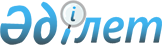 Об утверждении Плана статистических работ на 2022 годПриказ Руководителя Бюро национальной статистики Агентства по стратегическому планированию и реформам Республики Казахстан от 23 сентября 2021 года № 20. Зарегистрирован в Министерстве юстиции Республики Казахстан 28 сентября 2021 года № 24531
      Примечание ИЗПИ!

      Порядок введения данного приказа см. п. 5.
      В соответствии с пунктом 1 статьи 19 Закона Республики Казахстан "О государственной статистике" и подпунктом 8) пункта 17 Положения об Агентстве по стратегическому планированию и реформам Республики Казахстан, утвержденного Указом Президента Республики Казахстан от 5 октября 2020 года № 427 ПРИКАЗЫВАЮ:
      1. Утвердить прилагаемый План статистических работ на 2022 год.
      2. Департаменту развития статистических процессов совместно с Юридическим департаментом Бюро национальной статистики Агентства по стратегическому планированию и реформам Республики Казахстан обеспечить в установленном законодательством порядке:
      1) государственную регистрацию настоящего приказа в Министерстве юстиции Республики Казахстан;
      2) размещение настоящего приказа на интернет-ресурсе Бюро национальной статистики Агентства по стратегическому планированию и реформам Республики Казахстан.
      3. Департаменту развития статистических процессов Бюро национальной статистики Агентства по стратегическому планированию и реформам Республики Казахстан довести настоящий приказ до структурных подразделений и территориальных органов Бюро национальной статистики Агентства по стратегическому планированию и реформам Республики Казахстан для руководства и использования в работе.
      4. Контроль за исполнением настоящего приказа возложить на курирующего заместителя руководителя Бюро национальной статистики Агентства по стратегическому планированию и реформам Республики Казахстан.
      5. Настоящий приказ вводится в действие с 1 января 2022 года и подлежит официальному опубликованию.
      "СОГЛАСОВАНО"
Министерство сельского хозяйства
Республики Казахстан
      "СОГЛАСОВАНО"
Министерство юстиции
Республики Казахстан
      "СОГЛАСОВАНО"
Генеральная Прокуратура
Республики Казахстан
      "СОГЛАСОВАНО"
Министерство образования и науки
Республики Казахстан
      "СОГЛАСОВАНО"
Министерство здравоохранения
Республики Казахстан
      "СОГЛАСОВАНО"
Министерство труда и
социальной защиты населения
Республики Казахстан
      "СОГЛАСОВАНО"
Министерство индустрии и
инфраструктурного развития
Республики Казахстан
      "СОГЛАСОВАНО"
Министерство финансов
Республики Казахстан
      "СОГЛАСОВАНО"
Министерство культуры и спорта
Республики Казахстан
      "СОГЛАСОВАНО"
Агентство Республики Казахстан
по противодействию коррупции
(Антикоррупционная служба)
      "СОГЛАСОВАНО"
Национальный Банк
Республики Казахстан
      "СОГЛАСОВАНО"
Министерство цифрового развития,
инноваций и аэрокосмической
промышленности
Республики Казахстан
      "СОГЛАСОВАНО"
Министерство внутренних дел
Республики Казахстан
      "СОГЛАСОВАНО"
Министерство экологии, геологии
и природных ресурсов
Республики Казахстан
      "СОГЛАСОВАНО"
Министерство энергетики
Республики Казахстан План статистических работ на 2022 год Раздел 1. Статистические наблюдения Глава 1. Общегосударственные статистические наблюдения Глава 2. Ведомственные статистические наблюдения Раздел 2. Официальная статистическая информация, формируемая Бюро национальной статистики Агентства по стратегическому планированию и реформам Республики Казахстан Сводные статистические публикации Раздел 3. Официальная статистическая информация, формируемая органами государственной статистики
      Примечание: расшифровка аббревиатур:
					© 2012. РГП на ПХВ «Институт законодательства и правовой информации Республики Казахстан» Министерства юстиции Республики Казахстан
				
      Руководитель 

Н. Айдапкелов
Утвержден приказом
№ п/п
Наименование статистической формы
Наименование статистической формы
Наименование статистического наблюдения
Наименование статистического наблюдения
Наименование статистического наблюдения
Периодичность
Сроки представления первичных статистических данных
Сроки представления первичных статистических данных
Сроки представления первичных статистических данных
Сроки представления первичных статистических данных
Сроки представления первичных статистических данных
1
2
2
3
3
3
4
5
5
5
5
5
Статистика предприятий
Статистика предприятий
Статистика предприятий
Статистика предприятий
Статистика предприятий
Статистика предприятий
Статистика предприятий
Статистика предприятий
Статистика предприятий
Статистика предприятий
Статистика предприятий
Статистика предприятий
1
Опрос новых предприятий

(индекс 1-НП)
Опрос новых предприятий

(индекс 1-НП)
опрос новых предприятий
опрос новых предприятий
опрос новых предприятий
единовременная
в течение 30 календарных дней со дня государственной регистрации в органах, осуществляющих государственную регистрацию или Международном финансовом центре "Астана"
в течение 30 календарных дней со дня государственной регистрации в органах, осуществляющих государственную регистрацию или Международном финансовом центре "Астана"
в течение 30 календарных дней со дня государственной регистрации в органах, осуществляющих государственную регистрацию или Международном финансовом центре "Астана"
в течение 30 календарных дней со дня государственной регистрации в органах, осуществляющих государственную регистрацию или Международном финансовом центре "Астана"
в течение 30 календарных дней со дня государственной регистрации в органах, осуществляющих государственную регистрацию или Международном финансовом центре "Астана"
2
Отчет о видах экономической деятельности

(индекс 1-СР)
Отчет о видах экономической деятельности

(индекс 1-СР)
о видах экономической деятельности
о видах экономической деятельности
о видах экономической деятельности
один раз в год
до 31 октября (включительно) после отчетного периода
до 31 октября (включительно) после отчетного периода
до 31 октября (включительно) после отчетного периода
до 31 октября (включительно) после отчетного периода
до 31 октября (включительно) после отчетного периода
Статистика сельского, лесного, охотничьего и рыбного хозяйства
Статистика сельского, лесного, охотничьего и рыбного хозяйства
Статистика сельского, лесного, охотничьего и рыбного хозяйства
Статистика сельского, лесного, охотничьего и рыбного хозяйства
Статистика сельского, лесного, охотничьего и рыбного хозяйства
Статистика сельского, лесного, охотничьего и рыбного хозяйства
Статистика сельского, лесного, охотничьего и рыбного хозяйства
Статистика сельского, лесного, охотничьего и рыбного хозяйства
Статистика сельского, лесного, охотничьего и рыбного хозяйства
Статистика сельского, лесного, охотничьего и рыбного хозяйства
Статистика сельского, лесного, охотничьего и рыбного хозяйства
Статистика сельского, лесного, охотничьего и рыбного хозяйства
1
Отчет о состоянии животноводства

(индекс 24-сх)
Отчет о состоянии животноводства

(индекс 24-сх)
о состоянии животноводства
о состоянии животноводства
о состоянии животноводства
месячная
до 2 числа (включительно) после отчетного периода
до 2 числа (включительно) после отчетного периода
до 2 числа (включительно) после отчетного периода
до 2 числа (включительно) после отчетного периода
до 2 числа (включительно) после отчетного периода
2
Отчет о состоянии животноводства

(индекс 24-сх)
Отчет о состоянии животноводства

(индекс 24-сх)
о состоянии животноводства
о состоянии животноводства
о состоянии животноводства
годовая
до 20 января (включительно) после отчетного периода
до 20 января (включительно) после отчетного периода
до 20 января (включительно) после отчетного периода
до 20 января (включительно) после отчетного периода
до 20 января (включительно) после отчетного периода
3
О наличии зерна

(индекс 2-сх (зерно)
О наличии зерна

(индекс 2-сх (зерно)
о наличии зерна
о наличии зерна
о наличии зерна
месячная
до 3 числа (включительно) после отчетного периода, 

кроме 3 января
до 3 числа (включительно) после отчетного периода, 

кроме 3 января
до 3 числа (включительно) после отчетного периода, 

кроме 3 января
до 3 числа (включительно) после отчетного периода, 

кроме 3 января
до 3 числа (включительно) после отчетного периода, 

кроме 3 января
4
О наличии и движении зерна

(индекс 2-сх (зерно)
О наличии и движении зерна

(индекс 2-сх (зерно)
о наличии и движении зерна 
о наличии и движении зерна 
о наличии и движении зерна 
годовая
до 10 января (включительно) после отчетного периода
до 10 января (включительно) после отчетного периода
до 10 января (включительно) после отчетного периода
до 10 января (включительно) после отчетного периода
до 10 января (включительно) после отчетного периода
5
О деятельности по охоте и отлову, включая предоставление услуг в этих областях 

(индекс 2-охота)
О деятельности по охоте и отлову, включая предоставление услуг в этих областях 

(индекс 2-охота)
о деятельности по охоте и отлову, включая предоставление услуг в этих областях
о деятельности по охоте и отлову, включая предоставление услуг в этих областях
о деятельности по охоте и отлову, включая предоставление услуг в этих областях
годовая
до 23 февраля (включительно) после отчетного периода
до 23 февраля (включительно) после отчетного периода
до 23 февраля (включительно) после отчетного периода
до 23 февраля (включительно) после отчетного периода
до 23 февраля (включительно) после отчетного периода
6
Производство продукции животноводства в мелких крестьянских или фермерских хозяйствах и хозяйствах населения

(индекс А-008)
Производство продукции животноводства в мелких крестьянских или фермерских хозяйствах и хозяйствах населения

(индекс А-008)
производство продукции животноводства в мелких крестьянских или фермерских хозяйствах и хозяйствах населения
производство продукции животноводства в мелких крестьянских или фермерских хозяйствах и хозяйствах населения
производство продукции животноводства в мелких крестьянских или фермерских хозяйствах и хозяйствах населения
квартальная
 период с 11 по 25 марта,

с 11 по 25 июня,

 с 11 по 25 сентября, 

с 11 по 25 декабря
 период с 11 по 25 марта,

с 11 по 25 июня,

 с 11 по 25 сентября, 

с 11 по 25 декабря
 период с 11 по 25 марта,

с 11 по 25 июня,

 с 11 по 25 сентября, 

с 11 по 25 декабря
 период с 11 по 25 марта,

с 11 по 25 июня,

 с 11 по 25 сентября, 

с 11 по 25 декабря
 период с 11 по 25 марта,

с 11 по 25 июня,

 с 11 по 25 сентября, 

с 11 по 25 декабря
7
О рыболовстве и аквакультуре

(индекс 1-рыба)
О рыболовстве и аквакультуре

(индекс 1-рыба)
о рыболовстве и аквакультуре 
о рыболовстве и аквакультуре 
о рыболовстве и аквакультуре 
годовая
до 25 февраля (включительно) после отчетного периода
до 25 февраля (включительно) после отчетного периода
до 25 февраля (включительно) после отчетного периода
до 25 февраля (включительно) после отчетного периода
до 25 февраля (включительно) после отчетного периода
8
Отчет о деятельности в лесоводстве и лесозаготовках 

(индекс 1-лес)
Отчет о деятельности в лесоводстве и лесозаготовках 

(индекс 1-лес)
о деятельности в лесоводстве и лесозаготовках
о деятельности в лесоводстве и лесозаготовках
о деятельности в лесоводстве и лесозаготовках
годовая
до 21 февраля (включительно) после отчетного периода
до 21 февраля (включительно) после отчетного периода
до 21 февраля (включительно) после отчетного периода
до 21 февраля (включительно) после отчетного периода
до 21 февраля (включительно) после отчетного периода
9
Отчет о деятельности сельхозформирования

(индекс 1-сх)
Отчет о деятельности сельхозформирования

(индекс 1-сх)
о деятельности сельхозформирования
о деятельности сельхозформирования
о деятельности сельхозформирования
годовая
до 10 марта (включительно) после отчетного периода
до 10 марта (включительно) после отчетного периода
до 10 марта (включительно) после отчетного периода
до 10 марта (включительно) после отчетного периода
до 10 марта (включительно) после отчетного периода
10
Отчет об итогах сева под урожай

(индекс 4-сх)
Отчет об итогах сева под урожай

(индекс 4-сх)
об итогах сева под урожай
об итогах сева под урожай
об итогах сева под урожай
один раз в год
до 15 июня (включительно) отчетного периода
до 15 июня (включительно) отчетного периода
до 15 июня (включительно) отчетного периода
до 15 июня (включительно) отчетного периода
до 15 июня (включительно) отчетного периода
11
О сборе урожая сельскохозяйственных культур

(индекс 29-сх)
О сборе урожая сельскохозяйственных культур

(индекс 29-сх)
о сборе урожая сельскохозяйственных культур
о сборе урожая сельскохозяйственных культур
о сборе урожая сельскохозяйственных культур
один раз в год
до 2 ноября (включительно) отчетного периода
до 2 ноября (включительно) отчетного периода
до 2 ноября (включительно) отчетного периода
до 2 ноября (включительно) отчетного периода
до 2 ноября (включительно) отчетного периода
12
Анкета обследования урожайности зерновой культуры

(индекс А-1 (урожайность)
Анкета обследования урожайности зерновой культуры

(индекс А-1 (урожайность)
обследование урожайности зерновой культуры
обследование урожайности зерновой культуры
обследование урожайности зерновой культуры
годовая
с 1 июля по 1 ноября
с 1 июля по 1 ноября
с 1 июля по 1 ноября
с 1 июля по 1 ноября
с 1 июля по 1 ноября
13
Бланк лабораторного определения влажности и веса сельскохозяйственной культуры перед уборкой урожая

(индекс В-1)
Бланк лабораторного определения влажности и веса сельскохозяйственной культуры перед уборкой урожая

(индекс В-1)
обследование урожайности зерновой культуры
обследование урожайности зерновой культуры
обследование урожайности зерновой культуры
годовая
с 1 июля по 1 ноября
с 1 июля по 1 ноября
с 1 июля по 1 ноября
с 1 июля по 1 ноября
с 1 июля по 1 ноября
14
Бланк лабораторного определения влажности и веса сельскохозяйственной культуры после уборки урожая

(индекс В-2)
Бланк лабораторного определения влажности и веса сельскохозяйственной культуры после уборки урожая

(индекс В-2)
обследование урожайности зерновой культуры
обследование урожайности зерновой культуры
обследование урожайности зерновой культуры
годовая
с 1 июля по 1 ноября
с 1 июля по 1 ноября
с 1 июля по 1 ноября
с 1 июля по 1 ноября
с 1 июля по 1 ноября
15
О сборе урожая сельскохозяйственных культур в хозяйствах населения

(индекс А-005)
О сборе урожая сельскохозяйственных культур в хозяйствах населения

(индекс А-005)
о сборе урожая сельскохозяйственных культур в хозяйствах населения
о сборе урожая сельскохозяйственных культур в хозяйствах населения
о сборе урожая сельскохозяйственных культур в хозяйствах населения
один раз в год
до 2 ноября (включительно) отчетного периода
до 2 ноября (включительно) отчетного периода
до 2 ноября (включительно) отчетного периода
до 2 ноября (включительно) отчетного периода
до 2 ноября (включительно) отчетного периода
16
Наличие в сельскохозяйственных предприятиях построек и сооружений сельскохозяйственного назначения

(индекс 49-сх)
Наличие в сельскохозяйственных предприятиях построек и сооружений сельскохозяйственного назначения

(индекс 49-сх)
о наличии в сельскохозяйственных предприятиях построек и сооружений сельскохозяйственного назначения
о наличии в сельскохозяйственных предприятиях построек и сооружений сельскохозяйственного назначения
о наличии в сельскохозяйственных предприятиях построек и сооружений сельскохозяйственного назначения
годовая
до 10 апреля (включительно) после отчетного периода
до 10 апреля (включительно) после отчетного периода
до 10 апреля (включительно) после отчетного периода
до 10 апреля (включительно) после отчетного периода
до 10 апреля (включительно) после отчетного периода
17
О наличии и движении семян масличных культур (индекс 3-сх (масличные)
О наличии и движении семян масличных культур (индекс 3-сх (масличные)
о наличии и движении семян масличных культур
о наличии и движении семян масличных культур
о наличии и движении семян масличных культур
квартальная
до 3 числа (включительно) после отчетного периода
до 3 числа (включительно) после отчетного периода
до 3 числа (включительно) после отчетного периода
до 3 числа (включительно) после отчетного периода
до 3 числа (включительно) после отчетного периода
18
О деятельности сервисно-заготовительных центров (индекс1-СЗЦ)
О деятельности сервисно-заготовительных центров (индекс1-СЗЦ)
о деятельности сервисно-заготовительных центров
о деятельности сервисно-заготовительных центров
о деятельности сервисно-заготовительных центров
годовая
до 25 марта (включительно) после отчетного периода
до 25 марта (включительно) после отчетного периода
до 25 марта (включительно) после отчетного периода
до 25 марта (включительно) после отчетного периода
до 25 марта (включительно) после отчетного периода
19
О деятельности сельскохозяйственного кооператива (индекс 1-СПК)
О деятельности сельскохозяйственного кооператива (индекс 1-СПК)
о деятельности сельскохозяйственного кооператива
о деятельности сельскохозяйственного кооператива
о деятельности сельскохозяйственного кооператива
годовая
до 28 марта (включительно) после отчетного периода
до 28 марта (включительно) после отчетного периода
до 28 марта (включительно) после отчетного периода
до 28 марта (включительно) после отчетного периода
до 28 марта (включительно) после отчетного периода
20
О сборе урожая сельскохозяйственных культур в защищенном грунте 

(индекс 1-теплица)
О сборе урожая сельскохозяйственных культур в защищенном грунте 

(индекс 1-теплица)
о сборе урожая сельскохозяйственных культур в защищенном грунте
о сборе урожая сельскохозяйственных культур в защищенном грунте
о сборе урожая сельскохозяйственных культур в защищенном грунте
квартальная
до 15 числа (включительно) после отчетного периода
до 15 числа (включительно) после отчетного периода
до 15 числа (включительно) после отчетного периода
до 15 числа (включительно) после отчетного периода
до 15 числа (включительно) после отчетного периода
Статистика промышленного производства и окружающей среды
Статистика промышленного производства и окружающей среды
Статистика промышленного производства и окружающей среды
Статистика промышленного производства и окружающей среды
Статистика промышленного производства и окружающей среды
Статистика промышленного производства и окружающей среды
Статистика промышленного производства и окружающей среды
Статистика промышленного производства и окружающей среды
Статистика промышленного производства и окружающей среды
Статистика промышленного производства и окружающей среды
Статистика промышленного производства и окружающей среды
Статистика промышленного производства и окружающей среды
1
Отчет предприятия о производстве и отгрузке продукции (товаров, услуг)

(индекс 1-П)
Отчет предприятия о производстве и отгрузке продукции (товаров, услуг)

(индекс 1-П)
о производстве и отгрузке продукции (товаров, услуг)
о производстве и отгрузке продукции (товаров, услуг)
о производстве и отгрузке продукции (товаров, услуг)
месячная
до 1 числа (включительно) после отчетного периода
до 1 числа (включительно) после отчетного периода
до 1 числа (включительно) после отчетного периода
до 1 числа (включительно) после отчетного периода
до 1 числа (включительно) после отчетного периода
2
Отчет предприятия о производстве продукции (товаров, услуг)

(индекс 1-П)
Отчет предприятия о производстве продукции (товаров, услуг)

(индекс 1-П)
о производстве продукции (товаров, услуг)
о производстве продукции (товаров, услуг)
о производстве продукции (товаров, услуг)
квартальная
до 25 числа (включительно) после отчетного периода
до 25 числа (включительно) после отчетного периода
до 25 числа (включительно) после отчетного периода
до 25 числа (включительно) после отчетного периода
до 25 числа (включительно) после отчетного периода
3
Отчет предприятия о производстве и отгрузке продукции (товаров, услуг)

(индекс 1-П)
Отчет предприятия о производстве и отгрузке продукции (товаров, услуг)

(индекс 1-П)
о производстве и отгрузке продукции (товаров, услуг)
о производстве и отгрузке продукции (товаров, услуг)
о производстве и отгрузке продукции (товаров, услуг)
годовая
до 14 марта (включительно) после отчетного периода
до 14 марта (включительно) после отчетного периода
до 14 марта (включительно) после отчетного периода
до 14 марта (включительно) после отчетного периода
до 14 марта (включительно) после отчетного периода
4
Баланс производственных мощностей

(индекс БМ)
Баланс производственных мощностей

(индекс БМ)
баланс производственных мощностей
баланс производственных мощностей
баланс производственных мощностей
годовая
до 25 марта (включительно) после отчетного периода
до 25 марта (включительно) после отчетного периода
до 25 марта (включительно) после отчетного периода
до 25 марта (включительно) после отчетного периода
до 25 марта (включительно) после отчетного периода
5
Отчет о производстве промышленной продукции (товаров, услуг) индивидуальным предпринимателем 

(индекс 01-ИП (пром)
Отчет о производстве промышленной продукции (товаров, услуг) индивидуальным предпринимателем 

(индекс 01-ИП (пром)
о производстве промышленной продукции (товаров, услуг) индивидуальным предпринимателем
о производстве промышленной продукции (товаров, услуг) индивидуальным предпринимателем
о производстве промышленной продукции (товаров, услуг) индивидуальным предпринимателем
годовая
до 20 февраля (включительно) после отчетного периода
до 20 февраля (включительно) после отчетного периода
до 20 февраля (включительно) после отчетного периода
до 20 февраля (включительно) после отчетного периода
до 20 февраля (включительно) после отчетного периода
6
Отчет о сборе и вывозе коммунальных отходов

(индекс 1-отходы)
Отчет о сборе и вывозе коммунальных отходов

(индекс 1-отходы)
о сборе и вывозе коммунальных отходов
о сборе и вывозе коммунальных отходов
о сборе и вывозе коммунальных отходов
годовая
до 1 февраля (включительно) после отчетного периода
до 1 февраля (включительно) после отчетного периода
до 1 февраля (включительно) после отчетного периода
до 1 февраля (включительно) после отчетного периода
до 1 февраля (включительно) после отчетного периода
7
Отчет о переработке (сортировке), утилизации и захоронении (депонировании) отходов

(индекс 2-отходы)
Отчет о переработке (сортировке), утилизации и захоронении (депонировании) отходов

(индекс 2-отходы)
о переработке (сортировке), утилизации и захоронении (депонировании) отходов
о переработке (сортировке), утилизации и захоронении (депонировании) отходов
о переработке (сортировке), утилизации и захоронении (депонировании) отходов
годовая
до 1 февраля (включительно) после отчетного периода
до 1 февраля (включительно) после отчетного периода
до 1 февраля (включительно) после отчетного периода
до 1 февраля (включительно) после отчетного периода
до 1 февраля (включительно) после отчетного периода
8
Отчет об охране атмосферного воздуха

(индекс 2-ТП (воздух)
Отчет об охране атмосферного воздуха

(индекс 2-ТП (воздух)
об охране атмосферного воздуха
об охране атмосферного воздуха
об охране атмосферного воздуха
годовая
до 10 апреля (включительно) после отчетного периода
до 10 апреля (включительно) после отчетного периода
до 10 апреля (включительно) после отчетного периода
до 10 апреля (включительно) после отчетного периода
до 10 апреля (включительно) после отчетного периода
9
Отчет о затратах на охрану окружающей среды

(индекс 4-ОС)
Отчет о затратах на охрану окружающей среды

(индекс 4-ОС)
о затратах на охрану окружающей среды
о затратах на охрану окружающей среды
о затратах на охрану окружающей среды
годовая
до 15 апреля (включительно) после отчетного периода
до 15 апреля (включительно) после отчетного периода
до 15 апреля (включительно) после отчетного периода
до 15 апреля (включительно) после отчетного периода
до 15 апреля (включительно) после отчетного периода
10
Отчет о работе предприятий, осуществляющих эксплуатацию систем водоснабжения и (или) водоотведения 

(индекс 1-ВК) 
Отчет о работе предприятий, осуществляющих эксплуатацию систем водоснабжения и (или) водоотведения 

(индекс 1-ВК) 
о работе сооружений систем водоснабжения и водоотведения
о работе сооружений систем водоснабжения и водоотведения
о работе сооружений систем водоснабжения и водоотведения
годовая
до 22 февраля (включительно) после отчетного периода
до 22 февраля (включительно) после отчетного периода
до 22 февраля (включительно) после отчетного периода
до 22 февраля (включительно) после отчетного периода
до 22 февраля (включительно) после отчетного периода
Статистика энергетики и товарных рынков
Статистика энергетики и товарных рынков
Статистика энергетики и товарных рынков
Статистика энергетики и товарных рынков
Статистика энергетики и товарных рынков
Статистика энергетики и товарных рынков
Статистика энергетики и товарных рынков
Статистика энергетики и товарных рынков
Статистика энергетики и товарных рынков
Статистика энергетики и товарных рынков
Статистика энергетики и товарных рынков
Статистика энергетики и товарных рынков
1
Отчет о деятельности газовых предприятий 

(индекс 1-ГАЗ)
Отчет о деятельности газовых предприятий 

(индекс 1-ГАЗ)
о деятельности газовых предприятий
о деятельности газовых предприятий
о деятельности газовых предприятий
годовая
до 1 февраля (включительно) после отчетного периода
до 1 февраля (включительно) после отчетного периода
до 1 февраля (включительно) после отчетного периода
до 1 февраля (включительно) после отчетного периода
до 1 февраля (включительно) после отчетного периода
2
Отчет о работе тепловых электростанций и котельных (индекс 6-ТП)
Отчет о работе тепловых электростанций и котельных (индекс 6-ТП)
о работе тепловых электростанций и котельных
о работе тепловых электростанций и котельных
о работе тепловых электростанций и котельных
годовая
до 16 марта (включительно) после отчетного периода
до 16 марта (включительно) после отчетного периода
до 16 марта (включительно) после отчетного периода
до 16 марта (включительно) после отчетного периода
до 16 марта (включительно) после отчетного периода
3
Отчет о деятельности нефтедобывающих, нефтеперерабатывающих предприятий и предприятий, торгующих нефтепродуктами

(индекс 1-НЕФТЬ)
Отчет о деятельности нефтедобывающих, нефтеперерабатывающих предприятий и предприятий, торгующих нефтепродуктами

(индекс 1-НЕФТЬ)
о деятельности нефтедобывающих, нефтеперерабатывающих предприятий и предприятий, торгующих нефтепродуктами
о деятельности нефтедобывающих, нефтеперерабатывающих предприятий и предприятий, торгующих нефтепродуктами
о деятельности нефтедобывающих, нефтеперерабатывающих предприятий и предприятий, торгующих нефтепродуктами
годовая
до 25 февраля (включительно) после отчетного периода
до 25 февраля (включительно) после отчетного периода
до 25 февраля (включительно) после отчетного периода
до 25 февраля (включительно) после отчетного периода
до 25 февраля (включительно) после отчетного периода
4
Конечное потребление энергии 

(индекс 1-КПЭ)
Конечное потребление энергии 

(индекс 1-КПЭ)
конечное потребление энергии 
конечное потребление энергии 
конечное потребление энергии 
годовая
до 25 марта (включительно) после отчетного периода
до 25 марта (включительно) после отчетного периода
до 25 марта (включительно) после отчетного периода
до 25 марта (включительно) после отчетного периода
до 25 марта (включительно) после отчетного периода
5
Отчет о выработке, передаче, распределении и продаже электрической энергии 

(индекс 1-ЭЛЕКТРОЭНЕРГИЯ)
Отчет о выработке, передаче, распределении и продаже электрической энергии 

(индекс 1-ЭЛЕКТРОЭНЕРГИЯ)
о выработке, передаче, распределении и продаже электрической энергии
о выработке, передаче, распределении и продаже электрической энергии
о выработке, передаче, распределении и продаже электрической энергии
годовая
до 25 февраля (включительно) после отчетного периода
до 25 февраля (включительно) после отчетного периода
до 25 февраля (включительно) после отчетного периода
до 25 февраля (включительно) после отчетного периода
до 25 февраля (включительно) после отчетного периода
6
Отчет о деятельности угольных предприятий 

(индекс 1-УГОЛЬ)
Отчет о деятельности угольных предприятий 

(индекс 1-УГОЛЬ)
о деятельности угольных предприятий 
о деятельности угольных предприятий 
о деятельности угольных предприятий 
годовая
до 25 февраля (включительно) после отчетного периода
до 25 февраля (включительно) после отчетного периода
до 25 февраля (включительно) после отчетного периода
до 25 февраля (включительно) после отчетного периода
до 25 февраля (включительно) после отчетного периода
Статистика инвестиций и строительства
Статистика инвестиций и строительства
Статистика инвестиций и строительства
Статистика инвестиций и строительства
Статистика инвестиций и строительства
Статистика инвестиций и строительства
Статистика инвестиций и строительства
Статистика инвестиций и строительства
Статистика инвестиций и строительства
Статистика инвестиций и строительства
Статистика инвестиций и строительства
Статистика инвестиций и строительства
1
Отчет об инвестициях в основной капитал

(индекс 1-инвест)
Отчет об инвестициях в основной капитал

(индекс 1-инвест)
об инвестициях в основной капитал
об инвестициях в основной капитал
об инвестициях в основной капитал
месячная
до 2 числа (включительно) после отчетного периода
до 2 числа (включительно) после отчетного периода
до 2 числа (включительно) после отчетного периода
до 2 числа (включительно) после отчетного периода
до 2 числа (включительно) после отчетного периода
2
Отчет об инвестиционной деятельности

(индекс 1-инвест)
Отчет об инвестиционной деятельности

(индекс 1-инвест)
об инвестиционной деятельности
об инвестиционной деятельности
об инвестиционной деятельности
годовая
до 15 апреля (включительно) после отчетного периода
до 15 апреля (включительно) после отчетного периода
до 15 апреля (включительно) после отчетного периода
до 15 апреля (включительно) после отчетного периода
до 15 апреля (включительно) после отчетного периода
3
Отчет о вводе в эксплуатацию объектов индивидуальными застройщиками

(индекс 1-ИС)
Отчет о вводе в эксплуатацию объектов индивидуальными застройщиками

(индекс 1-ИС)
о вводе в эксплуатацию объектов индивидуальными застройщиками 
о вводе в эксплуатацию объектов индивидуальными застройщиками 
о вводе в эксплуатацию объектов индивидуальными застройщиками 
месячная
до 2 числа (включительно) после отчетного периода
до 2 числа (включительно) после отчетного периода
до 2 числа (включительно) после отчетного периода
до 2 числа (включительно) после отчетного периода
до 2 числа (включительно) после отчетного периода
4
Отчет о вводе в эксплуатацию объектов индивидуальными застройщиками 

(индекс 1-ИС)
Отчет о вводе в эксплуатацию объектов индивидуальными застройщиками 

(индекс 1-ИС)
о вводе в эксплуатацию объектов индивидуальными застройщиками 
о вводе в эксплуатацию объектов индивидуальными застройщиками 
о вводе в эксплуатацию объектов индивидуальными застройщиками 
годовая
до 1 марта (включительно) после отчетного периода
до 1 марта (включительно) после отчетного периода
до 1 марта (включительно) после отчетного периода
до 1 марта (включительно) после отчетного периода
до 1 марта (включительно) после отчетного периода
5
Отчет о вводе в эксплуатацию объектов 

(индекс 2-КС)
Отчет о вводе в эксплуатацию объектов 

(индекс 2-КС)
о вводе в эксплуатацию объектов 
о вводе в эксплуатацию объектов 
о вводе в эксплуатацию объектов 
месячная
до 2 числа (включительно) после отчетного периода
до 2 числа (включительно) после отчетного периода
до 2 числа (включительно) после отчетного периода
до 2 числа (включительно) после отчетного периода
до 2 числа (включительно) после отчетного периода
6
Отчет о вводе в эксплуатацию объектов (индекс 2-КС)
Отчет о вводе в эксплуатацию объектов (индекс 2-КС)
о вводе в эксплуатацию объектов 
о вводе в эксплуатацию объектов 
о вводе в эксплуатацию объектов 
годовая
до 1 марта (включительно) после отчетного периода
до 1 марта (включительно) после отчетного периода
до 1 марта (включительно) после отчетного периода
до 1 марта (включительно) после отчетного периода
до 1 марта (включительно) после отчетного периода
7
Отчет о выполненных строительных работах (услугах) 

(индекс 1-КС)
Отчет о выполненных строительных работах (услугах) 

(индекс 1-КС)
о выполненных строительных работах (услугах)
о выполненных строительных работах (услугах)
о выполненных строительных работах (услугах)
месячная
до 4 числа (включительно) после отчетного периода
до 4 числа (включительно) после отчетного периода
до 4 числа (включительно) после отчетного периода
до 4 числа (включительно) после отчетного периода
до 4 числа (включительно) после отчетного периода
8
Отчет о выполненных строительных работах (услугах) 

(индекс 1-КС (малые)
Отчет о выполненных строительных работах (услугах) 

(индекс 1-КС (малые)
о выполненных строительных работах (услугах)
о выполненных строительных работах (услугах)
о выполненных строительных работах (услугах)
квартальная
до 4 числа (включительно) после отчетного периода
до 4 числа (включительно) после отчетного периода
до 4 числа (включительно) после отчетного периода
до 4 числа (включительно) после отчетного периода
до 4 числа (включительно) после отчетного периода
9
Отчет о выполненных строительных работах (услугах)

(индекс 1-КС)
Отчет о выполненных строительных работах (услугах)

(индекс 1-КС)
о выполненных строительных работах (услугах)
о выполненных строительных работах (услугах)
о выполненных строительных работах (услугах)
годовая
до 31 марта (включительно) после отчетного периода
до 31 марта (включительно) после отчетного периода
до 31 марта (включительно) после отчетного периода
до 31 марта (включительно) после отчетного периода
до 31 марта (включительно) после отчетного периода
10
Отчет об инвестициях в основной капитал крестьянских или фермерских хозяйств (индекс 1-КФХ инвест)
Отчет об инвестициях в основной капитал крестьянских или фермерских хозяйств (индекс 1-КФХ инвест)
об инвестициях в основной капитал крестьянских и фермерских хозяйств
об инвестициях в основной капитал крестьянских и фермерских хозяйств
об инвестициях в основной капитал крестьянских и фермерских хозяйств
квартальная
до 2 числа (включительно) после отчетного периода
до 2 числа (включительно) после отчетного периода
до 2 числа (включительно) после отчетного периода
до 2 числа (включительно) после отчетного периода
до 2 числа (включительно) после отчетного периода
Статистика внутренней торговли
Статистика внутренней торговли
Статистика внутренней торговли
Статистика внутренней торговли
Статистика внутренней торговли
Статистика внутренней торговли
Статистика внутренней торговли
Статистика внутренней торговли
Статистика внутренней торговли
Статистика внутренней торговли
Статистика внутренней торговли
Статистика внутренней торговли
1
Отчет о торговых рынках 

(индекс 12-торговля) 
Отчет о торговых рынках 

(индекс 12-торговля) 
о торговых рынках
о торговых рынках
о торговых рынках
годовая
до 10 февраля (включительно) после отчетного периода
до 10 февраля (включительно) после отчетного периода
до 10 февраля (включительно) после отчетного периода
до 10 февраля (включительно) после отчетного периода
до 10 февраля (включительно) после отчетного периода
2
Отчет о деятельности товарной биржи

(индекс 1-биржа) 
Отчет о деятельности товарной биржи

(индекс 1-биржа) 
о деятельности товарной биржи 
о деятельности товарной биржи 
о деятельности товарной биржи 
годовая
до 20 января (включительно) после отчетного периода
до 20 января (включительно) после отчетного периода
до 20 января (включительно) после отчетного периода
до 20 января (включительно) после отчетного периода
до 20 января (включительно) после отчетного периода
3
Отчет о реализации товаров и услуг

(индекс 2-торговля)
Отчет о реализации товаров и услуг

(индекс 2-торговля)
о реализации товаров и услуг
о реализации товаров и услуг
о реализации товаров и услуг
месячная
до 3 числа (включительно) после отчетного периода
до 3 числа (включительно) после отчетного периода
до 3 числа (включительно) после отчетного периода
до 3 числа (включительно) после отчетного периода
до 3 числа (включительно) после отчетного периода
4
Отчет о деятельности автозаправочных, газозаправочных и газонаполнительных станций

(индекс G-003)
Отчет о деятельности автозаправочных, газозаправочных и газонаполнительных станций

(индекс G-003)
о деятельности автозаправочных, газозаправочных и газонаполнительных станций 
о деятельности автозаправочных, газозаправочных и газонаполнительных станций 
о деятельности автозаправочных, газозаправочных и газонаполнительных станций 
годовая
до 31 марта (включительно) после отчетного периода
до 31 марта (включительно) после отчетного периода
до 31 марта (включительно) после отчетного периода
до 31 марта (включительно) после отчетного периода
до 31 марта (включительно) после отчетного периода
5
Отчет о реализации товаров и услуг

(индекс 1-ВТ)
Отчет о реализации товаров и услуг

(индекс 1-ВТ)
о реализации товаров и услуг
о реализации товаров и услуг
о реализации товаров и услуг
годовая
до 15 марта (включительно) после отчетного периода 
до 15 марта (включительно) после отчетного периода 
до 15 марта (включительно) после отчетного периода 
до 15 марта (включительно) после отчетного периода 
до 15 марта (включительно) после отчетного периода 
6
Отчет об электронной коммерции

(индекс Э-коммерция)
Отчет об электронной коммерции

(индекс Э-коммерция)
об электронной коммерции
об электронной коммерции
об электронной коммерции
годовая
до 25 февраля (включительно) после отчетного периода
до 25 февраля (включительно) после отчетного периода
до 25 февраля (включительно) после отчетного периода
до 25 февраля (включительно) после отчетного периода
до 25 февраля (включительно) после отчетного периода
Статистика внешней и взаимной торговли
Статистика внешней и взаимной торговли
Статистика внешней и взаимной торговли
Статистика внешней и взаимной торговли
Статистика внешней и взаимной торговли
Статистика внешней и взаимной торговли
Статистика внешней и взаимной торговли
Статистика внешней и взаимной торговли
Статистика внешней и взаимной торговли
Статистика внешней и взаимной торговли
Статистика внешней и взаимной торговли
Статистика внешней и взаимной торговли
1
Отчет о взаимной торговле товарами с государствами-членами Евразийского экономического союза

(индекс 1-ТС)
Отчет о взаимной торговле товарами с государствами-членами Евразийского экономического союза

(индекс 1-ТС)
о взаимной торговле товарами с государствами-членами Евразийского экономического союза
о взаимной торговле товарами с государствами-членами Евразийского экономического союза
о взаимной торговле товарами с государствами-членами Евразийского экономического союза
месячная
до 20 числа (включительно) после отчетного периода
до 20 числа (включительно) после отчетного периода
до 20 числа (включительно) после отчетного периода
до 20 числа (включительно) после отчетного периода
до 20 числа (включительно) после отчетного периода
Статистика транспорта
Статистика транспорта
Статистика транспорта
Статистика транспорта
Статистика транспорта
Статистика транспорта
Статистика транспорта
Статистика транспорта
Статистика транспорта
Статистика транспорта
Статистика транспорта
Статистика транспорта
1
Отчет о работе автомобильного и городского электрического транспорта

(индекс 1-ТР (авто, электро)
Отчет о работе автомобильного и городского электрического транспорта

(индекс 1-ТР (авто, электро)
о работе автомобильного и городского электрического транспорта
о работе автомобильного и городского электрического транспорта
о работе автомобильного и городского электрического транспорта
годовая
до 20 января (включительно) после отчетного периода
до 20 января (включительно) после отчетного периода
до 20 января (включительно) после отчетного периода
до 20 января (включительно) после отчетного периода
до 20 января (включительно) после отчетного периода
2
Отчет о работе транспорта 

(индекс 1-транспорт)
Отчет о работе транспорта 

(индекс 1-транспорт)
о работе транспорта
о работе транспорта
о работе транспорта
месячная
до 2 числа (включительно) после отчетного периода
до 2 числа (включительно) после отчетного периода
до 2 числа (включительно) после отчетного периода
до 2 числа (включительно) после отчетного периода
до 2 числа (включительно) после отчетного периода
3
Отчет о подвижном составе железнодорожного транспорта и протяженности эксплуатационной длины железнодорожных линий 

(индекс 1-ЖД)
Отчет о подвижном составе железнодорожного транспорта и протяженности эксплуатационной длины железнодорожных линий 

(индекс 1-ЖД)
о подвижном составе железнодорожного транспорта и протяженности эксплуатационной длины железнодорожных линий
о подвижном составе железнодорожного транспорта и протяженности эксплуатационной длины железнодорожных линий
о подвижном составе железнодорожного транспорта и протяженности эксплуатационной длины железнодорожных линий
годовая
до 15 апреля (включительно) после отчетного периода
до 15 апреля (включительно) после отчетного периода
до 15 апреля (включительно) после отчетного периода
до 15 апреля (включительно) после отчетного периода
до 15 апреля (включительно) после отчетного периода
4
Отчет о работе транспорта по видам сообщений

(индекс 2-транспорт)
Отчет о работе транспорта по видам сообщений

(индекс 2-транспорт)
о работе транспорта по видам сообщений
о работе транспорта по видам сообщений
о работе транспорта по видам сообщений
годовая
до 10 апреля (включительно) после отчетного периода
до 10 апреля (включительно) после отчетного периода
до 10 апреля (включительно) после отчетного периода
до 10 апреля (включительно) после отчетного периода
до 10 апреля (включительно) после отчетного периода
5
Отчет об услугах предприятий вспомогательной транспортной деятельности

(индекс 2-ТР (вспомогательная деятельность)
Отчет об услугах предприятий вспомогательной транспортной деятельности

(индекс 2-ТР (вспомогательная деятельность)
об услугах предприятий вспомогательной транспортной деятельности
об услугах предприятий вспомогательной транспортной деятельности
об услугах предприятий вспомогательной транспортной деятельности
годовая
до 10 апреля (включительно) после отчетного периода
до 10 апреля (включительно) после отчетного периода
до 10 апреля (включительно) после отчетного периода
до 10 апреля (включительно) после отчетного периода
до 10 апреля (включительно) после отчетного периода
6
Отчет о протяженности судоходных внутренних путей и подвижном составе внутреннего водного транспорта 

(индекс 1-ТР (внутренние воды)
Отчет о протяженности судоходных внутренних путей и подвижном составе внутреннего водного транспорта 

(индекс 1-ТР (внутренние воды)
о протяженности судоходных внутренних путей и подвижном составе внутреннего водного транспорта
о протяженности судоходных внутренних путей и подвижном составе внутреннего водного транспорта
о протяженности судоходных внутренних путей и подвижном составе внутреннего водного транспорта
годовая
до 1 марта (включительно) после отчетного периода
до 1 марта (включительно) после отчетного периода
до 1 марта (включительно) после отчетного периода
до 1 марта (включительно) после отчетного периода
до 1 марта (включительно) после отчетного периода
7
Отчет о деятельности индивидуальных предпринимателей, осуществляющих перевозки грузов автомобильным транспортом 

(индекс 1-ИП (автогрузы)
Отчет о деятельности индивидуальных предпринимателей, осуществляющих перевозки грузов автомобильным транспортом 

(индекс 1-ИП (автогрузы)
об автомобильных перевозках грузов индивидуальными предпринимателями
об автомобильных перевозках грузов индивидуальными предпринимателями
об автомобильных перевозках грузов индивидуальными предпринимателями
квартальная
до 3 числа (включительно) после отчетного периода
до 3 числа (включительно) после отчетного периода
до 3 числа (включительно) после отчетного периода
до 3 числа (включительно) после отчетного периода
до 3 числа (включительно) после отчетного периода
8
Отчет о деятельности индивидуальных предпринимателей, осуществляющих перевозки пассажиров автомобильным транспортом 

(индекс 1-ИП (автопассажиры)
Отчет о деятельности индивидуальных предпринимателей, осуществляющих перевозки пассажиров автомобильным транспортом 

(индекс 1-ИП (автопассажиры)
об автомобильных перевозках пассажиров индивидуальными предпринимателями
об автомобильных перевозках пассажиров индивидуальными предпринимателями
об автомобильных перевозках пассажиров индивидуальными предпринимателями
квартальная
до 3 числа (включительно) после отчетного периода 
до 3 числа (включительно) после отчетного периода 
до 3 числа (включительно) после отчетного периода 
до 3 числа (включительно) после отчетного периода 
до 3 числа (включительно) после отчетного периода 
Статистика связи
Статистика связи
Статистика связи
Статистика связи
Статистика связи
Статистика связи
Статистика связи
Статистика связи
Статистика связи
Статистика связи
Статистика связи
Статистика связи
1
Отчет о почтовой и курьерской деятельности и услугах связи

(индекс 3-связь)
Отчет о почтовой и курьерской деятельности и услугах связи

(индекс 3-связь)
о почтовой и курьерской деятельности и услугах связи
о почтовой и курьерской деятельности и услугах связи
о почтовой и курьерской деятельности и услугах связи
месячная
до 2 числа (включительно) после отчетного периода
до 2 числа (включительно) после отчетного периода
до 2 числа (включительно) после отчетного периода
до 2 числа (включительно) после отчетного периода
до 2 числа (включительно) после отчетного периода
2
Отчет об услугах почтовой и курьерской деятельности

(индекс 1-связь)
Отчет об услугах почтовой и курьерской деятельности

(индекс 1-связь)
об услугах почтовой и курьерской деятельности
об услугах почтовой и курьерской деятельности
об услугах почтовой и курьерской деятельности
годовая
до 25 марта (включительно) после отчетного периода
до 25 марта (включительно) после отчетного периода
до 25 марта (включительно) после отчетного периода
до 25 марта (включительно) после отчетного периода
до 25 марта (включительно) после отчетного периода
3
Отчет об услугах связи

(индекс 2-связь)
Отчет об услугах связи

(индекс 2-связь)
об услугах связи
об услугах связи
об услугах связи
годовая
до 31 марта (включительно) после отчетного периода
до 31 марта (включительно) после отчетного периода
до 31 марта (включительно) после отчетного периода
до 31 марта (включительно) после отчетного периода
до 31 марта (включительно) после отчетного периода
Статистика услуг
Статистика услуг
Статистика услуг
Статистика услуг
Статистика услуг
Статистика услуг
Статистика услуг
Статистика услуг
Статистика услуг
Статистика услуг
Статистика услуг
Статистика услуг
1
Отчет об объеме оказанных услуг

(индекс 2-услуги)
Отчет об объеме оказанных услуг

(индекс 2-услуги)
об объеме оказанных услуг
об объеме оказанных услуг
об объеме оказанных услуг
квартальная
до 25 числа (включительно) после отчетного периода 
до 25 числа (включительно) после отчетного периода 
до 25 числа (включительно) после отчетного периода 
до 25 числа (включительно) после отчетного периода 
до 25 числа (включительно) после отчетного периода 
2
Отчет об объеме оказанных услуг

(индекс 2-услуги)
Отчет об объеме оказанных услуг

(индекс 2-услуги)
об объеме оказанных услуг
об объеме оказанных услуг
об объеме оказанных услуг
годовая
до 30 марта (включительно) после отчетного периода
до 30 марта (включительно) после отчетного периода
до 30 марта (включительно) после отчетного периода
до 30 марта (включительно) после отчетного периода
до 30 марта (включительно) после отчетного периода
3
Отчет о лизинговой деятельности 

(индекс 1-лизинг)
Отчет о лизинговой деятельности 

(индекс 1-лизинг)
о лизинговой деятельности
о лизинговой деятельности
о лизинговой деятельности
годовая
до 30 марта (включительно) после отчетного периода
до 30 марта (включительно) после отчетного периода
до 30 марта (включительно) после отчетного периода
до 30 марта (включительно) после отчетного периода
до 30 марта (включительно) после отчетного периода
4
Отчет об объеме оказанных IT-услуг

(индекс 2-услуги (IT)
Отчет об объеме оказанных IT-услуг

(индекс 2-услуги (IT)
об объеме оказанных IТ-услуг
об объеме оказанных IТ-услуг
об объеме оказанных IТ-услуг
годовая
до 30 марта (включительно) после отчетного периода
до 30 марта (включительно) после отчетного периода
до 30 марта (включительно) после отчетного периода
до 30 марта (включительно) после отчетного периода
до 30 марта (включительно) после отчетного периода
Статистика культуры
Статистика культуры
Статистика культуры
Статистика культуры
Статистика культуры
Статистика культуры
Статистика культуры
Статистика культуры
Статистика культуры
Статистика культуры
Статистика культуры
Статистика культуры
1
Отчет о деятельности зоопарка, океанариума

(индекс 1-зоопарк, океанариум)
Отчет о деятельности зоопарка, океанариума

(индекс 1-зоопарк, океанариум)
о деятельности зоопарков, океанариума
о деятельности зоопарков, океанариума
о деятельности зоопарков, океанариума
годовая
до 13 января (включительно) после отчетного периода
до 13 января (включительно) после отчетного периода
до 13 января (включительно) после отчетного периода
до 13 января (включительно) после отчетного периода
до 13 января (включительно) после отчетного периода
2
Отчет о деятельности театра

(индекс 1-театр)
Отчет о деятельности театра

(индекс 1-театр)
о деятельности театров
о деятельности театров
о деятельности театров
годовая
до 16 января (включительно) после отчетного периода
до 16 января (включительно) после отчетного периода
до 16 января (включительно) после отчетного периода
до 16 января (включительно) после отчетного периода
до 16 января (включительно) после отчетного периода
3
Отчет о деятельности цирка

(индекс 1-цирк)
Отчет о деятельности цирка

(индекс 1-цирк)
о деятельности цирков
о деятельности цирков
о деятельности цирков
годовая
до 16 января (включительно) после отчетного периода
до 16 января (включительно) после отчетного периода
до 16 января (включительно) после отчетного периода
до 16 января (включительно) после отчетного периода
до 16 января (включительно) после отчетного периода
4
Отчет о деятельности парка развлечений и отдыха 

(индекс 1-парк)
Отчет о деятельности парка развлечений и отдыха 

(индекс 1-парк)
о деятельности парков развлечений и отдыха 
о деятельности парков развлечений и отдыха 
о деятельности парков развлечений и отдыха 
годовая
до 18 января (включительно) после отчетного периода
до 18 января (включительно) после отчетного периода
до 18 января (включительно) после отчетного периода
до 18 января (включительно) после отчетного периода
до 18 января (включительно) после отчетного периода
5
Отчет о деятельности музея 

(индекс 1-музей)
Отчет о деятельности музея 

(индекс 1-музей)
о деятельности музеев
о деятельности музеев
о деятельности музеев
годовая
до 23 января (включительно) после отчетного периода
до 23 января (включительно) после отчетного периода
до 23 января (включительно) после отчетного периода
до 23 января (включительно) после отчетного периода
до 23 января (включительно) после отчетного периода
6
Отчет о деятельности культурно-досуговых организаций

(индекс 1-досуг)
Отчет о деятельности культурно-досуговых организаций

(индекс 1-досуг)
о деятельности культурно-досуговых организаций
о деятельности культурно-досуговых организаций
о деятельности культурно-досуговых организаций
годовая
до 19 января (включительно) после отчетного периода
до 19 января (включительно) после отчетного периода
до 19 января (включительно) после отчетного периода
до 19 января (включительно) после отчетного периода
до 19 января (включительно) после отчетного периода
7
Отчет о деятельности библиотеки (индекс 1-библиотека)
Отчет о деятельности библиотеки (индекс 1-библиотека)
о деятельности библиотек
о деятельности библиотек
о деятельности библиотек
годовая 
до 27 января (включительно) после отчетного периода
до 27 января (включительно) после отчетного периода
до 27 января (включительно) после отчетного периода
до 27 января (включительно) после отчетного периода
до 27 января (включительно) после отчетного периода
8
Отчет о концертной деятельности 

(индекс 1-концерт)
Отчет о концертной деятельности 

(индекс 1-концерт)
о концертной деятельности 
о концертной деятельности 
о концертной деятельности 
годовая
до 20 января (включительно) после отчетного периода
до 20 января (включительно) после отчетного периода
до 20 января (включительно) после отчетного периода
до 20 января (включительно) после отчетного периода
до 20 января (включительно) после отчетного периода
9
Отчет о деятельности кинематографических организаций, 

(индекс 1-кино)
Отчет о деятельности кинематографических организаций, 

(индекс 1-кино)
о деятельности кинематографических организаций
о деятельности кинематографических организаций
о деятельности кинематографических организаций
годовая
до 23 января (включительно) после отчетного периода
до 23 января (включительно) после отчетного периода
до 23 января (включительно) после отчетного периода
до 23 января (включительно) после отчетного периода
до 23 января (включительно) после отчетного периода
Статистика туризма
Статистика туризма
Статистика туризма
Статистика туризма
Статистика туризма
Статистика туризма
Статистика туризма
Статистика туризма
Статистика туризма
Статистика туризма
Статистика туризма
Статистика туризма
1
Отчет о деятельности мест размещения

(индекс 2-туризм)
Отчет о деятельности мест размещения

(индекс 2-туризм)
о деятельности мест размещения
о деятельности мест размещения
о деятельности мест размещения
квартальная
до 25 числа (включительно) после отчетного периода 
до 25 числа (включительно) после отчетного периода 
до 25 числа (включительно) после отчетного периода 
до 25 числа (включительно) после отчетного периода 
до 25 числа (включительно) после отчетного периода 
2
Анкета обследования домашних хозяйств о расходах на поездки

(индекс Н-050) 
Анкета обследования домашних хозяйств о расходах на поездки

(индекс Н-050) 
обследование домашних хозяйств о расходах на поездки
обследование домашних хозяйств о расходах на поездки
обследование домашних хозяйств о расходах на поездки
годовая
до 30 января (включительно)
до 30 января (включительно)
до 30 января (включительно)
до 30 января (включительно)
до 30 января (включительно)
3
Анкета обследования посетителей

(индекс Н-060)
Анкета обследования посетителей

(индекс Н-060)
обследование посетителей 
обследование посетителей 
обследование посетителей 
два раза в год
до 20 января (включительно) и до 5 июля (включительно)
до 20 января (включительно) и до 5 июля (включительно)
до 20 января (включительно) и до 5 июля (включительно)
до 20 января (включительно) и до 5 июля (включительно)
до 20 января (включительно) и до 5 июля (включительно)
Статистика инноваций
Статистика инноваций
Статистика инноваций
Статистика инноваций
Статистика инноваций
Статистика инноваций
Статистика инноваций
Статистика инноваций
Статистика инноваций
Статистика инноваций
Статистика инноваций
Статистика инноваций
1
Отчет об инновационной деятельности (индекс 1-инновация)
Отчет об инновационной деятельности (индекс 1-инновация)
об инновационной деятельности предприятий 
об инновационной деятельности предприятий 
об инновационной деятельности предприятий 
годовая
до 25 февраля (включительно) после отчетного периода
до 25 февраля (включительно) после отчетного периода
до 25 февраля (включительно) после отчетного периода
до 25 февраля (включительно) после отчетного периода
до 25 февраля (включительно) после отчетного периода
Статистика науки
Статистика науки
Статистика науки
Статистика науки
Статистика науки
Статистика науки
Статистика науки
Статистика науки
Статистика науки
Статистика науки
Статистика науки
Статистика науки
1
Отчет о научно-исследовательских и опытно-конструкторских работах

(индекс 1-наука)
Отчет о научно-исследовательских и опытно-конструкторских работах

(индекс 1-наука)
о научно-исследовательских и опытно-конструкторских работах
о научно-исследовательских и опытно-конструкторских работах
о научно-исследовательских и опытно-конструкторских работах
годовая
до 25 января (включительно) после отчетного периода
до 25 января (включительно) после отчетного периода
до 25 января (включительно) после отчетного периода
до 25 января (включительно) после отчетного периода
до 25 января (включительно) после отчетного периода
Статистика информационно-коммуникационных технологий
Статистика информационно-коммуникационных технологий
Статистика информационно-коммуникационных технологий
Статистика информационно-коммуникационных технологий
Статистика информационно-коммуникационных технологий
Статистика информационно-коммуникационных технологий
Статистика информационно-коммуникационных технологий
Статистика информационно-коммуникационных технологий
Статистика информационно-коммуникационных технологий
Статистика информационно-коммуникационных технологий
Статистика информационно-коммуникационных технологий
Статистика информационно-коммуникационных технологий
1
Отчет об использовании информационно-коммуникационных технологий на предприятиях

(индекс 3-информ)
Отчет об использовании информационно-коммуникационных технологий на предприятиях

(индекс 3-информ)
об использовании информационно-коммуникационных технологий на предприятиях 
об использовании информационно-коммуникационных технологий на предприятиях 
об использовании информационно-коммуникационных технологий на предприятиях 
годовая
до 19 января (включительно) после отчетного периода
до 19 января (включительно) после отчетного периода
до 19 января (включительно) после отчетного периода
до 19 января (включительно) после отчетного периода
до 19 января (включительно) после отчетного периода
2
Анкета обследования домашнего хозяйства об использовании информационно-коммуникационных технологий (индекс Н-020)
Анкета обследования домашнего хозяйства об использовании информационно-коммуникационных технологий (индекс Н-020)
об использовании домашними хозяйствами информационно-коммуникационных технологий
об использовании домашними хозяйствами информационно-коммуникационных технологий
об использовании домашними хозяйствами информационно-коммуникационных технологий
годовая
до 30 января (включительно)
до 30 января (включительно)
до 30 января (включительно)
до 30 января (включительно)
до 30 января (включительно)
Статистика труда и занятости 
Статистика труда и занятости 
Статистика труда и занятости 
Статистика труда и занятости 
Статистика труда и занятости 
Статистика труда и занятости 
Статистика труда и занятости 
Статистика труда и занятости 
Статистика труда и занятости 
Статистика труда и занятости 
Статистика труда и занятости 
Статистика труда и занятости 
1
Отчет по труду

(индекс 1-Т)
Отчет по труду

(индекс 1-Т)
об основных показателях труда
об основных показателях труда
об основных показателях труда
квартальная
до 10 числа (включительно) после отчетного периода
до 10 числа (включительно) после отчетного периода
до 10 числа (включительно) после отчетного периода
до 10 числа (включительно) после отчетного периода
до 10 числа (включительно) после отчетного периода
2
Отчет по труду

(индекс 1-Т)
Отчет по труду

(индекс 1-Т)
об основных показателях труда
об основных показателях труда
об основных показателях труда
годовая
до 12 февраля (включительно) после отчетного периода
до 12 февраля (включительно) после отчетного периода
до 12 февраля (включительно) после отчетного периода
до 12 февраля (включительно) после отчетного периода
до 12 февраля (включительно) после отчетного периода
3
Отчет о структуре и распределении заработной платы

 (индекс 2-Т (оплата труда)
Отчет о структуре и распределении заработной платы

 (индекс 2-Т (оплата труда)
о структуре и распределении заработной платы
о структуре и распределении заработной платы
о структуре и распределении заработной платы
один раз в год
до 31 мая (включительно) после отчетного периода
до 31 мая (включительно) после отчетного периода
до 31 мая (включительно) после отчетного периода
до 31 мая (включительно) после отчетного периода
до 31 мая (включительно) после отчетного периода
4
Отчет о численности работников, занятых во вредных и других неблагоприятных условиях труда

(индекс 1-Т (Условия труда)
Отчет о численности работников, занятых во вредных и других неблагоприятных условиях труда

(индекс 1-Т (Условия труда)
о численности работников, занятых во вредных и других неблагоприятных условиях труда
о численности работников, занятых во вредных и других неблагоприятных условиях труда
о численности работников, занятых во вредных и других неблагоприятных условиях труда
годовая
до 31 января (включительно) после отчетного периода
до 31 января (включительно) после отчетного периода
до 31 января (включительно) после отчетного периода
до 31 января (включительно) после отчетного периода
до 31 января (включительно) после отчетного периода
5
Отчет о численности и потребности в кадрах крупных и средних предприятий 

(индекс 1-Т (вакансия)
Отчет о численности и потребности в кадрах крупных и средних предприятий 

(индекс 1-Т (вакансия)
о численности и потребности в кадрах крупных и средних предприятий
о численности и потребности в кадрах крупных и средних предприятий
о численности и потребности в кадрах крупных и средних предприятий
один раз в год
до 20 января (включительно) после отчетного периода
до 20 января (включительно) после отчетного периода
до 20 января (включительно) после отчетного периода
до 20 января (включительно) после отчетного периода
до 20 января (включительно) после отчетного периода
6
Анкета выборочного обследования занятости населения

(индекс Т-001)
Анкета выборочного обследования занятости населения

(индекс Т-001)
выборочное обследование занятости населения
выборочное обследование занятости населения
выборочное обследование занятости населения
месячная
17 января,

21 февраля,

24 марта,

18 апреля,

16 мая,

20 июня,
17 января,

21 февраля,

24 марта,

18 апреля,

16 мая,

20 июня,
17 января,

21 февраля,

24 марта,

18 апреля,

16 мая,

20 июня,
17 января,

21 февраля,

24 марта,

18 апреля,

16 мая,

20 июня,
18 июля,

15 августа,

19 сентября,

17 октября,

21 ноября,

20 декабря
7
Достойный труд

(индекс Т-004)
Достойный труд

(индекс Т-004)
о показателях достойного труда
о показателях достойного труда
о показателях достойного труда
три раза в год
18 июля,

15 августа,

19 сентября
18 июля,

15 августа,

19 сентября
18 июля,

15 августа,

19 сентября
18 июля,

15 августа,

19 сентября
18 июля,

15 августа,

19 сентября
Статистика цен 
Статистика цен 
Статистика цен 
Статистика цен 
Статистика цен 
Статистика цен 
Статистика цен 
Статистика цен 
Статистика цен 
Статистика цен 
Статистика цен 
Статистика цен 
1
1
Тетрадь регистрации цен на потребительские товары и платные услуги в 20__ году

(индекс Ц-101)

Электронная форма ввода данных для регистрации цен на потребительские товары и услуги 

(индекс Ц-101э) 
Тетрадь регистрации цен на потребительские товары и платные услуги в 20__ году

(индекс Ц-101)

Электронная форма ввода данных для регистрации цен на потребительские товары и услуги 

(индекс Ц-101э) 
цены на потребительские товары и платные услуги для расчета индекса потребительских цен
цены на потребительские товары и платные услуги для расчета индекса потребительских цен
месячная
месячная
7-25 число отчетного периода
7-25 число отчетного периода
7-25 число отчетного периода
7-25 число отчетного периода
1
1
Тетрадь регистрации цен на потребительские товары и платные услуги в 20__ году

(индекс Ц-101)

Электронная форма ввода данных для регистрации цен на потребительские товары и услуги 

(индекс Ц-101э) 
Тетрадь регистрации цен на потребительские товары и платные услуги в 20__ году

(индекс Ц-101)

Электронная форма ввода данных для регистрации цен на потребительские товары и услуги 

(индекс Ц-101э) 
в городах и районных центрах:

цены на продовольственные товары, входящие в состав величины прожиточного минимума;

цены на отдельные товары и платные услуги
в городах и районных центрах:

цены на продовольственные товары, входящие в состав величины прожиточного минимума;

цены на отдельные товары и платные услуги
месячная
месячная
10-20 число отчетного периода
10-20 число отчетного периода
10-20 число отчетного периода
10-20 число отчетного периода
1
1
Тетрадь регистрации цен на потребительские товары и платные услуги в 20__ году

(индекс Ц-101)

Электронная форма ввода данных для регистрации цен на потребительские товары и услуги 

(индекс Ц-101э) 
Тетрадь регистрации цен на потребительские товары и платные услуги в 20__ году

(индекс Ц-101)

Электронная форма ввода данных для регистрации цен на потребительские товары и услуги 

(индекс Ц-101э) 
цены на социально-значимые продовольственные товары в городах
цены на социально-значимые продовольственные товары в городах
еженедельная
еженедельная
один раз в неделю
один раз в неделю
один раз в неделю
один раз в неделю
1
1
Тетрадь регистрации цен на потребительские товары и платные услуги в 20__ году

(индекс Ц-101)

Электронная форма ввода данных для регистрации цен на потребительские товары и услуги 

(индекс Ц-101э) 
Тетрадь регистрации цен на потребительские товары и платные услуги в 20__ году

(индекс Ц-101)

Электронная форма ввода данных для регистрации цен на потребительские товары и услуги 

(индекс Ц-101э) 
цены на потребительские товары и услуги по специальному перечню для Программы международных сопоставлений
цены на потребительские товары и услуги по специальному перечню для Программы международных сопоставлений
квартальная
квартальная
7-28 число последнего месяца квартала
7-28 число последнего месяца квартала
7-28 число последнего месяца квартала
7-28 число последнего месяца квартала
2
2
Тетрадь регистрации цен на жилье в 20__ году 

(индекс 1-ЦРЖ)
Тетрадь регистрации цен на жилье в 20__ году 

(индекс 1-ЦРЖ)
цены на рынке жилья
цены на рынке жилья
месячная
месячная
до 20 числа (включительно) отчетного периода
до 20 числа (включительно) отчетного периода
до 20 числа (включительно) отчетного периода
до 20 числа (включительно) отчетного периода
3
3
Отчет о ценах на произведенную промышленную продукцию (товары, услуги) и ценах приобретения продукции производственно-технического назначения

(индекс 1-ЦП)
Отчет о ценах на произведенную промышленную продукцию (товары, услуги) и ценах приобретения продукции производственно-технического назначения

(индекс 1-ЦП)
цены предприятий-производителей на промышленнную продукцию (товары, услуги)
цены предприятий-производителей на промышленнную продукцию (товары, услуги)
месячная
месячная
до 17 числа (включительно) отчетного периода
до 17 числа (включительно) отчетного периода
до 17 числа (включительно) отчетного периода
до 17 числа (включительно) отчетного периода
3
3
Отчет о ценах на произведенную промышленную продукцию (товары, услуги) и ценах приобретения продукции производственно-технического назначения

(индекс 1-ЦП)
Отчет о ценах на произведенную промышленную продукцию (товары, услуги) и ценах приобретения продукции производственно-технического назначения

(индекс 1-ЦП)
цены приобретения продукции производственно-технического назначения промышленными предприятиями
цены приобретения продукции производственно-технического назначения промышленными предприятиями
месячная
месячная
до 17 числа (включительно) отчетного периода
до 17 числа (включительно) отчетного периода
до 17 числа (включительно) отчетного периода
до 17 числа (включительно) отчетного периода
4
4
Отчет о ценах экспортных поставок и импортных поступлений товаров, продукции

(индекс 1-Ц (экспорт, импорт)
Отчет о ценах экспортных поставок и импортных поступлений товаров, продукции

(индекс 1-Ц (экспорт, импорт)
цены экспортных поставок товаров, продукции
цены экспортных поставок товаров, продукции
месячная
месячная
до 15 числа (включительно) отчетного периода
до 15 числа (включительно) отчетного периода
до 15 числа (включительно) отчетного периода
до 15 числа (включительно) отчетного периода
4
4
Отчет о ценах экспортных поставок и импортных поступлений товаров, продукции

(индекс 1-Ц (экспорт, импорт)
Отчет о ценах экспортных поставок и импортных поступлений товаров, продукции

(индекс 1-Ц (экспорт, импорт)
цены импортных поступлений товаров, продукции
цены импортных поступлений товаров, продукции
месячная
месячная
до 15 числа (включительно) отчетного периода
до 15 числа (включительно) отчетного периода
до 15 числа (включительно) отчетного периода
до 15 числа (включительно) отчетного периода
5
5
Отчет о ценах на древесину необработанную и связанные с ней услуги

(индекс 1-ЦП (лес)
Отчет о ценах на древесину необработанную и связанные с ней услуги

(индекс 1-ЦП (лес)
цены на древесину необработанную и связанные с ней услуги
цены на древесину необработанную и связанные с ней услуги
квартальная
квартальная
до 23 числа (включительно) последнего месяца отчетного периода
до 23 числа (включительно) последнего месяца отчетного периода
до 23 числа (включительно) последнего месяца отчетного периода
до 23 числа (включительно) последнего месяца отчетного периода
6
6
Отчет о ценах оптовых продаж (поставок) товаров, продукции

(индекс 1-Ц (опт)
Отчет о ценах оптовых продаж (поставок) товаров, продукции

(индекс 1-Ц (опт)
цены оптовых продаж (поставок) товаров, продукции 
цены оптовых продаж (поставок) товаров, продукции 
месячная
месячная
до 22 числа (включительно) отчетного периода
до 22 числа (включительно) отчетного периода
до 22 числа (включительно) отчетного периода
до 22 числа (включительно) отчетного периода
7
7
Отчет о ценах на аренду коммерческой недвижимости

(индекс 1-Ц (аренда)
Отчет о ценах на аренду коммерческой недвижимости

(индекс 1-Ц (аренда)
цены на аренду коммерческой недвижимости
цены на аренду коммерческой недвижимости
квартальная
квартальная
до 3 числа (включительно) после отчетного периода
до 3 числа (включительно) после отчетного периода
до 3 числа (включительно) после отчетного периода
до 3 числа (включительно) после отчетного периода
8
8
Отчет о тарифах на услуги связи для юридических лиц 

(индекс 1-тариф (связь)
Отчет о тарифах на услуги связи для юридических лиц 

(индекс 1-тариф (связь)
тарифы на услуги связи для юридических лиц
тарифы на услуги связи для юридических лиц
месячная
месячная
до 21 числа (включительно) отчетного периода
до 21 числа (включительно) отчетного периода
до 21 числа (включительно) отчетного периода
до 21 числа (включительно) отчетного периода
9
9
Отчет о тарифах на почтовые услуги для юридических лиц

(индекс 1-тариф (почта)
Отчет о тарифах на почтовые услуги для юридических лиц

(индекс 1-тариф (почта)
тарифы на почтовые услуги для юридических лиц 
тарифы на почтовые услуги для юридических лиц 
месячная
месячная
до 21 числа (включительно) отчетного периода
до 21 числа (включительно) отчетного периода
до 21 числа (включительно) отчетного периода
до 21 числа (включительно) отчетного периода
10
10
Отчет о тарифах на курьерские услуги для юридических лиц

(индекс 1-тариф (курьер)
Отчет о тарифах на курьерские услуги для юридических лиц

(индекс 1-тариф (курьер)
тарифы на курьерские услуги для юридических лиц
тарифы на курьерские услуги для юридических лиц
месячная
месячная
до 21 числа (включительно) отчетного периода
до 21 числа (включительно) отчетного периода
до 21 числа (включительно) отчетного периода
до 21 числа (включительно) отчетного периода
11
11
Отчет о тарифах на перевозку грузов предприятиями воздушного транспорта

(индекс 1-тариф (воздушный)
Отчет о тарифах на перевозку грузов предприятиями воздушного транспорта

(индекс 1-тариф (воздушный)
тарифы на перевозку грузов предприятиями воздушного транспорта
тарифы на перевозку грузов предприятиями воздушного транспорта
месячная
месячная
до 15 числа (включительно) отчетного периода
до 15 числа (включительно) отчетного периода
до 15 числа (включительно) отчетного периода
до 15 числа (включительно) отчетного периода
12
12
Отчет о тарифах на перевозку грузов предприятиями железнодорожного транспорта

(индекс 1-тариф (железнодорожный)
Отчет о тарифах на перевозку грузов предприятиями железнодорожного транспорта

(индекс 1-тариф (железнодорожный)
тарифы на перевозку грузов предприятиями железнодорожного транспорта
тарифы на перевозку грузов предприятиями железнодорожного транспорта
месячная
месячная
до 17 числа (включительно) отчетного периода
до 17 числа (включительно) отчетного периода
до 17 числа (включительно) отчетного периода
до 17 числа (включительно) отчетного периода
13
13
Отчет о тарифах на перевозку грузов предприятиями автомобильного транспорта

(индекс 1-тариф (автомобильный)
Отчет о тарифах на перевозку грузов предприятиями автомобильного транспорта

(индекс 1-тариф (автомобильный)
тарифы на перевозку грузов предприятиями автомобильного транспорта
тарифы на перевозку грузов предприятиями автомобильного транспорта
месячная
месячная
до 16 числа (включительно) отчетного периода
до 16 числа (включительно) отчетного периода
до 16 числа (включительно) отчетного периода
до 16 числа (включительно) отчетного периода
14
14
Отчет о тарифах на транспортировку грузов предприятиями трубопроводного транспорта

(индекс 1-тариф (трубопроводный)
Отчет о тарифах на транспортировку грузов предприятиями трубопроводного транспорта

(индекс 1-тариф (трубопроводный)
тарифы на транспортировку грузов предприятиями трубопроводного транспорта
тарифы на транспортировку грузов предприятиями трубопроводного транспорта
месячная
месячная
до 17 числа (включительно) отчетного периода
до 17 числа (включительно) отчетного периода
до 17 числа (включительно) отчетного периода
до 17 числа (включительно) отчетного периода
15
15
Отчет о тарифах на перевозку грузов предприятиями внутреннего водного транспорта

(индекс 1-тариф (внутренний водный)
Отчет о тарифах на перевозку грузов предприятиями внутреннего водного транспорта

(индекс 1-тариф (внутренний водный)
тарифы на перевозку грузов предприятиями внутреннего водного транспорта
тарифы на перевозку грузов предприятиями внутреннего водного транспорта
месячная
месячная
до 15 числа (включительно) отчетного периода
до 15 числа (включительно) отчетного периода
до 15 числа (включительно) отчетного периода
до 15 числа (включительно) отчетного периода
16
16
Отчет о тарифах на перевозку грузов предприятиями морского транспорта

(индекс 1-тариф (морской)
Отчет о тарифах на перевозку грузов предприятиями морского транспорта

(индекс 1-тариф (морской)
тарифы на перевозку грузов предприятиями морского транспорта
тарифы на перевозку грузов предприятиями морского транспорта
месячная
месячная
до 15 числа (включительно) отчетного периода
до 15 числа (включительно) отчетного периода
до 15 числа (включительно) отчетного периода
до 15 числа (включительно) отчетного периода
17
17
Отчет о ценах на приобретенные строительные материалы, детали и конструкции

(индекс 1-ЦСМ)
Отчет о ценах на приобретенные строительные материалы, детали и конструкции

(индекс 1-ЦСМ)
цены на приобретенные строительные материалы, детали и конструкции
цены на приобретенные строительные материалы, детали и конструкции
месячная
месячная
до 20 числа (включительно) отчетного периода
до 20 числа (включительно) отчетного периода
до 20 числа (включительно) отчетного периода
до 20 числа (включительно) отчетного периода
18
18
Отчет о ценах производителей на продукцию сельского хозяйства и приобретенные услуги

(индекс 1-ЦСХ)
Отчет о ценах производителей на продукцию сельского хозяйства и приобретенные услуги

(индекс 1-ЦСХ)
цены производителей на продукцию сельского хозяйства и приобретенные услуги
цены производителей на продукцию сельского хозяйства и приобретенные услуги
месячная
месячная
до 16 числа (включительно) отчетного периода
до 16 числа (включительно) отчетного периода
до 16 числа (включительно) отчетного периода
до 16 числа (включительно) отчетного периода
19
19
Тетрадь регистрации цен на продукцию сельского хозяйства и продукты ее переработки

(индекс Ц-200)

Электронная форма ввода данных для регистрации цен на продукцию сельского хозяйства и продукты ее переработки

(индекс Ц-200э)
Тетрадь регистрации цен на продукцию сельского хозяйства и продукты ее переработки

(индекс Ц-200)

Электронная форма ввода данных для регистрации цен на продукцию сельского хозяйства и продукты ее переработки

(индекс Ц-200э)
цены на продукцию сельского хозяйства и продукты ее переработки
цены на продукцию сельского хозяйства и продукты ее переработки
месячная
месячная
7-25 число отчетного периода
7-25 число отчетного периода
7-25 число отчетного периода
7-25 число отчетного периода
20
20
Отчет о ценах на продукцию рыболовства и рыбоводства

(индекс 1-ЦП (рыба)
Отчет о ценах на продукцию рыболовства и рыбоводства

(индекс 1-ЦП (рыба)
цены на продукцию рыболовства и рыбоводства
цены на продукцию рыболовства и рыбоводства
квартальная
квартальная
до 25 числа (включительно) последнего месяца отчетного периода
до 25 числа (включительно) последнего месяца отчетного периода
до 25 числа (включительно) последнего месяца отчетного периода
до 25 числа (включительно) последнего месяца отчетного периода
21
21
Отчет о ценах и объемах закупа и реализации социально-значимых продовольственных товаров стабилизационных фондов

(индекс 1-СФ)
Отчет о ценах и объемах закупа и реализации социально-значимых продовольственных товаров стабилизационных фондов

(индекс 1-СФ)
цены и объемы закупа и реализации социально-значимых продовольственных товаров стабилизационных фондов
цены и объемы закупа и реализации социально-значимых продовольственных товаров стабилизационных фондов
месячная
месячная
до 3 числа (включительно) после отчетного периода 
до 3 числа (включительно) после отчетного периода 
до 3 числа (включительно) после отчетного периода 
до 3 числа (включительно) после отчетного периода 
22
22
Отчет о ценах производителей на услуги (индекс 1-Ц (услуги)
Отчет о ценах производителей на услуги (индекс 1-Ц (услуги)
цены производителей на услуги 
цены производителей на услуги 
квартальная
квартальная
до 5 числа (включительно) после отчетного периода
до 5 числа (включительно) после отчетного периода
до 5 числа (включительно) после отчетного периода
до 5 числа (включительно) после отчетного периода
Структурная статистика
Структурная статистика
Структурная статистика
Структурная статистика
Структурная статистика
Структурная статистика
Структурная статистика
Структурная статистика
Структурная статистика
Структурная статистика
Структурная статистика
Структурная статистика
1
Отчет о финансово-хозяйственной деятельности предприятия

(индекс 1-ПФ)
Отчет о финансово-хозяйственной деятельности предприятия

(индекс 1-ПФ)
о финансово-хозяйственной деятельности предприятия
о финансово-хозяйственной деятельности предприятия
о финансово-хозяйственной деятельности предприятия
годовая
до 5 апреля (включительно) после отчетного периода
до 5 апреля (включительно) после отчетного периода
до 5 апреля (включительно) после отчетного периода
до 5 апреля (включительно) после отчетного периода
до 5 апреля (включительно) после отчетного периода
2
Отчет о финансово-хозяйственной деятельности предприятия

(индекс1-ПФ)
Отчет о финансово-хозяйственной деятельности предприятия

(индекс1-ПФ)
о финансово-хозяйственной деятельности предприятия
о финансово-хозяйственной деятельности предприятия
о финансово-хозяйственной деятельности предприятия
квартальная
до 25 числа (включительно) после отчетного периода
до 25 числа (включительно) после отчетного периода
до 25 числа (включительно) после отчетного периода
до 25 числа (включительно) после отчетного периода
до 25 числа (включительно) после отчетного периода
3
Отчет о деятельности малого предприятия

(индекс 2-МП)
Отчет о деятельности малого предприятия

(индекс 2-МП)
о деятельности малого предприятия
о деятельности малого предприятия
о деятельности малого предприятия
годовая 
до 31 марта (включительно) после отчетного периода 
до 31 марта (включительно) после отчетного периода 
до 31 марта (включительно) после отчетного периода 
до 31 марта (включительно) после отчетного периода 
до 31 марта (включительно) после отчетного периода 
4
Отчет о деятельности малого предприятия

(индекс 2-МП)
Отчет о деятельности малого предприятия

(индекс 2-МП)
о деятельности малого предприятия
о деятельности малого предприятия
о деятельности малого предприятия
квартальная
до 25 числа (включительно) после отчетного периода
до 25 числа (включительно) после отчетного периода
до 25 числа (включительно) после отчетного периода
до 25 числа (включительно) после отчетного периода
до 25 числа (включительно) после отчетного периода
5
Отчет о состоянии основных фондов

(индекс 11)
Отчет о состоянии основных фондов

(индекс 11)
о состоянии основных фондов
о состоянии основных фондов
о состоянии основных фондов
годовая
до 15 апреля (включительно) после отчетного периода
до 15 апреля (включительно) после отчетного периода
до 15 апреля (включительно) после отчетного периода
до 15 апреля (включительно) после отчетного периода
до 15 апреля (включительно) после отчетного периода
6
Отчет о микрокредитной деятельности

(индекс 1-МКО)
Отчет о микрокредитной деятельности

(индекс 1-МКО)
о микрокредитной деятельности
о микрокредитной деятельности
о микрокредитной деятельности
годовая
до 10 апреля (включительно) после отчетного периода
до 10 апреля (включительно) после отчетного периода
до 10 апреля (включительно) после отчетного периода
до 10 апреля (включительно) после отчетного периода
до 10 апреля (включительно) после отчетного периода
Статистика конъюнктурных обследований
Статистика конъюнктурных обследований
Статистика конъюнктурных обследований
Статистика конъюнктурных обследований
Статистика конъюнктурных обследований
Статистика конъюнктурных обследований
Статистика конъюнктурных обследований
Статистика конъюнктурных обследований
Статистика конъюнктурных обследований
Статистика конъюнктурных обследований
Статистика конъюнктурных обследований
Статистика конъюнктурных обследований
1
Анкета конъюнктурного обследования деятельности промышленных предприятий 

(индекс КП-001)
Анкета конъюнктурного обследования деятельности промышленных предприятий 

(индекс КП-001)
конъюнктурное обследование деятельности промышленных предприятий
конъюнктурное обследование деятельности промышленных предприятий
конъюнктурное обследование деятельности промышленных предприятий
квартальная
до 25 числа (включительно) последнего месяца отчетного периода
до 25 числа (включительно) последнего месяца отчетного периода
до 25 числа (включительно) последнего месяца отчетного периода
до 25 числа (включительно) последнего месяца отчетного периода
до 25 числа (включительно) последнего месяца отчетного периода
2
Анкета конъюнктурного обследования деятельности сельскохозяйственных предприятий

(индекс КС-001)
Анкета конъюнктурного обследования деятельности сельскохозяйственных предприятий

(индекс КС-001)
конъюнктурное обследование деятельности сельскохозяйственных предприятий
конъюнктурное обследование деятельности сельскохозяйственных предприятий
конъюнктурное обследование деятельности сельскохозяйственных предприятий
квартальная
до 25 числа (включительно) последнего месяца отчетного периода
до 25 числа (включительно) последнего месяца отчетного периода
до 25 числа (включительно) последнего месяца отчетного периода
до 25 числа (включительно) последнего месяца отчетного периода
до 25 числа (включительно) последнего месяца отчетного периода
3
Анкета конъюнктурного обследования деятельности строительных организаций 

(индекс КС-002)
Анкета конъюнктурного обследования деятельности строительных организаций 

(индекс КС-002)
конъюнктурное обследование деятельности строительных организаций
конъюнктурное обследование деятельности строительных организаций
конъюнктурное обследование деятельности строительных организаций
квартальная
до 25 числа (включительно) последнего месяца отчетного периода
до 25 числа (включительно) последнего месяца отчетного периода
до 25 числа (включительно) последнего месяца отчетного периода
до 25 числа (включительно) последнего месяца отчетного периода
до 25 числа (включительно) последнего месяца отчетного периода
4
Анкета конъюнктурного обследования деятельности предприятий связи 

(индекс КСВ-1)
Анкета конъюнктурного обследования деятельности предприятий связи 

(индекс КСВ-1)
конъюнктурное обследование деятельности предприятий связи
конъюнктурное обследование деятельности предприятий связи
конъюнктурное обследование деятельности предприятий связи
квартальная
до 25 числа (включительно) последнего месяца отчетного периода
до 25 числа (включительно) последнего месяца отчетного периода
до 25 числа (включительно) последнего месяца отчетного периода
до 25 числа (включительно) последнего месяца отчетного периода
до 25 числа (включительно) последнего месяца отчетного периода
5
Анкета конъюнктурного обследования деятельности торговых предприятий 

(индекс КТ-001)
Анкета конъюнктурного обследования деятельности торговых предприятий 

(индекс КТ-001)
конъюнктурное обследование деятельности торговых предприятий
конъюнктурное обследование деятельности торговых предприятий
конъюнктурное обследование деятельности торговых предприятий
квартальная
до 25 числа (включительно) последнего месяца отчетного периода
до 25 числа (включительно) последнего месяца отчетного периода
до 25 числа (включительно) последнего месяца отчетного периода
до 25 числа (включительно) последнего месяца отчетного периода
до 25 числа (включительно) последнего месяца отчетного периода
6
Анкета конъюнктурного обследования деятельности предприятий транспорта (индекс КТР-1)
Анкета конъюнктурного обследования деятельности предприятий транспорта (индекс КТР-1)
конъюнктурное обследование деятельности предприятий транспорта
конъюнктурное обследование деятельности предприятий транспорта
конъюнктурное обследование деятельности предприятий транспорта
квартальная
до 25 числа (включительно) последнего месяца отчетного периода
до 25 числа (включительно) последнего месяца отчетного периода
до 25 числа (включительно) последнего месяца отчетного периода
до 25 числа (включительно) последнего месяца отчетного периода
до 25 числа (включительно) последнего месяца отчетного периода
7
Анкета конъюнктурного обследования деятельности туристских организаций (индекс КТУ-001)
Анкета конъюнктурного обследования деятельности туристских организаций (индекс КТУ-001)
конъюнктурное обследование деятельности туристских организаций
конъюнктурное обследование деятельности туристских организаций
конъюнктурное обследование деятельности туристских организаций
квартальная
до 25 числа (включительно) последнего месяца отчетного периода
до 25 числа (включительно) последнего месяца отчетного периода
до 25 числа (включительно) последнего месяца отчетного периода
до 25 числа (включительно) последнего месяца отчетного периода
до 25 числа (включительно) последнего месяца отчетного периода
Статистика образования
Статистика образования
Статистика образования
Статистика образования
Статистика образования
Статистика образования
Статистика образования
Статистика образования
Статистика образования
Статистика образования
Статистика образования
Статистика образования
1
Отчет о послевузовском образовании

 (индекс 1-НК)
Отчет о послевузовском образовании

 (индекс 1-НК)
о послевузовском образовании
о послевузовском образовании
о послевузовском образовании
один раз в год
до 5 октября (включительно) отчетного периода
до 5 октября (включительно) отчетного периода
до 5 октября (включительно) отчетного периода
до 5 октября (включительно) отчетного периода
до 5 октября (включительно) отчетного периода
2
Отчет о техническом и профессиональном, послесреднем образовании

(индекс 2-НК)
Отчет о техническом и профессиональном, послесреднем образовании

(индекс 2-НК)
о техническом и профессиональном, послесреднем образовании
о техническом и профессиональном, послесреднем образовании
о техническом и профессиональном, послесреднем образовании
один раз в год
до 10 октября (включительно) отчетного периода
до 10 октября (включительно) отчетного периода
до 10 октября (включительно) отчетного периода
до 10 октября (включительно) отчетного периода
до 10 октября (включительно) отчетного периода
3
Отчет высшего учебного заведения (индекс 3-НК)
Отчет высшего учебного заведения (индекс 3-НК)
о высших учебных заведениях
о высших учебных заведениях
о высших учебных заведениях
один раз в год
до 5 октября (включительно) отчетного периода
до 5 октября (включительно) отчетного периода
до 5 октября (включительно) отчетного периода
до 5 октября (включительно) отчетного периода
до 5 октября (включительно) отчетного периода
4
Отчет об основных показателях финансово-хозяйственной деятельности организации образования

(индекс Соцфин (образование)
Отчет об основных показателях финансово-хозяйственной деятельности организации образования

(индекс Соцфин (образование)
об основных показателях финансово-хозяйственной деятельности организации образования
об основных показателях финансово-хозяйственной деятельности организации образования
об основных показателях финансово-хозяйственной деятельности организации образования
годовая
до 1 апреля (включительно) после отчетного периода
до 1 апреля (включительно) после отчетного периода
до 1 апреля (включительно) после отчетного периода
до 1 апреля (включительно) после отчетного периода
до 1 апреля (включительно) после отчетного периода
5
Отчет организации образования об объеме оказанных услуг (индекс Услуги образования)
Отчет организации образования об объеме оказанных услуг (индекс Услуги образования)
об объеме оказанных услуг организациями образования 
об объеме оказанных услуг организациями образования 
об объеме оказанных услуг организациями образования 
квартальная
до 10 числа (включительно) после отчетного периода
до 10 числа (включительно) после отчетного периода
до 10 числа (включительно) после отчетного периода
до 10 числа (включительно) после отчетного периода
до 10 числа (включительно) после отчетного периода
Статистика здравоохранения
Статистика здравоохранения
Статистика здравоохранения
Статистика здравоохранения
Статистика здравоохранения
Статистика здравоохранения
Статистика здравоохранения
Статистика здравоохранения
Статистика здравоохранения
Статистика здравоохранения
Статистика здравоохранения
Статистика здравоохранения
1
Отчет об основных показателях финансово-хозяйственной деятельности организации здравоохранения (индекс Соцфин (здравоохранение)
Отчет об основных показателях финансово-хозяйственной деятельности организации здравоохранения (индекс Соцфин (здравоохранение)
об основных показателях финансово-хозяйственной деятельности организаций здравоохранения 
об основных показателях финансово-хозяйственной деятельности организаций здравоохранения 
об основных показателях финансово-хозяйственной деятельности организаций здравоохранения 
годовая
до 1 апреля (включительно) после отчетного периода
до 1 апреля (включительно) после отчетного периода
до 1 апреля (включительно) после отчетного периода
до 1 апреля (включительно) после отчетного периода
до 1 апреля (включительно) после отчетного периода
2
Отчет об объеме оказанных услуг в области здравоохранения и предоставления социальных услуг (индекс Услуги здравоохранения)
Отчет об объеме оказанных услуг в области здравоохранения и предоставления социальных услуг (индекс Услуги здравоохранения)
об объеме оказанных услуг в области здравоохранения и предоставления социальных услуг
об объеме оказанных услуг в области здравоохранения и предоставления социальных услуг
об объеме оказанных услуг в области здравоохранения и предоставления социальных услуг
квартальная
до 10 числа (включительно) после отчетного периода
до 10 числа (включительно) после отчетного периода
до 10 числа (включительно) после отчетного периода
до 10 числа (включительно) после отчетного периода
до 10 числа (включительно) после отчетного периода
3
Отчет о санаторно-курортной деятельности 

(индекс 1-санаторий)
Отчет о санаторно-курортной деятельности 

(индекс 1-санаторий)
о санаторно-курортной деятельности 
о санаторно-курортной деятельности 
о санаторно-курортной деятельности 
годовая
до 25 января (включительно) после отчетного периода
до 25 января (включительно) после отчетного периода
до 25 января (включительно) после отчетного периода
до 25 января (включительно) после отчетного периода
до 25 января (включительно) после отчетного периода
4
Отчет о травматизме, связанном с трудовой деятельностью, и профессиональных заболеваниях (индекс 7-ТПЗ)
Отчет о травматизме, связанном с трудовой деятельностью, и профессиональных заболеваниях (индекс 7-ТПЗ)
о травматизме, связанном с трудовой деятельностью, и профессиональных заболеваниях
о травматизме, связанном с трудовой деятельностью, и профессиональных заболеваниях
о травматизме, связанном с трудовой деятельностью, и профессиональных заболеваниях
годовая
до 25 февраля (включительно) после отчетного периода
до 25 февраля (включительно) после отчетного периода
до 25 февраля (включительно) после отчетного периода
до 25 февраля (включительно) после отчетного периода
до 25 февраля (включительно) после отчетного периода
Статистика социального обеспечения
Статистика социального обеспечения
Статистика социального обеспечения
Статистика социального обеспечения
Статистика социального обеспечения
Статистика социального обеспечения
Статистика социального обеспечения
Статистика социального обеспечения
Статистика социального обеспечения
Статистика социального обеспечения
Статистика социального обеспечения
Статистика социального обеспечения
1
Отчет организации по предоставлению специальных социальных услуг 

(индекс 3-социальное обеспечение)
Отчет организации по предоставлению специальных социальных услуг 

(индекс 3-социальное обеспечение)
об организациях по предоставлению специальных социальных услуг 
об организациях по предоставлению специальных социальных услуг 
об организациях по предоставлению специальных социальных услуг 
годовая
до 20 января (включительно) после отчетного периода
до 20 января (включительно) после отчетного периода
до 20 января (включительно) после отчетного периода
до 20 января (включительно) после отчетного периода
до 20 января (включительно) после отчетного периода
Статистика правонарушений
Статистика правонарушений
Статистика правонарушений
Статистика правонарушений
Статистика правонарушений
Статистика правонарушений
Статистика правонарушений
Статистика правонарушений
Статистика правонарушений
Статистика правонарушений
Статистика правонарушений
Статистика правонарушений
1
Уровень доверия населения к правоохранительным органам

(индекс УДН)
Уровень доверия населения к правоохранительным органам

(индекс УДН)
уровень доверия населения к правоохранительным органам
уровень доверия населения к правоохранительным органам
два раза в год
два раза в год
два раза в год
два раза в год
до 16 мая (включительно) 

до 15 ноября включительно)
до 16 мая (включительно) 

до 15 ноября включительно)
до 16 мая (включительно) 

до 15 ноября включительно)
2
Безопасность и жизненный опыт женщин 

(индекс БН)
Безопасность и жизненный опыт женщин 

(индекс БН)
безопасность и жизненный опыт женщин
безопасность и жизненный опыт женщин
единовременная
единовременная
единовременная
единовременная
до 30 сентября (включительно)
до 30 сентября (включительно)
до 30 сентября (включительно)
Статистика уровня жизни
Статистика уровня жизни
Статистика уровня жизни
Статистика уровня жизни
Статистика уровня жизни
Статистика уровня жизни
Статистика уровня жизни
Статистика уровня жизни
Статистика уровня жизни
Статистика уровня жизни
Статистика уровня жизни
Статистика уровня жизни
1
Качество жизни населения 

(индекс D 002)
Качество жизни населения 

(индекс D 002)
о качестве жизни населения
о качестве жизни населения
один раз в год
один раз в год
один раз в год
один раз в год
один раз в год
11 марта
11 марта
2
Дневник учета ежедневных расходов

(индекс D 003)
Дневник учета ежедневных расходов

(индекс D 003)
о расходах домашних хозяйств
о расходах домашних хозяйств
квартальная
квартальная
квартальная
квартальная
квартальная
до 10 числа (включительно) после отчетного периода
до 10 числа (включительно) после отчетного периода
3
Журнал учета ежеквартальных расходов и доходов домашних хозяйств

(индекс D 004)
Журнал учета ежеквартальных расходов и доходов домашних хозяйств

(индекс D 004)
о расходах и доходах домашних хозяйств
о расходах и доходах домашних хозяйств
квартальная
квартальная
квартальная
квартальная
квартальная
до 20 числа (включительно) после отчетного периода
до 20 числа (включительно) после отчетного периода
4
Вопросник для основного интервью 

(индекс D 006)
Вопросник для основного интервью 

(индекс D 006)
сведения о благоустройстве
сведения о благоустройстве
годовая
годовая
годовая
годовая
годовая
до 30 декабря (включительно) отчетного периода
до 30 декабря (включительно) отчетного периода
5
Опрос взрослого населения о потреблении табака

(индекс D 007)
Опрос взрослого населения о потреблении табака

(индекс D 007)
о потреблении табакавзрослым населением
о потреблении табакавзрослым населением
один раз в год
один раз в год
один раз в год
один раз в год
один раз в год
11 июля
11 июля
6
Контрольная карточка состава домашнего хозяйства

(индекс D 008)
Контрольная карточка состава домашнего хозяйства

(индекс D 008)
социально – демографические характеристики домашних хозяйств
социально – демографические характеристики домашних хозяйств
годовая 

(с ежеквартальным уточнением)
годовая 

(с ежеквартальным уточнением)
годовая 

(с ежеквартальным уточнением)
годовая 

(с ежеквартальным уточнением)
годовая 

(с ежеквартальным уточнением)
до 1 февраля (включительно) отчетного периода (до 20 числа (включительно) после отчетного периода)
до 1 февраля (включительно) отчетного периода (до 20 числа (включительно) после отчетного периода)
6
Контрольная карточка состава домашнего хозяйства

(индекс D 008)
Контрольная карточка состава домашнего хозяйства

(индекс D 008)
о составе домашних хозяйств
о составе домашних хозяйств
годовая 

(с ежеквартальным уточнением)
годовая 

(с ежеквартальным уточнением)
годовая 

(с ежеквартальным уточнением)
годовая 

(с ежеквартальным уточнением)
годовая 

(с ежеквартальным уточнением)
до 1 февраля (включительно) отчетного периода (до 20 числа (включительно) после отчетного периода)
до 1 февраля (включительно) отчетного периода (до 20 числа (включительно) после отчетного периода)
№ п/п
Наименование статистической формы
Наименование статистического наблюдения
Периодичность
Сроки представления

первичных

статистических данных
1
2
3
4
5
Комитет по управлению земельными ресурсами Министерства сельского хозяйства Республики Казахстан 
Комитет по управлению земельными ресурсами Министерства сельского хозяйства Республики Казахстан 
Комитет по управлению земельными ресурсами Министерства сельского хозяйства Республики Казахстан 
Комитет по управлению земельными ресурсами Министерства сельского хозяйства Республики Казахстан 
Комитет по управлению земельными ресурсами Министерства сельского хозяйства Республики Казахстан 
1
Отчет о наличии земель и распределении их по категориям, собственникам земельных участков, землепользователям и угодьям на 1 ноября ______ года

(индекс 22)
о наличии земель и распределении их по категориям, собственникам земельных участков, землепользователям и угодьям на 1 ноября ______ года
годовая
не позднее 20 ноября отчетного года
2
Отчет о наличии орошаемых земель и распределении их по категориям, собственникам земельных участков, землепользователям и угодьям на 1 ноября _______ года

(индекс 22-А)
о наличии орошаемых земель и распределении их по категориям, собственникам земельных участков, 

землепользователям и угодьям на 1 ноября _______ года
годовая
не позднее 20 ноября отчетного года
Министерство образования и науки Республики Казахстан
Министерство образования и науки Республики Казахстан
Министерство образования и науки Республики Казахстан
Министерство образования и науки Республики Казахстан
Министерство образования и науки Республики Казахстан
1
Отчет о дошкольном образовании

(индекс ДО)
сведения о дошкольном образовании
один раз в год
до 31 октября (включительно) после отчетного периода
Министерство здравоохранения Республики Казахстан
Министерство здравоохранения Республики Казахстан
Министерство здравоохранения Республики Казахстан
Министерство здравоохранения Республики Казахстан
Министерство здравоохранения Республики Казахстан
1
Отчет об отдельных инфекционных и паразитарных заболеваниях

(индекс 1-ОИПЗ)
об отдельных инфекционных и паразитарных заболеваниях
месячная
 8 числа месяца, следующего за отчетным периодом
2
Отчет о числе заболеваний, зарегистрированных впервые в жизни установленным диагнозом 

(индекс 7-ЧЗЗВЖУД)
о числе заболеваний, зарегистрированных впервые в жизни установленным диагнозом
квартальная
3 числа следующего за отчетным кварталом месяца
3
Отчет о медицинской помощи беременным, роженицам и родильницам

(индекс 21-БРР)
о медицинской помощи беременным, роженицам и родильницам
годовая
10 февраля, следующего за отчетным периодом
4
Отчет о сети и деятельности организаций здравоохранения 

(индекс 26-сеть)
о сети и деятельности организаций здравоохранения 
годовая
10 февраля, следующего за отчетным периодом
5
Отчет по детской инвалидности 

(индекс 27-ДИ)
по детской инвалидности 
годовая
10 февраля, следующего за отчетным периодом
Министерство труда и социальной защиты населения Республики Казахстан
Министерство труда и социальной защиты населения Республики Казахстан
Министерство труда и социальной защиты населения Республики Казахстан
Министерство труда и социальной защиты населения Республики Казахстан
Министерство труда и социальной защиты населения Республики Казахстан
1
Отчет о назначении и выплате жилищной помощи

(индекс 3-жилищная помощь)
о назначении и выплате жилищной помощи
квартальная
районные (городские) уполномоченные органы по вопросам занятости - областным, городов Нур-Султан Алматы и Шымкент уполномоченным органам по вопросам занятости до 5 числа месяца, следующего после отчетного квартала; областные, городов Нур-Султан, Алматы и Шымкент уполномоченные органы по вопросам занятости в АО ЦРТР МТСЗН РК до 15 числа месяца, следующего после отчетного квартала
2
Отчет о мероприятиях содействия занятости населения 

(индекс 1-Т (трудоустройство)
о численности граждан, обратившихся за трудовым посредничеством 
месячная
районные (городские) уполномоченные органы по вопросам занятости – 2-го числа после отчетного месяца, областные уполномоченные органы по вопросам занятости – 4-го числа после отчетного месяца, АО ЦРТР МТСЗН РК – 7- го числа после отчетного месяца
3
Сведения о скрытой безработице (о сокращенных и частично занятых работниках, задолженности по заработной плате)

(индекс 3-ТН (скрытая безработица)
сведения о скрытой безработице (о сокращенных и частично занятых работниках, задолженности по заработной плате)
месячная
юридические лица и их филиалы и представительства по месту своего нахождения 3-го числа после отчетного месяца; районные (городские) уполномоченные органы по вопросам занятости – 5-го числа после отчетного месяца; областные уполномоченные органы по вопросам занятости – 7-го числа после отчетного месяца, АО ЦРТР МТСЗН РК – 10-го числа после отчетного месяца
Комитет по делам строительства и жилищно-коммунального хозяйства 

Министерства индустрии и инфраструктурного развития Республики Казахстан 
Комитет по делам строительства и жилищно-коммунального хозяйства 

Министерства индустрии и инфраструктурного развития Республики Казахстан 
Комитет по делам строительства и жилищно-коммунального хозяйства 

Министерства индустрии и инфраструктурного развития Республики Казахстан 
Комитет по делам строительства и жилищно-коммунального хозяйства 

Министерства индустрии и инфраструктурного развития Республики Казахстан 
Комитет по делам строительства и жилищно-коммунального хозяйства 

Министерства индустрии и инфраструктурного развития Республики Казахстан 
1
Отчет об отпускных ценах на строительные материалы, изделия, конструкции и инженерное оборудование

(индекс 1-СМИО)
об отпускных ценах на строительные материалы, изделия, конструкции и инженерное оборудование
квартальная
до 10 числа после отчетного периода
2
Отчет о фактической стоимости приобретенных строительных материалов, изделий, конструкций и инженерного оборудования

(индекс 2-СМИО)
фактическая стоимость приобретенных строительных материалов, изделий, конструкций и инженерного оборудования
квартальная
до 10 числа после отчетного периода
Министерство финансов Республики Казахстан
Министерство финансов Республики Казахстан
Министерство финансов Республики Казахстан
Министерство финансов Республики Казахстан
Министерство финансов Республики Казахстан
1
Отчет об освоении и погашении правительственных и гарантированных государством займов, займов под поручительство государства

(индекс 1-ОПЗ) 
об освоении и погашении правительственных и гарантированных государством займов, займов под поручительство государства
месячная
до 5 числа месяца после отчетного месяца
Министерство культуры и спорта Республики Казахстан
Министерство культуры и спорта Республики Казахстан
Министерство культуры и спорта Республики Казахстан
Министерство культуры и спорта Республики Казахстан
Министерство культуры и спорта Республики Казахстан
1
Отчет о развитии физической культуры и спорта в Республике Казахстан 

(индекс 1-ФК)
об основных показателях в сфере физической культуры и спорта
годовая
до 15 числа (включительно) после отчетного периода
Национальный Банк Республики Казахстан
Национальный Банк Республики Казахстан
Национальный Банк Республики Казахстан
Национальный Банк Республики Казахстан
Национальный Банк Республики Казахстан
1
Отчето финансовых требованиях к нерезидентам и обязательствах перед ними

(индекс 1-ПБ)
о финансовых требованиях к нерезидентам и обязательствах перед ними
квартальная
не позднее 10 числа второго месяца после отчетного периода
2
Отчет об услугах транспорта, полученных от нерезидентов (предоставленных нерезидентам)

(индекс 2-ПБ)
об услугах транспорта, полученных от нерезидентов (предоставленных нерезидентам)
квартальная
не позднее 30 числа после отчетного периода
3
Отчет об услугах железнодорожного транспорта, полученных от нерезидентов (предоставленных нерезидентам)

(индекс 3-ПБ)
об услугах железнодорожного транспорта, полученных от нерезидентов (предоставленных нерезидентам)
квартальная
не позднее 30 числа после отчетного периода
4
Отчет об операциях, осуществленных от имени транспортных предприятий-нерезидентов

(индекс 4-ПБ)
об операциях, осуществленных от имени транспортных предприятий-нерезидентов
квартальная
не позднее 30 числа после отчетного периода
5
Отчет об услугах, предоставленных транспортным предприятиям-нерезидентам

(индекс 5-ПБ)
об услугах, предоставленных транспортным предприятиям-нерезидентам
квартальная
не позднее 30 числа после отчетного периода
6
Отчет о международных операциях, внешних активах и обязательствах сектора государственного управления 

(индекс 7-ПБ)
о международных операциях, внешних активах и обязательствах сектора государственного управления 
квартальная
не позднее 30 числа первого месяца после отчетного периода
7
Отчет о состоянии финансовых требований к нерезидентам и обязательств перед ними

(индекс 9-ПБ)
о состоянии финансовых требований к нерезидентам и обязательств перед ними
квартальная
не позднее 20 числа первого месяца после отчетного периода
8
Отчет о международных операциях с нерезидентами

(индекс 10-ПБ)
о международных операциях с нерезидентами
квартальная
не позднее 30 числа первого месяца после отчетного периода
9
Отчет о страховании (перестраховании) нерезидентов и перестраховании рисков у нерезидентов по отрасли "общее страхование"

(индекс 11-ПБ-ОС)
о страховании (перестраховании) нерезидентов и перестраховании рисков у нерезидентов по отрасли "общее страхование"
квартальная
не позднее 20 числа первого месяца после отчетного периода
10
Отчет о страховании (перестраховании) нерезидентов и перестраховании рисков у нерезидентов по отрасли "страхование жизни"

(индекс 11-ПБ-СЖ)
о страховании (перестраховании) нерезидентов и перестраховании рисков у нерезидентов по отрасли "страхование жизни"
квартальная
не позднее 20 числа первого месяца после отчетного периода
11
Отчет о внешних государственных, гарантированных государством займах и займах, привлеченных под поручительство Республики Казахстан

(индекс 14-ПБ)
о внешних государственных, гарантированных государством займах и займах, привлеченных под поручительство Республики Казахстан
квартальная
не позднее 30 числа первого месяца после отчетного периода
12
Отчет о международных операциях по ценным бумагам с нерезидентами

(индекс 15-ПБ)
о международных операциях по ценным бумагам с нерезидентами
квартальная
не позднее 20 числа первого месяца после отчетного периода
13
Отчет о кредитах, выданных нерезидентам

(индекс 17-ПБ)
о кредитах, выданных нерезидентам
квартальная
не позднее 25 числа первого месяца после отчетного периода
14
Анкета обследования предприятий по платежному балансу

(индекс ОПБ-1)
анкета обследования предприятий по платежному балансу
по запросу территориального органа НБ РК
до даты, указанной в анкете 
15
Отчет о требованиях и обязательствах по секторам экономики

(индекс СО)
о требованиях и обязательствах по секторам экономики
квартальная
до 25 числа (включительно) месяца после отчетного периода
16
Отчет о требованиях и обязательствах по собственным активам, классифицированных по секторам экономики

(индекс НПФ-СА)
о требованиях и обязательствах по собственным активам, классифицированных по секторам экономики
квартальная
до 25 числа (включительно) месяца после отчетного периода
17
Отчет о требованиях и обязательствах по пенсионным активам, классифицированных по секторам экономики

(индекс НПФ-ПА)
о требованиях и обязательствах по пенсионным активам, классифицированных по секторам экономики
квартальная
до 25 числа (включительно) месяца после отчетного периода
Комитет лесного хозяйства и животного мира 

Министерства экологии, геологии и природных ресурсов Республики Казахстан 
Комитет лесного хозяйства и животного мира 

Министерства экологии, геологии и природных ресурсов Республики Казахстан 
Комитет лесного хозяйства и животного мира 

Министерства экологии, геологии и природных ресурсов Республики Казахстан 
Комитет лесного хозяйства и животного мира 

Министерства экологии, геологии и природных ресурсов Республики Казахстан 
Комитет лесного хозяйства и животного мира 

Министерства экологии, геологии и природных ресурсов Республики Казахстан 
1
Отчет порубкам, мерам ухода за лесом, отпуску древесины, подсочке и побочным лесным пользованиям 

(индекс 3 (годовая)
о рубках, мерах ухода за лесом, отпуске древесины, подсочке и побочных лесных пользованиях
годовая
государственные лесовладельцы – до 10 января после отчетного периода, областные территориальные инспекции лесного хозяйства и животного мира – до 25 февраля после отчетного периода
2
Государственный учет лесного фонда и распределение лесного фонда по категориям государственного лесного фонда и угодьям

(индекс 1)
о государственном учете лесного фонда и распределении лесного фонда по категориям государственного лесного фонда и угодьям
годовая
частные и государственные лесовладельцы – до 20 января после отчетного периода, областные территориальные инспекции лесного хозяйства и животного мира – до 1 февраля после отчетного периода, Республиканское государственное казенное предприятие "Казахское лесоустроительное предприятие" – до 20 марта после отчетного периода
3
Отчет об остатках древесины на лесосеках и очистке мест рубок

(индекс 4 ЛХ (лесное хозяйство)
об остатках древесины на лесосеках и очистке мест рубок
полугодовая
государственные лесовладельцы – до 10 января, 1 июля после отчетного периода, областные территориальные инспекции лесного хозяйства и животного мира – до 25 февраля, 10 июля после отчетного периода
4
Отчет о работе с лесными культурами и о лесовозобновлении

(индекс 8 ЛХ (лесное хозяйство)
о работе с лесными культурами и лесовозобновлении
годовая
государственные учреждения лесного хозяйства, государственные природные заповедники, государственные национальные природные парки, государственные лесные природные резерваты – до 10 ноября после отчетного периода, областные территориальные инспекции лесного хозяйства и животного мира – до 20 ноября после отчетного периода, Республиканское государственное казенное предприятие "Казахское лесоустроительное предприятие" – до 15 января после отчетного периода
5
Отчет о подготовке и передаче лесосечного фонда, его породном составе и товарной структуре 

(индекс 13 ЛХ (лесное хозяйство)
о подготовке и передаче лесосечного фонда, его породном составе и товарной структуре 
годовая
государственные лесовладельцы – до 10 января после отчетного периода, областные территориальные инспекции лесного хозяйства и животного мира – до 25 февраля после отчетного периода
6
Отчет о посевных качествах семян древесных и кустарниковых пород 

(индекс 17 ЛХ (лесное хозяйство)
о посевных качествах семян древесных и кустарниковых пород
годовая
зональные лесосеменные станции – до 10 января после отчетного периода; Республиканский лесной селекционно-семеноводческий центр – до 20 января после отчетного периода
7
Отчет о лесных пожарах

(индекс 1 пожар (лес)
о лесных пожарах
декадная
государственные лесовладельцы – 9, 19, 29 числа месяца, областные территориальные инспекции лесного хозяйства и животного мира – 10, 20, 30 числа месяца
8
Отчет о нарушениях лесного законодательства

(индекс 5-лесхоз)
о нарушениях лесного законодательства
квартальная
государственные лесовладельцы – до 25 числа после отчетного периода, областные территориальные инспекции лесного хозяйства и животного мира – до 1 числа после отчетного периода
9
Отчет об отпуске лесных ресурсов и поступлении лесного дохода

(индекс ЛД)
об отпуске лесных ресурсов и поступлении лесного дохода
квартальная
до 10 числа после отчетного периода
10
Отчет о лесозащите

(индекс 12 ЛХ (лесное хозяйство)
о лесозащите
полугодовая
до 1 февраля и 10 июля после отчетного периода
11
Учет особо охраняемых природных территорий

(индекс 1 ООПТ)
учет особо охраняемых природных территорий
годовая
до 1 февраля после отчетного периода
12
Отчет о выполнении производственного плана по лесному хозяйству 

(индекс 10 ЛХ (лесное хозяйство)
о выполнении производственного плана по лесному хозяйству
полугодовая
до 1 февраля и 10 июля после отчетного периода
13
Отчет о заготовке лесных семян

(индекс 20 ЛХ (лесное хозяйство)
о заготовке лесных семян
годовая
до 1 февраля после отчетного периода
Комитет по водным ресурсам Министерства экологии, геологии и природных ресурсов Республики Казахстан
Комитет по водным ресурсам Министерства экологии, геологии и природных ресурсов Республики Казахстан
Комитет по водным ресурсам Министерства экологии, геологии и природных ресурсов Республики Казахстан
Комитет по водным ресурсам Министерства экологии, геологии и природных ресурсов Республики Казахстан
Комитет по водным ресурсам Министерства экологии, геологии и природных ресурсов Республики Казахстан
1
Отчет о заборе, использовании и водоотведении вод

(индекс 2-ТП (водхоз)
о заборе, использовании и водоотведении вод 
годовая
не позднее 1 декабря отчетного периода водопользователи, использующие воду для нужд сельского хозяйства, не позднее 10 января после отчетного периода водопользователи использующие воду производственных, коммунально-бытовых нужд и гидроэнергетики
№ п/п
Наименование официальной статистической информации (публикации)
Наименование официальной статистической информации (публикации)
Наименование официальной статистической информации (публикации)
Наименование официальной статистической информации (публикации)
Наименование официальной статистической информации (публикации)
Наименование официальной статистической информации (публикации)
Наименование официальной статистической информации (публикации)
Периодичность
Периодичность
Периодичность
Периодичность
Периодичность
Периодичность
Периодичность
Периодичность
Периодичность
Сроки представления официальной статистической информации (публикации) для пользователей
Сроки представления официальной статистической информации (публикации) для пользователей
Сроки представления официальной статистической информации (публикации) для пользователей
Форма предоставления
Форма предоставления
Форма предоставления
Форма предоставления
Форма предоставления
Форма предоставления
Форма предоставления
Источники данных (индекс статистической формы, другие официальные источники)
1
2
2
2
2
2
2
2
3
3
3
3
3
3
3
3
3
4
4
4
5
5
5
5
5
5
5
6
Статистика национальных счетов
Статистика национальных счетов
Статистика национальных счетов
Статистика национальных счетов
Статистика национальных счетов
Статистика национальных счетов
Статистика национальных счетов
Статистика национальных счетов
Статистика национальных счетов
Статистика национальных счетов
Статистика национальных счетов
Статистика национальных счетов
Статистика национальных счетов
Статистика национальных счетов
Статистика национальных счетов
Статистика национальных счетов
Статистика национальных счетов
Статистика национальных счетов
Статистика национальных счетов
Статистика национальных счетов
Статистика национальных счетов
Статистика национальных счетов
Статистика национальных счетов
Статистика национальных счетов
Статистика национальных счетов
Статистика национальных счетов
Статистика национальных счетов
Статистика национальных счетов
1
Краткосрочный экономический индикатор (по шести базовым отраслям)
Краткосрочный экономический индикатор (по шести базовым отраслям)
Краткосрочный экономический индикатор (по шести базовым отраслям)
Краткосрочный экономический индикатор (по шести базовым отраслям)
Краткосрочный экономический индикатор (по шести базовым отраслям)
Краткосрочный экономический индикатор (по шести базовым отраслям)
Краткосрочный экономический индикатор (по шести базовым отраслям)
месячная
месячная
месячная
месячная
месячная
месячная
месячная
месячная
ежемесячно 12 числа
ежемесячно 12 числа
ежемесячно 12 числа
ежемесячно 12 числа
раздел доклада "Социально- экономическое развитие Республики Казахстан"
раздел доклада "Социально- экономическое развитие Республики Казахстан"
раздел доклада "Социально- экономическое развитие Республики Казахстан"
раздел доклада "Социально- экономическое развитие Республики Казахстан"
раздел доклада "Социально- экономическое развитие Республики Казахстан"
раздел доклада "Социально- экономическое развитие Республики Казахстан"
данные отраслевой статистики
данные отраслевой статистики
2
Краткосрочный экономический индикатор в разрезе регионов

(по шести базовым отраслям)
Краткосрочный экономический индикатор в разрезе регионов

(по шести базовым отраслям)
Краткосрочный экономический индикатор в разрезе регионов

(по шести базовым отраслям)
Краткосрочный экономический индикатор в разрезе регионов

(по шести базовым отраслям)
Краткосрочный экономический индикатор в разрезе регионов

(по шести базовым отраслям)
Краткосрочный экономический индикатор в разрезе регионов

(по шести базовым отраслям)
Краткосрочный экономический индикатор в разрезе регионов

(по шести базовым отраслям)
месячная
месячная
месячная
месячная
месячная
месячная
месячная
месячная
ежемесячно 14 числа
ежемесячно 14 числа
ежемесячно 14 числа
ежемесячно 14 числа
электронные таблицы
электронные таблицы
электронные таблицы
электронные таблицы
электронные таблицы
электронные таблицы
данные отраслевой статистики
данные отраслевой статистики
3
Валовой внутренний продукт методом производства за 2022 год (оперативные данные)
Валовой внутренний продукт методом производства за 2022 год (оперативные данные)
Валовой внутренний продукт методом производства за 2022 год (оперативные данные)
Валовой внутренний продукт методом производства за 2022 год (оперативные данные)
Валовой внутренний продукт методом производства за 2022 год (оперативные данные)
Валовой внутренний продукт методом производства за 2022 год (оперативные данные)
Валовой внутренний продукт методом производства за 2022 год (оперативные данные)
квартальная
квартальная
квартальная
квартальная
квартальная
квартальная
квартальная
квартальная
13 мая,

15 августа,

15 ноября
13 мая,

15 августа,

15 ноября
13 мая,

15 августа,

15 ноября
13 мая,

15 августа,

15 ноября
экспресс-информация
экспресс-информация
экспресс-информация
экспресс-информация
экспресс-информация
экспресс-информация
24-сх, 1-П, 1-КС, 1-ИС, 2-торговля, 1-транспорт, 3-связь, отчет об исполнении бюджета, отчеты о доходах и расходах по финансовому сектору
24-сх, 1-П, 1-КС, 1-ИС, 2-торговля, 1-транспорт, 3-связь, отчет об исполнении бюджета, отчеты о доходах и расходах по финансовому сектору
4
Валовой внутренний продукт методом производства за 2022 год (отчетные данные)
Валовой внутренний продукт методом производства за 2022 год (отчетные данные)
Валовой внутренний продукт методом производства за 2022 год (отчетные данные)
Валовой внутренний продукт методом производства за 2022 год (отчетные данные)
Валовой внутренний продукт методом производства за 2022 год (отчетные данные)
Валовой внутренний продукт методом производства за 2022 год (отчетные данные)
Валовой внутренний продукт методом производства за 2022 год (отчетные данные)
квартальная
квартальная
квартальная
квартальная
квартальная
квартальная
квартальная
квартальная
29 июня,

30 сентября,

28 декабря
29 июня,

30 сентября,

28 декабря
29 июня,

30 сентября,

28 декабря
29 июня,

30 сентября,

28 декабря
экспресс-информация
экспресс-информация
экспресс-информация
экспресс-информация
экспресс-информация
экспресс-информация
1-ПФ, 2-МП, 2-охота, 1-лес, 1-рыба, 1-сх, 24-сх, 29-сх, А-008, 1-П, 1-КС, 1-ИС, 2-торговля, 1-транспорт, 3-связь, 2-услуги, Услуги образования, Услуги здравоохранения, 1-Т, D 004, Т-001, отчет об исполнении бюджета, отчеты о доходах и расходах по финансовому сектору
1-ПФ, 2-МП, 2-охота, 1-лес, 1-рыба, 1-сх, 24-сх, 29-сх, А-008, 1-П, 1-КС, 1-ИС, 2-торговля, 1-транспорт, 3-связь, 2-услуги, Услуги образования, Услуги здравоохранения, 1-Т, D 004, Т-001, отчет об исполнении бюджета, отчеты о доходах и расходах по финансовому сектору
5
Валовой внутренний продукт методом доходов за 2022 год (отчетные данные)
Валовой внутренний продукт методом доходов за 2022 год (отчетные данные)
Валовой внутренний продукт методом доходов за 2022 год (отчетные данные)
Валовой внутренний продукт методом доходов за 2022 год (отчетные данные)
Валовой внутренний продукт методом доходов за 2022 год (отчетные данные)
Валовой внутренний продукт методом доходов за 2022 год (отчетные данные)
Валовой внутренний продукт методом доходов за 2022 год (отчетные данные)
квартальная
квартальная
квартальная
квартальная
квартальная
квартальная
квартальная
квартальная
30 июня,

3 октября,

29 декабря
30 июня,

3 октября,

29 декабря
30 июня,

3 октября,

29 декабря
30 июня,

3 октября,

29 декабря
экспресс-информация
экспресс-информация
экспресс-информация
экспресс-информация
экспресс-информация
экспресс-информация
1-ПФ, 2-МП, 1-Т, Т-001, отчет об исполнении бюджета, отчеты о доходах и расходах по финансовому сектору
1-ПФ, 2-МП, 1-Т, Т-001, отчет об исполнении бюджета, отчеты о доходах и расходах по финансовому сектору
6
Валовой внутренний продукт методом конечного использования за 9 месяцев 2021 года (отчетные данные)
Валовой внутренний продукт методом конечного использования за 9 месяцев 2021 года (отчетные данные)
Валовой внутренний продукт методом конечного использования за 9 месяцев 2021 года (отчетные данные)
Валовой внутренний продукт методом конечного использования за 9 месяцев 2021 года (отчетные данные)
Валовой внутренний продукт методом конечного использования за 9 месяцев 2021 года (отчетные данные)
Валовой внутренний продукт методом конечного использования за 9 месяцев 2021 года (отчетные данные)
Валовой внутренний продукт методом конечного использования за 9 месяцев 2021 года (отчетные данные)
квартальная
квартальная
квартальная
квартальная
квартальная
квартальная
квартальная
квартальная
12 января
12 января
12 января
12 января
экспресс-информация
экспресс-информация
экспресс-информация
экспресс-информация
экспресс-информация
экспресс-информация
1-ПФ, 2-МП, 1-инвест, 1-П, 1-КС, 2-КС, 2-услуги, Услуги образования, Услуги здравоохранения, 1-ВТ, D 003, D 004, отчет об исполнении бюджета, платежный баланс, таможенная статистика, отчеты о доходах и расходах по финансовому сектору
1-ПФ, 2-МП, 1-инвест, 1-П, 1-КС, 2-КС, 2-услуги, Услуги образования, Услуги здравоохранения, 1-ВТ, D 003, D 004, отчет об исполнении бюджета, платежный баланс, таможенная статистика, отчеты о доходах и расходах по финансовому сектору
7
Валовой внутренний продукт методом конечного использования за 2022 год (отчетные данные)
Валовой внутренний продукт методом конечного использования за 2022 год (отчетные данные)
Валовой внутренний продукт методом конечного использования за 2022 год (отчетные данные)
Валовой внутренний продукт методом конечного использования за 2022 год (отчетные данные)
Валовой внутренний продукт методом конечного использования за 2022 год (отчетные данные)
Валовой внутренний продукт методом конечного использования за 2022 год (отчетные данные)
Валовой внутренний продукт методом конечного использования за 2022 год (отчетные данные)
квартальная
квартальная
квартальная
квартальная
квартальная
квартальная
квартальная
квартальная
13 июля,

12 октября
13 июля,

12 октября
13 июля,

12 октября
13 июля,

12 октября
экспресс-информация
экспресс-информация
экспресс-информация
экспресс-информация
экспресс-информация
экспресс-информация
1-ПФ, 2-МП, 1-инвест, 1-П, 1-КС, 2-КС, 2-услуги, Услуги образования, Услуги здравоохранения, 1-ВТ, D 003, D 004, отчет об исполнении бюджета, платежный баланс, таможенная статистика, отчеты о доходах и расходах по финансовому сектору
1-ПФ, 2-МП, 1-инвест, 1-П, 1-КС, 2-КС, 2-услуги, Услуги образования, Услуги здравоохранения, 1-ВТ, D 003, D 004, отчет об исполнении бюджета, платежный баланс, таможенная статистика, отчеты о доходах и расходах по финансовому сектору
8
Валовой региональный продукт Республики Казахстан за 9 месяцев 2021 года (отчетные данные)
Валовой региональный продукт Республики Казахстан за 9 месяцев 2021 года (отчетные данные)
Валовой региональный продукт Республики Казахстан за 9 месяцев 2021 года (отчетные данные)
Валовой региональный продукт Республики Казахстан за 9 месяцев 2021 года (отчетные данные)
Валовой региональный продукт Республики Казахстан за 9 месяцев 2021 года (отчетные данные)
Валовой региональный продукт Республики Казахстан за 9 месяцев 2021 года (отчетные данные)
Валовой региональный продукт Республики Казахстан за 9 месяцев 2021 года (отчетные данные)
квартальная
квартальная
квартальная
квартальная
квартальная
квартальная
квартальная
квартальная
12 января
12 января
12 января
12 января
экспресс-информация
экспресс-информация
экспресс-информация
экспресс-информация
экспресс-информация
экспресс-информация
1-ПФ, 2-МП, 2-охота, 1-лес, 1-рыба, 1-сх, 24-сх, 29-сх, А-008, 1-П, 1-КС, 1-инвест, 1-ИС, 2-торговля, 1-транспорт, 3-связь, 2-услуги, Услуги образования, Услуги здравоохранения, 1-Т, D 004, Т-001, отчет об исполнении бюджета, отчеты о доходах и расходах по финансовому сектору
1-ПФ, 2-МП, 2-охота, 1-лес, 1-рыба, 1-сх, 24-сх, 29-сх, А-008, 1-П, 1-КС, 1-инвест, 1-ИС, 2-торговля, 1-транспорт, 3-связь, 2-услуги, Услуги образования, Услуги здравоохранения, 1-Т, D 004, Т-001, отчет об исполнении бюджета, отчеты о доходах и расходах по финансовому сектору
9
Валовой региональный продукт Республики Казахстан за 2022 год (отчетные данные)
Валовой региональный продукт Республики Казахстан за 2022 год (отчетные данные)
Валовой региональный продукт Республики Казахстан за 2022 год (отчетные данные)
Валовой региональный продукт Республики Казахстан за 2022 год (отчетные данные)
Валовой региональный продукт Республики Казахстан за 2022 год (отчетные данные)
Валовой региональный продукт Республики Казахстан за 2022 год (отчетные данные)
Валовой региональный продукт Республики Казахстан за 2022 год (отчетные данные)
квартальная
квартальная
квартальная
квартальная
квартальная
квартальная
квартальная
квартальная
12 июля,

11 октября,
12 июля,

11 октября,
12 июля,

11 октября,
12 июля,

11 октября,
экспресс-информация
экспресс-информация
экспресс-информация
экспресс-информация
экспресс-информация
экспресс-информация
1-ПФ, 2-МП, 2-охота, 1-лес, 1-рыба, 1-сх, 24-сх, 29-сх, А-008, 1-П, 1-КС, 1-инвест, 1-ИС, 2-торговля, 1-транспорт, 3-связь, 2-услуги, Услуги образования, Услуги здравоохранения, 1-Т, D 004, Т-001, отчет об исполнении бюджета, отчеты о доходах и расходах по финансовому сектору
1-ПФ, 2-МП, 2-охота, 1-лес, 1-рыба, 1-сх, 24-сх, 29-сх, А-008, 1-П, 1-КС, 1-инвест, 1-ИС, 2-торговля, 1-транспорт, 3-связь, 2-услуги, Услуги образования, Услуги здравоохранения, 1-Т, D 004, Т-001, отчет об исполнении бюджета, отчеты о доходах и расходах по финансовому сектору
10
Валовой внутренний продукт методом производства за 2021 год
Валовой внутренний продукт методом производства за 2021 год
Валовой внутренний продукт методом производства за 2021 год
Валовой внутренний продукт методом производства за 2021 год
Валовой внутренний продукт методом производства за 2021 год
Валовой внутренний продукт методом производства за 2021 год
Валовой внутренний продукт методом производства за 2021 год
годовая (на месячной основе)
годовая (на месячной основе)
годовая (на месячной основе)
годовая (на месячной основе)
годовая (на месячной основе)
годовая (на месячной основе)
годовая (на месячной основе)
годовая (на месячной основе)
15 февраля
15 февраля
15 февраля
15 февраля
экспресс-информация
экспресс-информация
экспресс-информация
экспресс-информация
экспресс-информация
экспресс-информация
24-сх, 1-П, 1-КС, 1-ИС, 2-торговля, 1-транспорт, 3-связь, отчет об исполнении бюджета, отчеты о доходах и расходах по финансовому сектору
24-сх, 1-П, 1-КС, 1-ИС, 2-торговля, 1-транспорт, 3-связь, отчет об исполнении бюджета, отчеты о доходах и расходах по финансовому сектору
11
Валовой внутренний продукт методом производства за 2021 год
Валовой внутренний продукт методом производства за 2021 год
Валовой внутренний продукт методом производства за 2021 год
Валовой внутренний продукт методом производства за 2021 год
Валовой внутренний продукт методом производства за 2021 год
Валовой внутренний продукт методом производства за 2021 год
Валовой внутренний продукт методом производства за 2021 год
годовая (на квартальной основе)
годовая (на квартальной основе)
годовая (на квартальной основе)
годовая (на квартальной основе)
годовая (на квартальной основе)
годовая (на квартальной основе)
годовая (на квартальной основе)
годовая (на квартальной основе)
22 апреля
22 апреля
22 апреля
22 апреля
экспресс-информация
экспресс-информация
экспресс-информация
экспресс-информация
экспресс-информация
экспресс-информация
1-ПФ, 2-МП, 2-охота, 1-лес, 1-рыба, 1-сх, 24-сх, 29-сх, А-008, 1-П, 1-КС, 1-ИС, 2-торговля, 1-транспорт, 3-связь, 2-услуги, Услуги образования, Услуги здравоохранения, 1-Т, D 004, Т-001, отчет об исполнении бюджета, отчеты о доходах и расходах по финансовому сектору
1-ПФ, 2-МП, 2-охота, 1-лес, 1-рыба, 1-сх, 24-сх, 29-сх, А-008, 1-П, 1-КС, 1-ИС, 2-торговля, 1-транспорт, 3-связь, 2-услуги, Услуги образования, Услуги здравоохранения, 1-Т, D 004, Т-001, отчет об исполнении бюджета, отчеты о доходах и расходах по финансовому сектору
12
Валовой внутренний продукт методом доходов за 2021 год
Валовой внутренний продукт методом доходов за 2021 год
Валовой внутренний продукт методом доходов за 2021 год
Валовой внутренний продукт методом доходов за 2021 год
Валовой внутренний продукт методом доходов за 2021 год
Валовой внутренний продукт методом доходов за 2021 год
Валовой внутренний продукт методом доходов за 2021 год
годовая (на квартальной основе)
годовая (на квартальной основе)
годовая (на квартальной основе)
годовая (на квартальной основе)
годовая (на квартальной основе)
годовая (на квартальной основе)
годовая (на квартальной основе)
годовая (на квартальной основе)
25 апреля
25 апреля
25 апреля
25 апреля
экспресс-информация
экспресс-информация
экспресс-информация
экспресс-информация
экспресс-информация
экспресс-информация
1-ПФ, 2-МП, 1-Т, Т-001, отчет об исполнении бюджета, отчеты о доходах и расходах по финансовому сектору
1-ПФ, 2-МП, 1-Т, Т-001, отчет об исполнении бюджета, отчеты о доходах и расходах по финансовому сектору
13
Валовой внутренний продукт методом конечного использования за 2021 год
Валовой внутренний продукт методом конечного использования за 2021 год
Валовой внутренний продукт методом конечного использования за 2021 год
Валовой внутренний продукт методом конечного использования за 2021 год
Валовой внутренний продукт методом конечного использования за 2021 год
Валовой внутренний продукт методом конечного использования за 2021 год
Валовой внутренний продукт методом конечного использования за 2021 год
годовая (на квартальной основе)
годовая (на квартальной основе)
годовая (на квартальной основе)
годовая (на квартальной основе)
годовая (на квартальной основе)
годовая (на квартальной основе)
годовая (на квартальной основе)
годовая (на квартальной основе)
29 апреля
29 апреля
29 апреля
29 апреля
экспресс-информация
экспресс-информация
экспресс-информация
экспресс-информация
экспресс-информация
экспресс-информация
1-ПФ, 2-МП, 1-инвест, 1-П, 1-КС, 2-КС, 2-услуги, Услуги образования, Услуги здравоохранения, 1-ВТ, D 003, D 004, отчет об исполнении бюджета, платежный баланс, таможенная статистика, отчеты о доходах и расходах по финансовому сектору
1-ПФ, 2-МП, 1-инвест, 1-П, 1-КС, 2-КС, 2-услуги, Услуги образования, Услуги здравоохранения, 1-ВТ, D 003, D 004, отчет об исполнении бюджета, платежный баланс, таможенная статистика, отчеты о доходах и расходах по финансовому сектору
14
Валовой региональный продукт Республики Казахстан за 2021 год
Валовой региональный продукт Республики Казахстан за 2021 год
Валовой региональный продукт Республики Казахстан за 2021 год
Валовой региональный продукт Республики Казахстан за 2021 год
Валовой региональный продукт Республики Казахстан за 2021 год
Валовой региональный продукт Республики Казахстан за 2021 год
Валовой региональный продукт Республики Казахстан за 2021 год
годовая (на квартальной основе)
годовая (на квартальной основе)
годовая (на квартальной основе)
годовая (на квартальной основе)
годовая (на квартальной основе)
годовая (на квартальной основе)
годовая (на квартальной основе)
годовая (на квартальной основе)
29 апреля
29 апреля
29 апреля
29 апреля
экспресс-информация
экспресс-информация
экспресс-информация
экспресс-информация
экспресс-информация
экспресс-информация
1-ПФ, 2-МП, 2-охота, 1-лес, 1-рыба, 1-сх, 24-сх, 29-сх, А-008, 1-П, 1-КС, 1-инвест, 1-ИС, 2-торговля, 1-транспорт, 3-связь, 2-услуги, Услуги образования, Услуги здравоохранения, 1-Т, D 004, Т-001, отчет об исполнении бюджета, отчеты о доходах и расходах по финансовому сектору
1-ПФ, 2-МП, 2-охота, 1-лес, 1-рыба, 1-сх, 24-сх, 29-сх, А-008, 1-П, 1-КС, 1-инвест, 1-ИС, 2-торговля, 1-транспорт, 3-связь, 2-услуги, Услуги образования, Услуги здравоохранения, 1-Т, D 004, Т-001, отчет об исполнении бюджета, отчеты о доходах и расходах по финансовому сектору
15
Валовой внутренний продукт методом производства с выделением доли нефтегазового сектора в ВВП за 

2021 год
Валовой внутренний продукт методом производства с выделением доли нефтегазового сектора в ВВП за 

2021 год
Валовой внутренний продукт методом производства с выделением доли нефтегазового сектора в ВВП за 

2021 год
Валовой внутренний продукт методом производства с выделением доли нефтегазового сектора в ВВП за 

2021 год
Валовой внутренний продукт методом производства с выделением доли нефтегазового сектора в ВВП за 

2021 год
Валовой внутренний продукт методом производства с выделением доли нефтегазового сектора в ВВП за 

2021 год
Валовой внутренний продукт методом производства с выделением доли нефтегазового сектора в ВВП за 

2021 год
годовая (на годовой основе)
годовая (на годовой основе)
годовая (на годовой основе)
годовая (на годовой основе)
годовая (на годовой основе)
годовая (на годовой основе)
годовая (на годовой основе)
годовая (на годовой основе)
29 июля
29 июля
29 июля
29 июля
экспресс-информация
экспресс-информация
экспресс-информация
экспресс-информация
экспресс-информация
экспресс-информация
1-ПФ, 2-МП, 2-охота, 1-лес, 1-рыба, 24-сх, 29-сх, 1-сх, А-005, А-008, 8-сх (услуги), 1-П, 1-КС, 1- ИС, 1-ВТ, 2-транспорт, 2-ТР (вспомогательная деятельность), 1-связь, 2-связь, 2-услуги, Соцфин (образование), Соцфин (здравоохранение), 1-Т, D 004, Т-001, отчет об исполнении бюджета, отчеты о доходах и расходах по финансовому сектору
1-ПФ, 2-МП, 2-охота, 1-лес, 1-рыба, 24-сх, 29-сх, 1-сх, А-005, А-008, 8-сх (услуги), 1-П, 1-КС, 1- ИС, 1-ВТ, 2-транспорт, 2-ТР (вспомогательная деятельность), 1-связь, 2-связь, 2-услуги, Соцфин (образование), Соцфин (здравоохранение), 1-Т, D 004, Т-001, отчет об исполнении бюджета, отчеты о доходах и расходах по финансовому сектору
16
Валовой внутренний продукт методом доходов за 2021 год
Валовой внутренний продукт методом доходов за 2021 год
Валовой внутренний продукт методом доходов за 2021 год
Валовой внутренний продукт методом доходов за 2021 год
Валовой внутренний продукт методом доходов за 2021 год
Валовой внутренний продукт методом доходов за 2021 год
Валовой внутренний продукт методом доходов за 2021 год
годовая (на годовой основе)
годовая (на годовой основе)
годовая (на годовой основе)
годовая (на годовой основе)
годовая (на годовой основе)
годовая (на годовой основе)
годовая (на годовой основе)
годовая (на годовой основе)
2 августа
2 августа
2 августа
2 августа
экспресс-информация
экспресс-информация
экспресс-информация
экспресс-информация
экспресс-информация
экспресс-информация
1-ПФ, 2-МП, 1-Т, Т-001, отчет об исполнении бюджета, отчеты о доходах и расходах по финансовому сектору
1-ПФ, 2-МП, 1-Т, Т-001, отчет об исполнении бюджета, отчеты о доходах и расходах по финансовому сектору
17
Валовой внутренний продукт методом конечного использования за 2021 год
Валовой внутренний продукт методом конечного использования за 2021 год
Валовой внутренний продукт методом конечного использования за 2021 год
Валовой внутренний продукт методом конечного использования за 2021 год
Валовой внутренний продукт методом конечного использования за 2021 год
Валовой внутренний продукт методом конечного использования за 2021 год
Валовой внутренний продукт методом конечного использования за 2021 год
годовая (на годовой основе)
годовая (на годовой основе)
годовая (на годовой основе)
годовая (на годовой основе)
годовая (на годовой основе)
годовая (на годовой основе)
годовая (на годовой основе)
годовая (на годовой основе)
16 ноября
16 ноября
16 ноября
16 ноября
экспресс-информация
экспресс-информация
экспресс-информация
экспресс-информация
экспресс-информация
экспресс-информация
1-ПФ, 2-МП, 11, 1-инвест, 1-П, 1-КС, 2-КС, Соцфин (образование), Соцфин (здравоохранение), 2-услуги, 1-ВТ, D 003, D 004, отчет об исполнении бюджета, платежный баланс, таможенная статистика, отчеты о доходах и расходах по финансовому сектору
1-ПФ, 2-МП, 11, 1-инвест, 1-П, 1-КС, 2-КС, Соцфин (образование), Соцфин (здравоохранение), 2-услуги, 1-ВТ, D 003, D 004, отчет об исполнении бюджета, платежный баланс, таможенная статистика, отчеты о доходах и расходах по финансовому сектору
18
Валовой региональный продукт Республики Казахстан за 2021 год с выделением ненаблюдаемой экономики
Валовой региональный продукт Республики Казахстан за 2021 год с выделением ненаблюдаемой экономики
Валовой региональный продукт Республики Казахстан за 2021 год с выделением ненаблюдаемой экономики
Валовой региональный продукт Республики Казахстан за 2021 год с выделением ненаблюдаемой экономики
Валовой региональный продукт Республики Казахстан за 2021 год с выделением ненаблюдаемой экономики
Валовой региональный продукт Республики Казахстан за 2021 год с выделением ненаблюдаемой экономики
Валовой региональный продукт Республики Казахстан за 2021 год с выделением ненаблюдаемой экономики
годовая (на годовой основе)
годовая (на годовой основе)
годовая (на годовой основе)
годовая (на годовой основе)
годовая (на годовой основе)
годовая (на годовой основе)
годовая (на годовой основе)
годовая (на годовой основе)
23 августа
23 августа
23 августа
23 августа
статистический бюллетень
статистический бюллетень
статистический бюллетень
статистический бюллетень
статистический бюллетень
статистический бюллетень
1-ПФ, 2-МП, 2-охота, 1-лес, 1-рыба, 24-сх, 29-сх, 1-сх, А-005, А-008, 8-сх (услуги), 1-П, 1-КС, 1-инвест, 1-ИС, 1-ВТ, 2-транспорт, 2-ТР (вспомогательная деятельность), 1-связь, 2-связь, 2-услуги, Соцфин (образование), Соцфин (здравоохранение), 1-Т, D 004, Т-001, отчет об исполнении бюджета, отчеты о доходах и расходах по финансовому сектору
1-ПФ, 2-МП, 2-охота, 1-лес, 1-рыба, 24-сх, 29-сх, 1-сх, А-005, А-008, 8-сх (услуги), 1-П, 1-КС, 1-инвест, 1-ИС, 1-ВТ, 2-транспорт, 2-ТР (вспомогательная деятельность), 1-связь, 2-связь, 2-услуги, Соцфин (образование), Соцфин (здравоохранение), 1-Т, D 004, Т-001, отчет об исполнении бюджета, отчеты о доходах и расходах по финансовому сектору
19
Вспомогательный счет туризма Республики Казахстан за 2020 год
Вспомогательный счет туризма Республики Казахстан за 2020 год
Вспомогательный счет туризма Республики Казахстан за 2020 год
Вспомогательный счет туризма Республики Казахстан за 2020 год
Вспомогательный счет туризма Республики Казахстан за 2020 год
Вспомогательный счет туризма Республики Казахстан за 2020 год
Вспомогательный счет туризма Республики Казахстан за 2020 год
годовая
годовая
годовая
годовая
годовая
годовая
годовая
годовая
29 апреля
29 апреля
29 апреля
29 апреля
статистический бюллетень
статистический бюллетень
статистический бюллетень
статистический бюллетень
статистический бюллетень
статистический бюллетень
2-туризм, Н-050, 1-Т, 11, Н-060, Т-001, 2-услуги, таблицы "Ресурсы – Использование"; Баланс международных услуг Республики Казахстан, отчет об исполнении бюджета
2-туризм, Н-050, 1-Т, 11, Н-060, Т-001, 2-услуги, таблицы "Ресурсы – Использование"; Баланс международных услуг Республики Казахстан, отчет об исполнении бюджета
20
Национальные счета внутренней экономики за 2019 год 

(окончательный расчет), за 2020 год (уточненный расчет), за 2021 год (по отчетным данным)
Национальные счета внутренней экономики за 2019 год 

(окончательный расчет), за 2020 год (уточненный расчет), за 2021 год (по отчетным данным)
Национальные счета внутренней экономики за 2019 год 

(окончательный расчет), за 2020 год (уточненный расчет), за 2021 год (по отчетным данным)
Национальные счета внутренней экономики за 2019 год 

(окончательный расчет), за 2020 год (уточненный расчет), за 2021 год (по отчетным данным)
Национальные счета внутренней экономики за 2019 год 

(окончательный расчет), за 2020 год (уточненный расчет), за 2021 год (по отчетным данным)
Национальные счета внутренней экономики за 2019 год 

(окончательный расчет), за 2020 год (уточненный расчет), за 2021 год (по отчетным данным)
Национальные счета внутренней экономики за 2019 год 

(окончательный расчет), за 2020 год (уточненный расчет), за 2021 год (по отчетным данным)
годовая
годовая
годовая
годовая
годовая
годовая
годовая
годовая
6 декабря
6 декабря
6 декабря
6 декабря
статистический бюллетень
статистический бюллетень
статистический бюллетень
статистический бюллетень
статистический бюллетень
статистический бюллетень
данные по расчетам показателей СНС
данные по расчетам показателей СНС
21
Элементы национального богатства Республики Казахстан за 2021 год
Элементы национального богатства Республики Казахстан за 2021 год
Элементы национального богатства Республики Казахстан за 2021 год
Элементы национального богатства Республики Казахстан за 2021 год
Элементы национального богатства Республики Казахстан за 2021 год
Элементы национального богатства Республики Казахстан за 2021 год
Элементы национального богатства Республики Казахстан за 2021 год
годовая
годовая
годовая
годовая
годовая
годовая
годовая
годовая
14 декабря
14 декабря
14 декабря
14 декабря
экспресс-информация
экспресс-информация
экспресс-информация
экспресс-информация
экспресс-информация
экспресс-информация
1-ПФ, 2-МП, 1-МКО, 11, статистический сборник "Основные фонды Казахстана", статистический бюллетень НБ РК, отчеты о финансовых активах и финансовых обязательствах по банковской системе, о финансовых операциях других финансовых организаций, страховых организаций, пенсионного фонда, платежный баланс, отчеты Национального фонда Республики Казахстан, ГФСС, ФСМС
1-ПФ, 2-МП, 1-МКО, 11, статистический сборник "Основные фонды Казахстана", статистический бюллетень НБ РК, отчеты о финансовых активах и финансовых обязательствах по банковской системе, о финансовых операциях других финансовых организаций, страховых организаций, пенсионного фонда, платежный баланс, отчеты Национального фонда Республики Казахстан, ГФСС, ФСМС
22
Таблицы "Ресурсы – Использование" Республики Казахстан за 2021 год
Таблицы "Ресурсы – Использование" Республики Казахстан за 2021 год
Таблицы "Ресурсы – Использование" Республики Казахстан за 2021 год
Таблицы "Ресурсы – Использование" Республики Казахстан за 2021 год
Таблицы "Ресурсы – Использование" Республики Казахстан за 2021 год
Таблицы "Ресурсы – Использование" Республики Казахстан за 2021 год
Таблицы "Ресурсы – Использование" Республики Казахстан за 2021 год
годовая
годовая
годовая
годовая
годовая
годовая
годовая
годовая
30 ноября
30 ноября
30 ноября
30 ноября
статистический бюллетень
статистический бюллетень
статистический бюллетень
статистический бюллетень
статистический бюллетень
статистический бюллетень
1-ПФ, 2-МП, 11, 1-П, 1-КС, 1-инвест, 2-услуги, 1-сх, 8-сх (услуги), 24-сх, 2-охота, 1-лес, 1-рыба, 1-ВТ, 2-транспорт, 2-ТР (вспомогательная деятельность), 1-связь, 2-связь, Соцфин (образование), Услуги образования, Соцфин (здравоохранение), Услуги здравоохранения, 2-туризм, 3-информ, D 003, D 004, H-050, H-060, отчет об исполнении бюджета, таможенная статистика, отчеты о доходах и расходах по финансовому сектору, платежный баланс
1-ПФ, 2-МП, 11, 1-П, 1-КС, 1-инвест, 2-услуги, 1-сх, 8-сх (услуги), 24-сх, 2-охота, 1-лес, 1-рыба, 1-ВТ, 2-транспорт, 2-ТР (вспомогательная деятельность), 1-связь, 2-связь, Соцфин (образование), Услуги образования, Соцфин (здравоохранение), Услуги здравоохранения, 2-туризм, 3-информ, D 003, D 004, H-050, H-060, отчет об исполнении бюджета, таможенная статистика, отчеты о доходах и расходах по финансовому сектору, платежный баланс
23
Таблицы "Затраты – Выпуск" Республики Казахстан за 2021 год
Таблицы "Затраты – Выпуск" Республики Казахстан за 2021 год
Таблицы "Затраты – Выпуск" Республики Казахстан за 2021 год
Таблицы "Затраты – Выпуск" Республики Казахстан за 2021 год
Таблицы "Затраты – Выпуск" Республики Казахстан за 2021 год
Таблицы "Затраты – Выпуск" Республики Казахстан за 2021 год
Таблицы "Затраты – Выпуск" Республики Казахстан за 2021 год
годовая
годовая
годовая
годовая
годовая
годовая
годовая
годовая
22 декабря
22 декабря
22 декабря
22 декабря
статистический бюллетень
статистический бюллетень
статистический бюллетень
статистический бюллетень
статистический бюллетень
статистический бюллетень
данные таблицы "Ресурсы – Использование"
данные таблицы "Ресурсы – Использование"
24
Производительность труда по Республике Казахстан по видам экономической деятельности
Производительность труда по Республике Казахстан по видам экономической деятельности
Производительность труда по Республике Казахстан по видам экономической деятельности
Производительность труда по Республике Казахстан по видам экономической деятельности
Производительность труда по Республике Казахстан по видам экономической деятельности
Производительность труда по Республике Казахстан по видам экономической деятельности
Производительность труда по Республике Казахстан по видам экономической деятельности
квартальная
квартальная
квартальная
квартальная
квартальная
квартальная
квартальная
квартальная
на 95 день после отчетного периода
на 95 день после отчетного периода
на 95 день после отчетного периода
на 95 день после отчетного периода
электронные таблицы
электронные таблицы
электронные таблицы
электронные таблицы
электронные таблицы
электронные таблицы
данные по расчетам показателей СНС, 1-Т
данные по расчетам показателей СНС, 1-Т
25
Производительность труда в разрезе регионов по видам экономической деятельности
Производительность труда в разрезе регионов по видам экономической деятельности
Производительность труда в разрезе регионов по видам экономической деятельности
Производительность труда в разрезе регионов по видам экономической деятельности
Производительность труда в разрезе регионов по видам экономической деятельности
Производительность труда в разрезе регионов по видам экономической деятельности
Производительность труда в разрезе регионов по видам экономической деятельности
квартальная
квартальная
квартальная
квартальная
квартальная
квартальная
квартальная
квартальная
на 120 день после отчетного периода
на 120 день после отчетного периода
на 120 день после отчетного периода
на 120 день после отчетного периода
электронные таблицы
электронные таблицы
электронные таблицы
электронные таблицы
электронные таблицы
электронные таблицы
данные по расчетам показателей СНС, 1-Т
данные по расчетам показателей СНС, 1-Т
26
Производительность труда по Республике Казахстан по видам экономической деятельности
Производительность труда по Республике Казахстан по видам экономической деятельности
Производительность труда по Республике Казахстан по видам экономической деятельности
Производительность труда по Республике Казахстан по видам экономической деятельности
Производительность труда по Республике Казахстан по видам экономической деятельности
Производительность труда по Республике Казахстан по видам экономической деятельности
Производительность труда по Республике Казахстан по видам экономической деятельности
годовая
годовая
годовая
годовая
годовая
годовая
годовая
годовая
на 215 день после отчетного периода
на 215 день после отчетного периода
на 215 день после отчетного периода
на 215 день после отчетного периода
электронные таблицы
электронные таблицы
электронные таблицы
электронные таблицы
электронные таблицы
электронные таблицы
данные по расчетам показателей СНС, 1-Т
данные по расчетам показателей СНС, 1-Т
27
Производительность труда в разрезе регионов по видам экономической деятельности
Производительность труда в разрезе регионов по видам экономической деятельности
Производительность труда в разрезе регионов по видам экономической деятельности
Производительность труда в разрезе регионов по видам экономической деятельности
Производительность труда в разрезе регионов по видам экономической деятельности
Производительность труда в разрезе регионов по видам экономической деятельности
Производительность труда в разрезе регионов по видам экономической деятельности
годовая
годовая
годовая
годовая
годовая
годовая
годовая
годовая
на 240 день после отчетного периода
на 240 день после отчетного периода
на 240 день после отчетного периода
на 240 день после отчетного периода
электронные таблицы
электронные таблицы
электронные таблицы
электронные таблицы
электронные таблицы
электронные таблицы
данные по расчетам показателей СНС, 1-Т
данные по расчетам показателей СНС, 1-Т
28
Производительность труда по приоритетным секторам экономики для ГПИИР 
Производительность труда по приоритетным секторам экономики для ГПИИР 
Производительность труда по приоритетным секторам экономики для ГПИИР 
Производительность труда по приоритетным секторам экономики для ГПИИР 
Производительность труда по приоритетным секторам экономики для ГПИИР 
Производительность труда по приоритетным секторам экономики для ГПИИР 
Производительность труда по приоритетным секторам экономики для ГПИИР 
квартальная
квартальная
квартальная
квартальная
квартальная
квартальная
квартальная
квартальная
26 января,

27 июля,

26 октября
26 января,

27 июля,

26 октября
26 января,

27 июля,

26 октября
26 января,

27 июля,

26 октября
электронные таблицы
электронные таблицы
электронные таблицы
электронные таблицы
электронные таблицы
электронные таблицы
данные по расчетам показателей СНС, 1-Т
данные по расчетам показателей СНС, 1-Т
29
Производительность труда по приоритетным секторам экономики для ГПИИР
Производительность труда по приоритетным секторам экономики для ГПИИР
Производительность труда по приоритетным секторам экономики для ГПИИР
Производительность труда по приоритетным секторам экономики для ГПИИР
Производительность труда по приоритетным секторам экономики для ГПИИР
Производительность труда по приоритетным секторам экономики для ГПИИР
Производительность труда по приоритетным секторам экономики для ГПИИР
годовая
годовая
годовая
годовая
годовая
годовая
годовая
годовая
18 мая, 

8 сентября
18 мая, 

8 сентября
18 мая, 

8 сентября
18 мая, 

8 сентября
электронные таблицы
электронные таблицы
электронные таблицы
электронные таблицы
электронные таблицы
электронные таблицы
данные по расчетам показателей СНС, 1-Т
данные по расчетам показателей СНС, 1-Т
Статистика предприятий
Статистика предприятий
Статистика предприятий
Статистика предприятий
Статистика предприятий
Статистика предприятий
Статистика предприятий
Статистика предприятий
Статистика предприятий
Статистика предприятий
Статистика предприятий
Статистика предприятий
Статистика предприятий
Статистика предприятий
Статистика предприятий
Статистика предприятий
Статистика предприятий
Статистика предприятий
Статистика предприятий
Статистика предприятий
Статистика предприятий
Статистика предприятий
Статистика предприятий
Статистика предприятий
Статистика предприятий
Статистика предприятий
Статистика предприятий
Статистика предприятий
1
Основные показатели количества субъектов в Республике Казахстан
Основные показатели количества субъектов в Республике Казахстан
Основные показатели количества субъектов в Республике Казахстан
Основные показатели количества субъектов в Республике Казахстан
Основные показатели количества субъектов в Республике Казахстан
Основные показатели количества субъектов в Республике Казахстан
Основные показатели количества субъектов в Республике Казахстан
месячная
месячная
месячная
месячная
10 января,

10 февраля,

10 марта,

11 апреля,

11 мая,

10 июня,
10 января,

10 февраля,

10 марта,

11 апреля,

11 мая,

10 июня,
10 января,

10 февраля,

10 марта,

11 апреля,

11 мая,

10 июня,
10 января,

10 февраля,

10 марта,

11 апреля,

11 мая,

10 июня,
10 января,

10 февраля,

10 марта,

11 апреля,

11 мая,

10 июня,
10 января,

10 февраля,

10 марта,

11 апреля,

11 мая,

10 июня,
11 июля,

10 августа,

09 сентября,

10 октября,

10 ноября,

09 декабря
11 июля,

10 августа,

09 сентября,

10 октября,

10 ноября,

09 декабря
статистический бюллетень
статистический бюллетень
статистический бюллетень
статистический бюллетень
статистический бюллетень
статистический бюллетень
статистический 

бизнес-регистр
статистический 

бизнес-регистр
2
Возраст зарегистрированных и действующих юридических лиц
Возраст зарегистрированных и действующих юридических лиц
Возраст зарегистрированных и действующих юридических лиц
Возраст зарегистрированных и действующих юридических лиц
Возраст зарегистрированных и действующих юридических лиц
Возраст зарегистрированных и действующих юридических лиц
Возраст зарегистрированных и действующих юридических лиц
месячная
месячная
месячная
месячная
10 января,

10 февраля,

10 марта,

11 апреля,

11 мая,

10 июня,
10 января,

10 февраля,

10 марта,

11 апреля,

11 мая,

10 июня,
10 января,

10 февраля,

10 марта,

11 апреля,

11 мая,

10 июня,
10 января,

10 февраля,

10 марта,

11 апреля,

11 мая,

10 июня,
10 января,

10 февраля,

10 марта,

11 апреля,

11 мая,

10 июня,
10 января,

10 февраля,

10 марта,

11 апреля,

11 мая,

10 июня,
11 июля,

10 августа,

09 сентября,

10 октября,

10 ноября,

09 декабря
11 июля,

10 августа,

09 сентября,

10 октября,

10 ноября,

09 декабря
экспресс-информация
экспресс-информация
экспресс-информация
экспресс-информация
экспресс-информация
экспресс-информация
статистический 

бизнес-регистр
статистический 

бизнес-регистр
3
Количество зарегистрированных и действующих юридических лиц, собственниками (100%) которых являются лица в возрасте до 29 лет
Количество зарегистрированных и действующих юридических лиц, собственниками (100%) которых являются лица в возрасте до 29 лет
Количество зарегистрированных и действующих юридических лиц, собственниками (100%) которых являются лица в возрасте до 29 лет
Количество зарегистрированных и действующих юридических лиц, собственниками (100%) которых являются лица в возрасте до 29 лет
Количество зарегистрированных и действующих юридических лиц, собственниками (100%) которых являются лица в возрасте до 29 лет
Количество зарегистрированных и действующих юридических лиц, собственниками (100%) которых являются лица в возрасте до 29 лет
Количество зарегистрированных и действующих юридических лиц, собственниками (100%) которых являются лица в возрасте до 29 лет
квартальная
квартальная
квартальная
квартальная
10 января,

11 апреля,

11 июля,

10 октября
10 января,

11 апреля,

11 июля,

10 октября
10 января,

11 апреля,

11 июля,

10 октября
10 января,

11 апреля,

11 июля,

10 октября
10 января,

11 апреля,

11 июля,

10 октября
10 января,

11 апреля,

11 июля,

10 октября
10 января,

11 апреля,

11 июля,

10 октября
10 января,

11 апреля,

11 июля,

10 октября
экспресс-информация
экспресс-информация
экспресс-информация
экспресс-информация
экспресс-информация
экспресс-информация
статистический 

бизнес-регистр
статистический 

бизнес-регистр
4
Количество зарегистрированных и действующих индивидуальных предпринимателей в возрасте до 29 лет
Количество зарегистрированных и действующих индивидуальных предпринимателей в возрасте до 29 лет
Количество зарегистрированных и действующих индивидуальных предпринимателей в возрасте до 29 лет
Количество зарегистрированных и действующих индивидуальных предпринимателей в возрасте до 29 лет
Количество зарегистрированных и действующих индивидуальных предпринимателей в возрасте до 29 лет
Количество зарегистрированных и действующих индивидуальных предпринимателей в возрасте до 29 лет
Количество зарегистрированных и действующих индивидуальных предпринимателей в возрасте до 29 лет
квартальная
квартальная
квартальная
квартальная
10 января, 

11 апреля,

11 июля,

10 октября
10 января, 

11 апреля,

11 июля,

10 октября
10 января, 

11 апреля,

11 июля,

10 октября
10 января, 

11 апреля,

11 июля,

10 октября
10 января, 

11 апреля,

11 июля,

10 октября
10 января, 

11 апреля,

11 июля,

10 октября
10 января, 

11 апреля,

11 июля,

10 октября
10 января, 

11 апреля,

11 июля,

10 октября
экспресс-информация
экспресс-информация
экспресс-информация
экспресс-информация
экспресс-информация
экспресс-информация
статистический 

бизнес-регистр
статистический 

бизнес-регистр
5
Зарегистрированные и действующие юридические лица, филиалы и филиалы иностранных юридических лиц с иностранной формой собственности
Зарегистрированные и действующие юридические лица, филиалы и филиалы иностранных юридических лиц с иностранной формой собственности
Зарегистрированные и действующие юридические лица, филиалы и филиалы иностранных юридических лиц с иностранной формой собственности
Зарегистрированные и действующие юридические лица, филиалы и филиалы иностранных юридических лиц с иностранной формой собственности
Зарегистрированные и действующие юридические лица, филиалы и филиалы иностранных юридических лиц с иностранной формой собственности
Зарегистрированные и действующие юридические лица, филиалы и филиалы иностранных юридических лиц с иностранной формой собственности
Зарегистрированные и действующие юридические лица, филиалы и филиалы иностранных юридических лиц с иностранной формой собственности
месячная
месячная
месячная
месячная
10 января,

10 февраля,

10 марта,

11 апреля,

11 мая,

10 июня,
10 января,

10 февраля,

10 марта,

11 апреля,

11 мая,

10 июня,
10 января,

10 февраля,

10 марта,

11 апреля,

11 мая,

10 июня,
10 января,

10 февраля,

10 марта,

11 апреля,

11 мая,

10 июня,
10 января,

10 февраля,

10 марта,

11 апреля,

11 мая,

10 июня,
10 января,

10 февраля,

10 марта,

11 апреля,

11 мая,

10 июня,
11 июля,

10 августа,

09 сентября,

10 октября,

10 ноября,

09 декабря
11 июля,

10 августа,

09 сентября,

10 октября,

10 ноября,

09 декабря
экспресс-информация
экспресс-информация
экспресс-информация
экспресс-информация
экспресс-информация
экспресс-информация
статистический 

бизнес-регистр
статистический 

бизнес-регистр
6
Зарегистрированные и действующие юридические лица и филиалы с совместной формой собственности
Зарегистрированные и действующие юридические лица и филиалы с совместной формой собственности
Зарегистрированные и действующие юридические лица и филиалы с совместной формой собственности
Зарегистрированные и действующие юридические лица и филиалы с совместной формой собственности
Зарегистрированные и действующие юридические лица и филиалы с совместной формой собственности
Зарегистрированные и действующие юридические лица и филиалы с совместной формой собственности
Зарегистрированные и действующие юридические лица и филиалы с совместной формой собственности
месячная
месячная
месячная
месячная
10 января,

10 февраля,

10 марта,

11 апреля,

11 мая,

10 июня,
10 января,

10 февраля,

10 марта,

11 апреля,

11 мая,

10 июня,
10 января,

10 февраля,

10 марта,

11 апреля,

11 мая,

10 июня,
10 января,

10 февраля,

10 марта,

11 апреля,

11 мая,

10 июня,
10 января,

10 февраля,

10 марта,

11 апреля,

11 мая,

10 июня,
10 января,

10 февраля,

10 марта,

11 апреля,

11 мая,

10 июня,
11 июля,

10 августа,

09 сентября,

10 октября,

10 ноября,

09 декабря
11 июля,

10 августа,

09 сентября,

10 октября,

10 ноября,

09 декабря
экспресс-информация
экспресс-информация
экспресс-информация
экспресс-информация
экспресс-информация
экспресс-информация
статистический 

бизнес-регистр
статистический 

бизнес-регистр
7
Количество зарегистрированных юридических лиц 
Количество зарегистрированных юридических лиц 
Количество зарегистрированных юридических лиц 
Количество зарегистрированных юридических лиц 
Количество зарегистрированных юридических лиц 
Количество зарегистрированных юридических лиц 
Количество зарегистрированных юридических лиц 
месячная
месячная
месячная
месячная
10 января,

10 февраля,

10 марта,

11 апреля,

11 мая,

10 июня,
10 января,

10 февраля,

10 марта,

11 апреля,

11 мая,

10 июня,
10 января,

10 февраля,

10 марта,

11 апреля,

11 мая,

10 июня,
10 января,

10 февраля,

10 марта,

11 апреля,

11 мая,

10 июня,
10 января,

10 февраля,

10 марта,

11 апреля,

11 мая,

10 июня,
10 января,

10 февраля,

10 марта,

11 апреля,

11 мая,

10 июня,
11 июля,

10 августа,

09 сентября,

10 октября,

10 ноября,

09 декабря
11 июля,

10 августа,

09 сентября,

10 октября,

10 ноября,

09 декабря
инфографика
инфографика
инфографика
инфографика
инфографика
инфографика
статистический 

бизнес-регистр
статистический 

бизнес-регистр
8
Производители сельскохозяйственной продукции
Производители сельскохозяйственной продукции
Производители сельскохозяйственной продукции
Производители сельскохозяйственной продукции
Производители сельскохозяйственной продукции
Производители сельскохозяйственной продукции
Производители сельскохозяйственной продукции
полугодовая
полугодовая
полугодовая
полугодовая
17 января,

15 июля
17 января,

15 июля
17 января,

15 июля
17 января,

15 июля
17 января,

15 июля
17 января,

15 июля
17 января,

15 июля
17 января,

15 июля
экспресс-информация
экспресс-информация
экспресс-информация
экспресс-информация
экспресс-информация
экспресс-информация
сельскохозяйственный статистический регистр
сельскохозяйственный статистический регистр
9
Количество зарегистрированных производителей сельскохозяйственной продукции
Количество зарегистрированных производителей сельскохозяйственной продукции
Количество зарегистрированных производителей сельскохозяйственной продукции
Количество зарегистрированных производителей сельскохозяйственной продукции
Количество зарегистрированных производителей сельскохозяйственной продукции
Количество зарегистрированных производителей сельскохозяйственной продукции
Количество зарегистрированных производителей сельскохозяйственной продукции
полугодовая
полугодовая
полугодовая
полугодовая
20 января,

20 июля
20 января,

20 июля
20 января,

20 июля
20 января,

20 июля
20 января,

20 июля
20 января,

20 июля
20 января,

20 июля
20 января,

20 июля
инфографика
инфографика
инфографика
инфографика
инфографика
инфографика
сельскохозяйственный статистический регистр
сельскохозяйственный статистический регистр
10
Мониторинг количества зарегистрированных и действующих субъектов малого и среднего предпринимательства в Республике Казахстан
Мониторинг количества зарегистрированных и действующих субъектов малого и среднего предпринимательства в Республике Казахстан
Мониторинг количества зарегистрированных и действующих субъектов малого и среднего предпринимательства в Республике Казахстан
Мониторинг количества зарегистрированных и действующих субъектов малого и среднего предпринимательства в Республике Казахстан
Мониторинг количества зарегистрированных и действующих субъектов малого и среднего предпринимательства в Республике Казахстан
Мониторинг количества зарегистрированных и действующих субъектов малого и среднего предпринимательства в Республике Казахстан
Мониторинг количества зарегистрированных и действующих субъектов малого и среднего предпринимательства в Республике Казахстан
месячная
месячная
месячная
месячная
14 января,

15 февраля,

15 марта,

15 апреля,

16 мая,

15 июня,
14 января,

15 февраля,

15 марта,

15 апреля,

16 мая,

15 июня,
14 января,

15 февраля,

15 марта,

15 апреля,

16 мая,

15 июня,
14 января,

15 февраля,

15 марта,

15 апреля,

16 мая,

15 июня,
14 января,

15 февраля,

15 марта,

15 апреля,

16 мая,

15 июня,
14 января,

15 февраля,

15 марта,

15 апреля,

16 мая,

15 июня,
15 июля,

15 августа,

15 сентября, 14 октября,

15 ноября, 15 декабря
15 июля,

15 августа,

15 сентября, 14 октября,

15 ноября, 15 декабря
экспресс-информация
экспресс-информация
экспресс-информация
экспресс-информация
экспресс-информация
экспресс-информация
статистический

бизнес-регистр
статистический

бизнес-регистр
11
Мониторинг малого и среднего предпринимательства в Республике Казахстан
Мониторинг малого и среднего предпринимательства в Республике Казахстан
Мониторинг малого и среднего предпринимательства в Республике Казахстан
Мониторинг малого и среднего предпринимательства в Республике Казахстан
Мониторинг малого и среднего предпринимательства в Республике Казахстан
Мониторинг малого и среднего предпринимательства в Республике Казахстан
Мониторинг малого и среднего предпринимательства в Республике Казахстан
квартальная
квартальная
квартальная
квартальная
14 января,

15 апреля,

15 июля, 

14 октября
14 января,

15 апреля,

15 июля, 

14 октября
14 января,

15 апреля,

15 июля, 

14 октября
14 января,

15 апреля,

15 июля, 

14 октября
14 января,

15 апреля,

15 июля, 

14 октября
14 января,

15 апреля,

15 июля, 

14 октября
14 января,

15 апреля,

15 июля, 

14 октября
14 января,

15 апреля,

15 июля, 

14 октября
экспресс-информация
экспресс-информация
экспресс-информация
экспресс-информация
экспресс-информация
экспресс-информация
статистический бизнес-регистр, 2-МП, 1-ПФ, 24-сх, 29-сх, А-005, А-008, Услуги образования, Услуги здравоохранения
статистический бизнес-регистр, 2-МП, 1-ПФ, 24-сх, 29-сх, А-005, А-008, Услуги образования, Услуги здравоохранения
12
Формирование выборочной совокупности на основе предварительных данных о посевных площадях под зерновыми культурами юридических лиц, филиалов и представительств, индивидуальных предпринимателей, в том числе крестьянских или фермерских хозяйств для проведения общегосударственного статистического наблюдения по статистической форме

А-1 (урожайность)
Формирование выборочной совокупности на основе предварительных данных о посевных площадях под зерновыми культурами юридических лиц, филиалов и представительств, индивидуальных предпринимателей, в том числе крестьянских или фермерских хозяйств для проведения общегосударственного статистического наблюдения по статистической форме

А-1 (урожайность)
Формирование выборочной совокупности на основе предварительных данных о посевных площадях под зерновыми культурами юридических лиц, филиалов и представительств, индивидуальных предпринимателей, в том числе крестьянских или фермерских хозяйств для проведения общегосударственного статистического наблюдения по статистической форме

А-1 (урожайность)
Формирование выборочной совокупности на основе предварительных данных о посевных площадях под зерновыми культурами юридических лиц, филиалов и представительств, индивидуальных предпринимателей, в том числе крестьянских или фермерских хозяйств для проведения общегосударственного статистического наблюдения по статистической форме

А-1 (урожайность)
Формирование выборочной совокупности на основе предварительных данных о посевных площадях под зерновыми культурами юридических лиц, филиалов и представительств, индивидуальных предпринимателей, в том числе крестьянских или фермерских хозяйств для проведения общегосударственного статистического наблюдения по статистической форме

А-1 (урожайность)
Формирование выборочной совокупности на основе предварительных данных о посевных площадях под зерновыми культурами юридических лиц, филиалов и представительств, индивидуальных предпринимателей, в том числе крестьянских или фермерских хозяйств для проведения общегосударственного статистического наблюдения по статистической форме

А-1 (урожайность)
Формирование выборочной совокупности на основе предварительных данных о посевных площадях под зерновыми культурами юридических лиц, филиалов и представительств, индивидуальных предпринимателей, в том числе крестьянских или фермерских хозяйств для проведения общегосударственного статистического наблюдения по статистической форме

А-1 (урожайность)
годовая
годовая
годовая
годовая
по индивидуальным запросам
по индивидуальным запросам
по индивидуальным запросам
по индивидуальным запросам
по индивидуальным запросам
по индивидуальным запросам
по индивидуальным запросам
по индивидуальным запросам
таблицы
таблицы
таблицы
таблицы
таблицы
таблицы
административный источник-местные исполнительные органы
административный источник-местные исполнительные органы
Статистика сельского, лесного, охотничьего и рыбного хозяйства
Статистика сельского, лесного, охотничьего и рыбного хозяйства
Статистика сельского, лесного, охотничьего и рыбного хозяйства
Статистика сельского, лесного, охотничьего и рыбного хозяйства
Статистика сельского, лесного, охотничьего и рыбного хозяйства
Статистика сельского, лесного, охотничьего и рыбного хозяйства
Статистика сельского, лесного, охотничьего и рыбного хозяйства
Статистика сельского, лесного, охотничьего и рыбного хозяйства
Статистика сельского, лесного, охотничьего и рыбного хозяйства
Статистика сельского, лесного, охотничьего и рыбного хозяйства
Статистика сельского, лесного, охотничьего и рыбного хозяйства
Статистика сельского, лесного, охотничьего и рыбного хозяйства
Статистика сельского, лесного, охотничьего и рыбного хозяйства
Статистика сельского, лесного, охотничьего и рыбного хозяйства
Статистика сельского, лесного, охотничьего и рыбного хозяйства
Статистика сельского, лесного, охотничьего и рыбного хозяйства
Статистика сельского, лесного, охотничьего и рыбного хозяйства
Статистика сельского, лесного, охотничьего и рыбного хозяйства
Статистика сельского, лесного, охотничьего и рыбного хозяйства
Статистика сельского, лесного, охотничьего и рыбного хозяйства
Статистика сельского, лесного, охотничьего и рыбного хозяйства
Статистика сельского, лесного, охотничьего и рыбного хозяйства
Статистика сельского, лесного, охотничьего и рыбного хозяйства
Статистика сельского, лесного, охотничьего и рыбного хозяйства
Статистика сельского, лесного, охотничьего и рыбного хозяйства
Статистика сельского, лесного, охотничьего и рыбного хозяйства
Статистика сельского, лесного, охотничьего и рыбного хозяйства
Статистика сельского, лесного, охотничьего и рыбного хозяйства
1
Основные показатели развития животноводства в Республике Казахстан
Основные показатели развития животноводства в Республике Казахстан
Основные показатели развития животноводства в Республике Казахстан
Основные показатели развития животноводства в Республике Казахстан
Основные показатели развития животноводства в Республике Казахстан
Основные показатели развития животноводства в Республике Казахстан
Основные показатели развития животноводства в Республике Казахстан
месячная
месячная
месячная
месячная
месячная
13 января,

11 февраля,

11 марта,

12 апреля,

13 мая,

13 июня,
13 января,

11 февраля,

11 марта,

12 апреля,

13 мая,

13 июня,
13 января,

11 февраля,

11 марта,

12 апреля,

13 мая,

13 июня,
13 января,

11 февраля,

11 марта,

12 апреля,

13 мая,

13 июня,
13 января,

11 февраля,

11 марта,

12 апреля,

13 мая,

13 июня,
12 июля,

12 августа,

13 сентября,

12 октября,

11 ноября,

13 декабря
12 июля,

12 августа,

13 сентября,

12 октября,

11 ноября,

13 декабря
статистический бюллетень
статистический бюллетень
статистический бюллетень
статистический бюллетень
статистический бюллетень
24-сх, А-008
24-сх, А-008
24-сх, А-008
2
Наличие зерновых и бобовых культур в Республике Казахстан
Наличие зерновых и бобовых культур в Республике Казахстан
Наличие зерновых и бобовых культур в Республике Казахстан
Наличие зерновых и бобовых культур в Республике Казахстан
Наличие зерновых и бобовых культур в Республике Казахстан
Наличие зерновых и бобовых культур в Республике Казахстан
Наличие зерновых и бобовых культур в Республике Казахстан
месячная
месячная
месячная
месячная
месячная
11 февраля,

11 марта,

12 апреля,

13 мая,

13 июня,
11 февраля,

11 марта,

12 апреля,

13 мая,

13 июня,
11 февраля,

11 марта,

12 апреля,

13 мая,

13 июня,
11 февраля,

11 марта,

12 апреля,

13 мая,

13 июня,
11 февраля,

11 марта,

12 апреля,

13 мая,

13 июня,
12 июля,

12 августа,

13 сентября,

12 октября,

11 ноября,

13 декабря
12 июля,

12 августа,

13 сентября,

12 октября,

11 ноября,

13 декабря
экспресс-информация
экспресс-информация
экспресс-информация
экспресс-информация
экспресс-информация
2-сх (зерно)
2-сх (зерно)
2-сх (зерно)
3
Наличие зерновых и бобовых культур в Республике Казахстан
Наличие зерновых и бобовых культур в Республике Казахстан
Наличие зерновых и бобовых культур в Республике Казахстан
Наличие зерновых и бобовых культур в Республике Казахстан
Наличие зерновых и бобовых культур в Республике Казахстан
Наличие зерновых и бобовых культур в Республике Казахстан
Наличие зерновых и бобовых культур в Республике Казахстан
годовая
годовая
годовая
годовая
годовая
25 января
25 января
25 января
25 января
25 января
25 января
25 января
экспресс-информация
экспресс-информация
экспресс-информация
экспресс-информация
экспресс-информация
2-сх (зерно)
2-сх (зерно)
2-сх (зерно)
4
Валовый выпуск продукции (услуг) сельского, лесного и рыбного хозяйства в Республике Казахстан
Валовый выпуск продукции (услуг) сельского, лесного и рыбного хозяйства в Республике Казахстан
Валовый выпуск продукции (услуг) сельского, лесного и рыбного хозяйства в Республике Казахстан
Валовый выпуск продукции (услуг) сельского, лесного и рыбного хозяйства в Республике Казахстан
Валовый выпуск продукции (услуг) сельского, лесного и рыбного хозяйства в Республике Казахстан
Валовый выпуск продукции (услуг) сельского, лесного и рыбного хозяйства в Республике Казахстан
Валовый выпуск продукции (услуг) сельского, лесного и рыбного хозяйства в Республике Казахстан
месячная
месячная
месячная
месячная
месячная
12 января, 

11 февраля,

11 марта,

12 апреля,

12 мая,

13 июня,
12 января, 

11 февраля,

11 марта,

12 апреля,

12 мая,

13 июня,
12 января, 

11 февраля,

11 марта,

12 апреля,

12 мая,

13 июня,
12 января, 

11 февраля,

11 марта,

12 апреля,

12 мая,

13 июня,
12 января, 

11 февраля,

11 марта,

12 апреля,

12 мая,

13 июня,
12 июля,

12 августа,

13 сентября,

12 октября,

11 ноября,

13 декабря
12 июля,

12 августа,

13 сентября,

12 октября,

11 ноября,

13 декабря
12 июля,

12 августа,

13 сентября,

12 октября,

11 ноября,

13 декабря
экспресс-информация
экспресс-информация
экспресс-информация
экспресс-информация
24-сх, А-008, 29-сх, А-005, 1-рыба, 1-лес, 2-охота, 8-сх (услуги)
24-сх, А-008, 29-сх, А-005, 1-рыба, 1-лес, 2-охота, 8-сх (услуги)
24-сх, А-008, 29-сх, А-005, 1-рыба, 1-лес, 2-охота, 8-сх (услуги)
5
Основные показатели развития животноводства в Республике Казахстан
Основные показатели развития животноводства в Республике Казахстан
Основные показатели развития животноводства в Республике Казахстан
Основные показатели развития животноводства в Республике Казахстан
Основные показатели развития животноводства в Республике Казахстан
Основные показатели развития животноводства в Республике Казахстан
Основные показатели развития животноводства в Республике Казахстан
годовая
годовая
годовая
годовая
годовая
4 апреля
4 апреля
4 апреля
4 апреля
4 апреля
4 апреля
4 апреля
статистический бюллетень
статистический бюллетень
статистический бюллетень
статистический бюллетень
статистический бюллетень
24-сх, А-008, данные сельскохозяйственного регистра
24-сх, А-008, данные сельскохозяйственного регистра
24-сх, А-008, данные сельскохозяйственного регистра
6
Основные показатели развития рыболовства и аквакультуры в Республике Казахстан
Основные показатели развития рыболовства и аквакультуры в Республике Казахстан
Основные показатели развития рыболовства и аквакультуры в Республике Казахстан
Основные показатели развития рыболовства и аквакультуры в Республике Казахстан
Основные показатели развития рыболовства и аквакультуры в Республике Казахстан
Основные показатели развития рыболовства и аквакультуры в Республике Казахстан
Основные показатели развития рыболовства и аквакультуры в Республике Казахстан
годовая
годовая
годовая
годовая
годовая
6 апреля
6 апреля
6 апреля
6 апреля
6 апреля
6 апреля
6 апреля
статистический бюллетень
статистический бюллетень
статистический бюллетень
статистический бюллетень
статистический бюллетень
1-рыба
1-рыба
1-рыба
7
Лесное хозяйство в Республике Казахстан
Лесное хозяйство в Республике Казахстан
Лесное хозяйство в Республике Казахстан
Лесное хозяйство в Республике Казахстан
Лесное хозяйство в Республике Казахстан
Лесное хозяйство в Республике Казахстан
Лесное хозяйство в Республике Казахстан
годовая
годовая
годовая
годовая
годовая
28 марта
28 марта
28 марта
28 марта
28 марта
28 марта
28 марта
статистический бюллетень
статистический бюллетень
статистический бюллетень
статистический бюллетень
статистический бюллетень
1-лес
1-лес
1-лес
8
О деятельности сельхозформирований в Республике Казахстан
О деятельности сельхозформирований в Республике Казахстан
О деятельности сельхозформирований в Республике Казахстан
О деятельности сельхозформирований в Республике Казахстан
О деятельности сельхозформирований в Республике Казахстан
О деятельности сельхозформирований в Республике Казахстан
О деятельности сельхозформирований в Республике Казахстан
годовая
годовая
годовая
годовая
годовая
29 апреля
29 апреля
29 апреля
29 апреля
29 апреля
29 апреля
29 апреля
статистический бюллетень
статистический бюллетень
статистический бюллетень
статистический бюллетень
статистический бюллетень
1-сх
1-сх
1-сх
9
Посевные площади сельскохозяйственных культур под урожай 2022 года в Республике Казахстан
Посевные площади сельскохозяйственных культур под урожай 2022 года в Республике Казахстан
Посевные площади сельскохозяйственных культур под урожай 2022 года в Республике Казахстан
Посевные площади сельскохозяйственных культур под урожай 2022 года в Республике Казахстан
Посевные площади сельскохозяйственных культур под урожай 2022 года в Республике Казахстан
Посевные площади сельскохозяйственных культур под урожай 2022 года в Республике Казахстан
Посевные площади сельскохозяйственных культур под урожай 2022 года в Республике Казахстан
годовая
годовая
годовая
годовая
годовая
15 июля
15 июля
15 июля
15 июля
15 июля
15 июля
15 июля
статистический бюллетень
статистический бюллетень
статистический бюллетень
статистический бюллетень
статистический бюллетень
4-сх, данные сельскохозяйственного регистра
4-сх, данные сельскохозяйственного регистра
4-сх, данные сельскохозяйственного регистра
10
Валовый выпуск продукции (услуг) сельского, лесного и рыбного хозяйства в Республике Казахстан 
Валовый выпуск продукции (услуг) сельского, лесного и рыбного хозяйства в Республике Казахстан 
Валовый выпуск продукции (услуг) сельского, лесного и рыбного хозяйства в Республике Казахстан 
Валовый выпуск продукции (услуг) сельского, лесного и рыбного хозяйства в Республике Казахстан 
Валовый выпуск продукции (услуг) сельского, лесного и рыбного хозяйства в Республике Казахстан 
Валовый выпуск продукции (услуг) сельского, лесного и рыбного хозяйства в Республике Казахстан 
Валовый выпуск продукции (услуг) сельского, лесного и рыбного хозяйства в Республике Казахстан 
годовая
годовая
годовая
годовая
годовая
27 мая
27 мая
27 мая
27 мая
27 мая
27 мая
27 мая
статистический бюллетень
статистический бюллетень
статистический бюллетень
статистический бюллетень
статистический бюллетень
24-сх, А-008, 29-сх, А-005, 1-сх, 1-рыба, 1-лес, 2-охота, 8-сх (услуги)
24-сх, А-008, 29-сх, А-005, 1-сх, 1-рыба, 1-лес, 2-охота, 8-сх (услуги)
24-сх, А-008, 29-сх, А-005, 1-сх, 1-рыба, 1-лес, 2-охота, 8-сх (услуги)
11
Баланс ресурсов и использования основных продуктов сельского хозяйства Республики Казахстан
Баланс ресурсов и использования основных продуктов сельского хозяйства Республики Казахстан
Баланс ресурсов и использования основных продуктов сельского хозяйства Республики Казахстан
Баланс ресурсов и использования основных продуктов сельского хозяйства Республики Казахстан
Баланс ресурсов и использования основных продуктов сельского хозяйства Республики Казахстан
Баланс ресурсов и использования основных продуктов сельского хозяйства Республики Казахстан
Баланс ресурсов и использования основных продуктов сельского хозяйства Республики Казахстан
годовая
годовая
годовая
годовая
годовая
29 августа
29 августа
29 августа
29 августа
29 августа
29 августа
29 августа
статистический

бюллетень
статистический

бюллетень
статистический

бюллетень
статистический

бюллетень
статистический

бюллетень
24-сх, А-008, 29-сх, А-005, 2-сх (зерно), 3-сх (масличные), 1-рыба
24-сх, А-008, 29-сх, А-005, 2-сх (зерно), 3-сх (масличные), 1-рыба
24-сх, А-008, 29-сх, А-005, 2-сх (зерно), 3-сх (масличные), 1-рыба
12
Наличие семян масличных культур в Республике Казахстан
Наличие семян масличных культур в Республике Казахстан
Наличие семян масличных культур в Республике Казахстан
Наличие семян масличных культур в Республике Казахстан
Наличие семян масличных культур в Республике Казахстан
Наличие семян масличных культур в Республике Казахстан
Наличие семян масличных культур в Республике Казахстан
квартальная
квартальная
квартальная
квартальная
квартальная
14 января,

15 апреля,

15 июля,

14 октября
14 января,

15 апреля,

15 июля,

14 октября
14 января,

15 апреля,

15 июля,

14 октября
14 января,

15 апреля,

15 июля,

14 октября
14 января,

15 апреля,

15 июля,

14 октября
14 января,

15 апреля,

15 июля,

14 октября
14 января,

15 апреля,

15 июля,

14 октября
экспресс-информация
экспресс-информация
экспресс-информация
экспресс-информация
экспресс-информация
3-сх (масличные)
3-сх (масличные)
3-сх (масличные)
13
О деятельности сервисно-заготовительных центров
О деятельности сервисно-заготовительных центров
О деятельности сервисно-заготовительных центров
О деятельности сервисно-заготовительных центров
О деятельности сервисно-заготовительных центров
О деятельности сервисно-заготовительных центров
О деятельности сервисно-заготовительных центров
годовая
годовая
годовая
годовая
годовая
1 июня
1 июня
1 июня
1 июня
1 июня
1 июня
1 июня
Статистический

бюллетень
Статистический

бюллетень
Статистический

бюллетень
Статистический

бюллетень
Статистический

бюллетень
1-СЗЦ
1-СЗЦ
1-СЗЦ
14
Валовый сбор сельскохозяйственных культур в Республике Казахстан за 2021 год (окончательные данные)
Валовый сбор сельскохозяйственных культур в Республике Казахстан за 2021 год (окончательные данные)
Валовый сбор сельскохозяйственных культур в Республике Казахстан за 2021 год (окончательные данные)
Валовый сбор сельскохозяйственных культур в Республике Казахстан за 2021 год (окончательные данные)
Валовый сбор сельскохозяйственных культур в Республике Казахстан за 2021 год (окончательные данные)
Валовый сбор сельскохозяйственных культур в Республике Казахстан за 2021 год (окончательные данные)
Валовый сбор сельскохозяйственных культур в Республике Казахстан за 2021 год (окончательные данные)
годовая
годовая
годовая
годовая
годовая
31 января
31 января
31 января
31 января
31 января
31 января
31 января
статистический

бюллетень
статистический

бюллетень
статистический

бюллетень
статистический

бюллетень
статистический

бюллетень
29-сх, А-005, А-1 (урожайность)
29-сх, А-005, А-1 (урожайность)
29-сх, А-005, А-1 (урожайность)
15
Валовый сбор сельскохозяйственных культур в Республике Казахстан за 

2022 год (предварительные данные)
Валовый сбор сельскохозяйственных культур в Республике Казахстан за 

2022 год (предварительные данные)
Валовый сбор сельскохозяйственных культур в Республике Казахстан за 

2022 год (предварительные данные)
Валовый сбор сельскохозяйственных культур в Республике Казахстан за 

2022 год (предварительные данные)
Валовый сбор сельскохозяйственных культур в Республике Казахстан за 

2022 год (предварительные данные)
Валовый сбор сельскохозяйственных культур в Республике Казахстан за 

2022 год (предварительные данные)
Валовый сбор сельскохозяйственных культур в Республике Казахстан за 

2022 год (предварительные данные)
годовая
годовая
годовая
годовая
годовая
30 декабря
30 декабря
30 декабря
30 декабря
30 декабря
30 декабря
30 декабря
статистический

бюллетень
статистический

бюллетень
статистический

бюллетень
статистический

бюллетень
статистический

бюллетень
29-сх, А-005, А-1 (урожайность)
29-сх, А-005, А-1 (урожайность)
29-сх, А-005, А-1 (урожайность)
16
О расходе кормов скоту и птице в сельскохозяйственных предприятиях в Республике Казахстан
О расходе кормов скоту и птице в сельскохозяйственных предприятиях в Республике Казахстан
О расходе кормов скоту и птице в сельскохозяйственных предприятиях в Республике Казахстан
О расходе кормов скоту и птице в сельскохозяйственных предприятиях в Республике Казахстан
О расходе кормов скоту и птице в сельскохозяйственных предприятиях в Республике Казахстан
О расходе кормов скоту и птице в сельскохозяйственных предприятиях в Республике Казахстан
О расходе кормов скоту и птице в сельскохозяйственных предприятиях в Республике Казахстан
годовая
годовая
годовая
годовая
годовая
8 апреля
8 апреля
8 апреля
8 апреля
8 апреля
8 апреля
8 апреля
статистический

бюллетень
статистический

бюллетень
статистический

бюллетень
статистический

бюллетень
статистический

бюллетень
24-сх
24-сх
24-сх
17
Наличие построек и сооружений сельскохозяйственного назначения у сельхозяйственных производителей Республики Казахстан
Наличие построек и сооружений сельскохозяйственного назначения у сельхозяйственных производителей Республики Казахстан
Наличие построек и сооружений сельскохозяйственного назначения у сельхозяйственных производителей Республики Казахстан
Наличие построек и сооружений сельскохозяйственного назначения у сельхозяйственных производителей Республики Казахстан
Наличие построек и сооружений сельскохозяйственного назначения у сельхозяйственных производителей Республики Казахстан
Наличие построек и сооружений сельскохозяйственного назначения у сельхозяйственных производителей Республики Казахстан
Наличие построек и сооружений сельскохозяйственного назначения у сельхозяйственных производителей Республики Казахстан
годовая
годовая
годовая
годовая
годовая
27 мая
27 мая
27 мая
27 мая
27 мая
27 мая
27 мая
статистический

бюллетень
статистический

бюллетень
статистический

бюллетень
статистический

бюллетень
статистический

бюллетень
49-сх, данные сельскохозяйственного регистра
49-сх, данные сельскохозяйственного регистра
49-сх, данные сельскохозяйственного регистра
18
О деятельности сельскохозяйственных кооперативов в Республике Казахстан
О деятельности сельскохозяйственных кооперативов в Республике Казахстан
О деятельности сельскохозяйственных кооперативов в Республике Казахстан
О деятельности сельскохозяйственных кооперативов в Республике Казахстан
О деятельности сельскохозяйственных кооперативов в Республике Казахстан
О деятельности сельскохозяйственных кооперативов в Республике Казахстан
О деятельности сельскохозяйственных кооперативов в Республике Казахстан
годовая
годовая
годовая
годовая
годовая
3 июня
3 июня
3 июня
3 июня
3 июня
3 июня
3 июня
статистический

бюллетень
статистический

бюллетень
статистический

бюллетень
статистический

бюллетень
статистический

бюллетень
1-СПК
1-СПК
1-СПК
19
Площадь охотничьих угодий в Республике Казахстан за 2021 год
Площадь охотничьих угодий в Республике Казахстан за 2021 год
Площадь охотничьих угодий в Республике Казахстан за 2021 год
Площадь охотничьих угодий в Республике Казахстан за 2021 год
Площадь охотничьих угодий в Республике Казахстан за 2021 год
Площадь охотничьих угодий в Республике Казахстан за 2021 год
Площадь охотничьих угодий в Республике Казахстан за 2021 год
годовая
годовая
годовая
годовая
годовая
25 марта
25 марта
25 марта
25 марта
25 марта
25 марта
25 марта
экспресс-информация
экспресс-информация
экспресс-информация
экспресс-информация
экспресс-информация
2-охота
2-охота
2-охота
Статистика промышленности и окружающей среды
Статистика промышленности и окружающей среды
Статистика промышленности и окружающей среды
Статистика промышленности и окружающей среды
Статистика промышленности и окружающей среды
Статистика промышленности и окружающей среды
Статистика промышленности и окружающей среды
Статистика промышленности и окружающей среды
Статистика промышленности и окружающей среды
Статистика промышленности и окружающей среды
Статистика промышленности и окружающей среды
Статистика промышленности и окружающей среды
Статистика промышленности и окружающей среды
Статистика промышленности и окружающей среды
Статистика промышленности и окружающей среды
Статистика промышленности и окружающей среды
Статистика промышленности и окружающей среды
Статистика промышленности и окружающей среды
Статистика промышленности и окружающей среды
Статистика промышленности и окружающей среды
Статистика промышленности и окружающей среды
Статистика промышленности и окружающей среды
Статистика промышленности и окружающей среды
Статистика промышленности и окружающей среды
Статистика промышленности и окружающей среды
Статистика промышленности и окружающей среды
Статистика промышленности и окружающей среды
Статистика промышленности и окружающей среды
1
Основные показатели работы промышленности Республики Казахстан
Основные показатели работы промышленности Республики Казахстан
Основные показатели работы промышленности Республики Казахстан
Основные показатели работы промышленности Республики Казахстан
Основные показатели работы промышленности Республики Казахстан
Основные показатели работы промышленности Республики Казахстан
месячная
месячная
месячная
месячная
месячная
месячная
17 января,

15 февраля,

15 марта,

15 апреля,

16 мая,

15 июня,
17 января,

15 февраля,

15 марта,

15 апреля,

16 мая,

15 июня,
17 января,

15 февраля,

15 марта,

15 апреля,

16 мая,

15 июня,
17 января,

15 февраля,

15 марта,

15 апреля,

16 мая,

15 июня,
17 января,

15 февраля,

15 марта,

15 апреля,

16 мая,

15 июня,
15 июля,

15 августа,

15 сентября,

17 октября,

15 ноября,

15 декабря
15 июля,

15 августа,

15 сентября,

17 октября,

15 ноября,

15 декабря
статистический бюллетень
статистический бюллетень
статистический бюллетень
статистический бюллетень
статистический бюллетень
статистический бюллетень
статистический бюллетень
1-П (мес), 1-П (кв), 1-П (год), 01-ИП (пром), D 004, 1-ЦП
2
Итоги работы промышленности Республики Казахстан
Итоги работы промышленности Республики Казахстан
Итоги работы промышленности Республики Казахстан
Итоги работы промышленности Республики Казахстан
Итоги работы промышленности Республики Казахстан
Итоги работы промышленности Республики Казахстан
месячная
месячная
месячная
месячная
месячная
месячная
14 января,

14 февраля,

14 марта,

14 апреля,

16 мая,

14 июня,
14 января,

14 февраля,

14 марта,

14 апреля,

16 мая,

14 июня,
14 января,

14 февраля,

14 марта,

14 апреля,

16 мая,

14 июня,
14 января,

14 февраля,

14 марта,

14 апреля,

16 мая,

14 июня,
14 января,

14 февраля,

14 марта,

14 апреля,

16 мая,

14 июня,
14 июля,

15 августа,

14 сентября,

14 октября,

14 ноября,

14 декабря
14 июля,

15 августа,

14 сентября,

14 октября,

14 ноября,

14 декабря
экспресс-информация
экспресс-информация
экспресс-информация
экспресс-информация
экспресс-информация
экспресс-информация
экспресс-информация
1-П (мес), 1-П (кв), 1-П (год),01-ИП (пром), D 004, 1-ЦП
3
Отгрузка и остатки продукции на предприятиях промышленности Республики Казахстан
Отгрузка и остатки продукции на предприятиях промышленности Республики Казахстан
Отгрузка и остатки продукции на предприятиях промышленности Республики Казахстан
Отгрузка и остатки продукции на предприятиях промышленности Республики Казахстан
Отгрузка и остатки продукции на предприятиях промышленности Республики Казахстан
Отгрузка и остатки продукции на предприятиях промышленности Республики Казахстан
квартальная
квартальная
квартальная
квартальная
квартальная
квартальная
25 января,

25 апреля,

25 июля,

25 октября
25 января,

25 апреля,

25 июля,

25 октября
25 января,

25 апреля,

25 июля,

25 октября
25 января,

25 апреля,

25 июля,

25 октября
25 января,

25 апреля,

25 июля,

25 октября
25 января,

25 апреля,

25 июля,

25 октября
25 января,

25 апреля,

25 июля,

25 октября
статистический бюллетень
статистический бюллетень
статистический бюллетень
статистический бюллетень
статистический бюллетень
статистический бюллетень
статистический бюллетень
1-П (мес)
4
Основные показатели работы промышленности Республики Казахстан 
Основные показатели работы промышленности Республики Казахстан 
Основные показатели работы промышленности Республики Казахстан 
Основные показатели работы промышленности Республики Казахстан 
Основные показатели работы промышленности Республики Казахстан 
Основные показатели работы промышленности Республики Казахстан 
годовая
годовая
годовая
годовая
годовая
годовая
30 июня
30 июня
30 июня
30 июня
30 июня
30 июня
30 июня
статистический бюллетень
статистический бюллетень
статистический бюллетень
статистический бюллетень
статистический бюллетень
статистический бюллетень
статистический бюллетень
1-П (год), 01-ИП (пром), D 004, 1-ЦП
5
Баланс производственных мощностей 
Баланс производственных мощностей 
Баланс производственных мощностей 
Баланс производственных мощностей 
Баланс производственных мощностей 
Баланс производственных мощностей 
годовая
годовая
годовая
годовая
годовая
годовая
5 июля
5 июля
5 июля
5 июля
5 июля
5 июля
5 июля
статистический бюллетень
статистический бюллетень
статистический бюллетень
статистический бюллетень
статистический бюллетень
статистический бюллетень
статистический бюллетень
БМ
6
Итоги работы промышленности Республики Казахстан
Итоги работы промышленности Республики Казахстан
Итоги работы промышленности Республики Казахстан
Итоги работы промышленности Республики Казахстан
Итоги работы промышленности Республики Казахстан
Итоги работы промышленности Республики Казахстан
годовая
годовая
годовая
годовая
годовая
годовая
29 июня
29 июня
29 июня
29 июня
29 июня
29 июня
29 июня
экспресс-информация
экспресс-информация
экспресс-информация
экспресс-информация
экспресс-информация
экспресс-информация
экспресс-информация
1-П (год), 01-ИП (пром), D 004, 1-ЦП
7
О состоянии охраны атмосферного воздуха в Республике Казахстан
О состоянии охраны атмосферного воздуха в Республике Казахстан
О состоянии охраны атмосферного воздуха в Республике Казахстан
О состоянии охраны атмосферного воздуха в Республике Казахстан
О состоянии охраны атмосферного воздуха в Республике Казахстан
О состоянии охраны атмосферного воздуха в Республике Казахстан
годовая
годовая
годовая
годовая
годовая
годовая
29 июня
29 июня
29 июня
29 июня
29 июня
29 июня
29 июня
статистический бюллетень
статистический бюллетень
статистический бюллетень
статистический бюллетень
статистический бюллетень
статистический бюллетень
статистический бюллетень
2-ТП (воздух)
8
О затратах на охрану окружающей среды в Республике Казахстан
О затратах на охрану окружающей среды в Республике Казахстан
О затратах на охрану окружающей среды в Республике Казахстан
О затратах на охрану окружающей среды в Республике Казахстан
О затратах на охрану окружающей среды в Республике Казахстан
О затратах на охрану окружающей среды в Республике Казахстан
годовая
годовая
годовая
годовая
годовая
годовая
12 июля
12 июля
12 июля
12 июля
12 июля
12 июля
12 июля
статистический бюллетень
статистический бюллетень
статистический бюллетень
статистический бюллетень
статистический бюллетень
статистический бюллетень
статистический бюллетень
4-ОС
9
Об обращении с коммунальными отходами в Республике Казахстан
Об обращении с коммунальными отходами в Республике Казахстан
Об обращении с коммунальными отходами в Республике Казахстан
Об обращении с коммунальными отходами в Республике Казахстан
Об обращении с коммунальными отходами в Республике Казахстан
Об обращении с коммунальными отходами в Республике Казахстан
годовая
годовая
годовая
годовая
годовая
годовая
4 мая
4 мая
4 мая
4 мая
4 мая
4 мая
4 мая
статистический бюллетень
статистический бюллетень
статистический бюллетень
статистический бюллетень
статистический бюллетень
статистический бюллетень
статистический бюллетень
1-отходы, 2-отходы
10
О работе сооружений систем водоснабжения и водоотведения в Республике Казахстан
О работе сооружений систем водоснабжения и водоотведения в Республике Казахстан
О работе сооружений систем водоснабжения и водоотведения в Республике Казахстан
О работе сооружений систем водоснабжения и водоотведения в Республике Казахстан
О работе сооружений систем водоснабжения и водоотведения в Республике Казахстан
О работе сооружений систем водоснабжения и водоотведения в Республике Казахстан
годовая
годовая
годовая
годовая
годовая
годовая
18 мая
18 мая
18 мая
18 мая
18 мая
18 мая
18 мая
статистический бюллетень
статистический бюллетень
статистический бюллетень
статистический бюллетень
статистический бюллетень
статистический бюллетень
статистический бюллетень
1-ВК
11
О выбросах загрязняющих веществ в атмосферный воздух в Республике Казахстан
О выбросах загрязняющих веществ в атмосферный воздух в Республике Казахстан
О выбросах загрязняющих веществ в атмосферный воздух в Республике Казахстан
О выбросах загрязняющих веществ в атмосферный воздух в Республике Казахстан
О выбросах загрязняющих веществ в атмосферный воздух в Республике Казахстан
О выбросах загрязняющих веществ в атмосферный воздух в Республике Казахстан
годовая
годовая
годовая
годовая
годовая
годовая
8 августа
8 августа
8 августа
8 августа
8 августа
8 августа
8 августа
экспресс-информация
экспресс-информация
экспресс-информация
экспресс-информация
экспресс-информация
экспресс-информация
экспресс-информация
2-ТП (воздух)
12
О затратах на охрану окружающей среды в Республике Казахстан
О затратах на охрану окружающей среды в Республике Казахстан
О затратах на охрану окружающей среды в Республике Казахстан
О затратах на охрану окружающей среды в Республике Казахстан
О затратах на охрану окружающей среды в Республике Казахстан
О затратах на охрану окружающей среды в Республике Казахстан
годовая
годовая
годовая
годовая
годовая
годовая
13 сентября
13 сентября
13 сентября
13 сентября
13 сентября
13 сентября
13 сентября
экспресс-информация
экспресс-информация
экспресс-информация
экспресс-информация
экспресс-информация
экспресс-информация
экспресс-информация
4-ОС
Статистика энергетики и товарных рынков
Статистика энергетики и товарных рынков
Статистика энергетики и товарных рынков
Статистика энергетики и товарных рынков
Статистика энергетики и товарных рынков
Статистика энергетики и товарных рынков
Статистика энергетики и товарных рынков
Статистика энергетики и товарных рынков
Статистика энергетики и товарных рынков
Статистика энергетики и товарных рынков
Статистика энергетики и товарных рынков
Статистика энергетики и товарных рынков
Статистика энергетики и товарных рынков
Статистика энергетики и товарных рынков
Статистика энергетики и товарных рынков
Статистика энергетики и товарных рынков
Статистика энергетики и товарных рынков
Статистика энергетики и товарных рынков
Статистика энергетики и товарных рынков
Статистика энергетики и товарных рынков
Статистика энергетики и товарных рынков
Статистика энергетики и товарных рынков
Статистика энергетики и товарных рынков
Статистика энергетики и товарных рынков
Статистика энергетики и товарных рынков
Статистика энергетики и товарных рынков
Статистика энергетики и товарных рынков
Статистика энергетики и товарных рынков
1
О деятельности газовых предприятий в Республике Казахстан
О деятельности газовых предприятий в Республике Казахстан
О деятельности газовых предприятий в Республике Казахстан
О деятельности газовых предприятий в Республике Казахстан
годовая
годовая
годовая
годовая
годовая
годовая
годовая
8 апреля
8 апреля
8 апреля
8 апреля
8 апреля
8 апреля
8 апреля
8 апреля
статистический бюллетень
статистический бюллетень
статистический бюллетень
статистический бюллетень
статистический бюллетень
статистический бюллетень
статистический бюллетень
1-ГАЗ
2
О работе тепловых электростанций и котельных Республики Казахстан
О работе тепловых электростанций и котельных Республики Казахстан
О работе тепловых электростанций и котельных Республики Казахстан
О работе тепловых электростанций и котельных Республики Казахстан
годовая
годовая
годовая
годовая
годовая
годовая
годовая
30 мая
30 мая
30 мая
30 мая
30 мая
30 мая
30 мая
30 мая
статистический бюллетень
статистический бюллетень
статистический бюллетень
статистический бюллетень
статистический бюллетень
статистический бюллетень
статистический бюллетень
6-ТП
3
Топливно-энергетический баланс Республики Казахстан
Топливно-энергетический баланс Республики Казахстан
Топливно-энергетический баланс Республики Казахстан
Топливно-энергетический баланс Республики Казахстан
годовая
годовая
годовая
годовая
годовая
годовая
годовая
1 августа
1 августа
1 августа
1 августа
1 августа
1 августа
1 августа
1 августа
статистический бюллетень
статистический бюллетень
статистический бюллетень
статистический бюллетень
статистический бюллетень
статистический бюллетень
статистический бюллетень
1-ГАЗ, 6-ТП, 1-УГОЛЬ, 1-КПЭ, 1-ЭЛЕКТРОЭНЕРГИЯ, 1-НЕФТЬ
4
Ресурсы и использование отдельных видов продукции (товаров) и сырья в Республике Казахстан
Ресурсы и использование отдельных видов продукции (товаров) и сырья в Республике Казахстан
Ресурсы и использование отдельных видов продукции (товаров) и сырья в Республике Казахстан
Ресурсы и использование отдельных видов продукции (товаров) и сырья в Республике Казахстан
месячная
месячная
месячная
месячная
месячная
месячная
месячная
20 января, 

21февраля,

 24 марта,

20 апреля,

20 мая,

20 июня, 
20 января, 

21февраля,

 24 марта,

20 апреля,

20 мая,

20 июня, 
20 января, 

21февраля,

 24 марта,

20 апреля,

20 мая,

20 июня, 
20 января, 

21февраля,

 24 марта,

20 апреля,

20 мая,

20 июня, 
20 января, 

21февраля,

 24 марта,

20 апреля,

20 мая,

20 июня, 
20 января, 

21февраля,

 24 марта,

20 апреля,

20 мая,

20 июня, 
20 июля,

22 августа,

20 сентября,

20 октября,

21 ноября,

20 декабря
20 июля,

22 августа,

20 сентября,

20 октября,

21 ноября,

20 декабря
статистический бюллетень
статистический бюллетень
статистический бюллетень
статистический бюллетень
статистический бюллетень
статистический бюллетень
статистический бюллетень
1-П (мес), 24-СХ, 1-ТС, данные КГД
Статистика инвестиций и строительства
Статистика инвестиций и строительства
Статистика инвестиций и строительства
Статистика инвестиций и строительства
Статистика инвестиций и строительства
Статистика инвестиций и строительства
Статистика инвестиций и строительства
Статистика инвестиций и строительства
Статистика инвестиций и строительства
Статистика инвестиций и строительства
Статистика инвестиций и строительства
Статистика инвестиций и строительства
Статистика инвестиций и строительства
Статистика инвестиций и строительства
Статистика инвестиций и строительства
Статистика инвестиций и строительства
Статистика инвестиций и строительства
Статистика инвестиций и строительства
Статистика инвестиций и строительства
Статистика инвестиций и строительства
Статистика инвестиций и строительства
Статистика инвестиций и строительства
Статистика инвестиций и строительства
Статистика инвестиций и строительства
Статистика инвестиций и строительства
Статистика инвестиций и строительства
Статистика инвестиций и строительства
Статистика инвестиций и строительства
1
Об инвестициях в основной капитал в Республике Казахстан
Об инвестициях в основной капитал в Республике Казахстан
Об инвестициях в основной капитал в Республике Казахстан
месячная
месячная
месячная
месячная
месячная
месячная
месячная
месячная
17 января,

17 февраля,

18 марта,

18 апреля,

18 мая,

17 июня,
17 января,

17 февраля,

18 марта,

18 апреля,

18 мая,

17 июня,
17 января,

17 февраля,

18 марта,

18 апреля,

18 мая,

17 июня,
17 января,

17 февраля,

18 марта,

18 апреля,

18 мая,

17 июня,
17 января,

17 февраля,

18 марта,

18 апреля,

18 мая,

17 июня,
17 января,

17 февраля,

18 марта,

18 апреля,

18 мая,

17 июня,
18 июля,

17 августа,

16 сентября,

17 октября,

17 ноября,

21 декабря
18 июля,

17 августа,

16 сентября,

17 октября,

17 ноября,

21 декабря
статистический бюллетень
статистический бюллетень
статистический бюллетень
статистический бюллетень
статистический бюллетень
статистический бюллетень
статистический бюллетень
1-инвест, 1-ИС, 1-КФХ инвест
2
Об инвестициях в основной капитал в обрабатывающую промышленность в Республике Казахстан
Об инвестициях в основной капитал в обрабатывающую промышленность в Республике Казахстан
Об инвестициях в основной капитал в обрабатывающую промышленность в Республике Казахстан
месячная
месячная
месячная
месячная
месячная
месячная
месячная
месячная
21 января,

24 февраля,

25 марта,

22 апреля,

25 мая,

22 июня,
21 января,

24 февраля,

25 марта,

22 апреля,

25 мая,

22 июня,
21 января,

24 февраля,

25 марта,

22 апреля,

25 мая,

22 июня,
21 января,

24 февраля,

25 марта,

22 апреля,

25 мая,

22 июня,
21 января,

24 февраля,

25 марта,

22 апреля,

25 мая,

22 июня,
21 января,

24 февраля,

25 марта,

22 апреля,

25 мая,

22 июня,
22 июля,

23 августа,

23 сентября,

24 октября,

23 ноября,

23 декабря
22 июля,

23 августа,

23 сентября,

24 октября,

23 ноября,

23 декабря
экспресс-

информация 
экспресс-

информация 
экспресс-

информация 
экспресс-

информация 
экспресс-

информация 
экспресс-

информация 
экспресс-

информация 
1-инвест, 1-ИС, 1-КФХ инвест
3
Об инвестициях в основной капитал в сельское, лесное и рыбное хозяйство в Республике Казахстан
Об инвестициях в основной капитал в сельское, лесное и рыбное хозяйство в Республике Казахстан
Об инвестициях в основной капитал в сельское, лесное и рыбное хозяйство в Республике Казахстан
месячная
месячная
месячная
месячная
месячная
месячная
месячная
месячная
24 января,

25 февраля,

25 марта,

25 апреля,

25 мая,

24 июня,
24 января,

25 февраля,

25 марта,

25 апреля,

25 мая,

24 июня,
24 января,

25 февраля,

25 марта,

25 апреля,

25 мая,

24 июня,
24 января,

25 февраля,

25 марта,

25 апреля,

25 мая,

24 июня,
24 января,

25 февраля,

25 марта,

25 апреля,

25 мая,

24 июня,
24 января,

25 февраля,

25 марта,

25 апреля,

25 мая,

24 июня,
25 июля,

24 августа,

23 сентября,

25 октября,

24 ноября,

23 декабря
25 июля,

24 августа,

23 сентября,

25 октября,

24 ноября,

23 декабря
экспресс-

информация
экспресс-

информация
экспресс-

информация
экспресс-

информация
экспресс-

информация
экспресс-

информация
экспресс-

информация
1-инвест, 1-ИС, 1-КФХ инвест
4
Об инвестиционной деятельности в Республике Казахстан
Об инвестиционной деятельности в Республике Казахстан
Об инвестиционной деятельности в Республике Казахстан
годовая
годовая
годовая
годовая
годовая
годовая
годовая
годовая
4 июля
4 июля
4 июля
4 июля
4 июля
4 июля
4 июля
4 июля
статистический бюллетень
статистический бюллетень
статистический бюллетень
статистический бюллетень
статистический бюллетень
статистический бюллетень
статистический бюллетень
1-инвест, 1-ИС, 1-КФХ инвест
5
О выполнении строительных работ и вводе в эксплуатацию объектов в Республике Казахстан 
О выполнении строительных работ и вводе в эксплуатацию объектов в Республике Казахстан 
О выполнении строительных работ и вводе в эксплуатацию объектов в Республике Казахстан 
месячная
месячная
месячная
месячная
месячная
месячная
месячная
месячная
17 января,

15 февраля,

15 марта,

15 апреля,

16 мая,

15 июня,
17 января,

15 февраля,

15 марта,

15 апреля,

16 мая,

15 июня,
17 января,

15 февраля,

15 марта,

15 апреля,

16 мая,

15 июня,
17 января,

15 февраля,

15 марта,

15 апреля,

16 мая,

15 июня,
17 января,

15 февраля,

15 марта,

15 апреля,

16 мая,

15 июня,
17 января,

15 февраля,

15 марта,

15 апреля,

16 мая,

15 июня,
15 июля,

16 августа,

15 сентября,

17 октября,

15 ноября,

15 декабря
15 июля,

16 августа,

15 сентября,

17 октября,

15 ноября,

15 декабря
15 июля,

16 августа,

15 сентября,

17 октября,

15 ноября,

15 декабря
статистический бюллетень
статистический бюллетень
статистический бюллетень
статистический бюллетень
статистический бюллетень
статистический бюллетень
1-КС, 1-КС (малые), 2-КС, 1-ИС
6
О вводе в эксплуатацию жилья в Республике Казахстан
О вводе в эксплуатацию жилья в Республике Казахстан
О вводе в эксплуатацию жилья в Республике Казахстан
месячная
месячная
месячная
месячная
месячная
месячная
месячная
месячная
19 января,

18 февраля,

18 марта,

19 апреля,

18 мая,

17 июня,
19 января,

18 февраля,

18 марта,

19 апреля,

18 мая,

17 июня,
19 января,

18 февраля,

18 марта,

19 апреля,

18 мая,

17 июня,
19 января,

18 февраля,

18 марта,

19 апреля,

18 мая,

17 июня,
19 января,

18 февраля,

18 марта,

19 апреля,

18 мая,

17 июня,
19 января,

18 февраля,

18 марта,

19 апреля,

18 мая,

17 июня,
18 июля,

18 августа,

19 сентября,

19 октября,

18 ноября,

20 декабря
18 июля,

18 августа,

19 сентября,

19 октября,

18 ноября,

20 декабря
18 июля,

18 августа,

19 сентября,

19 октября,

18 ноября,

20 декабря
экспресс-

информация
экспресс-

информация
экспресс-

информация
экспресс-

информация
экспресс-

информация
экспресс-

информация
2-КС, 1-ИС
7
О вводе в эксплуатацию мощностей в Республике Казахстан
О вводе в эксплуатацию мощностей в Республике Казахстан
О вводе в эксплуатацию мощностей в Республике Казахстан
квартальная
квартальная
квартальная
квартальная
квартальная
квартальная
квартальная
квартальная
25 января,

25 апреля,

25 июля,

25 октября
25 января,

25 апреля,

25 июля,

25 октября
25 января,

25 апреля,

25 июля,

25 октября
25 января,

25 апреля,

25 июля,

25 октября
25 января,

25 апреля,

25 июля,

25 октября
25 января,

25 апреля,

25 июля,

25 октября
25 января,

25 апреля,

25 июля,

25 октября
25 января,

25 апреля,

25 июля,

25 октября
25 января,

25 апреля,

25 июля,

25 октября
статистический бюллетень
статистический бюллетень
статистический бюллетень
статистический бюллетень
статистический бюллетень
статистический бюллетень
2-КС, 1-ИС
8
О выполнении строительных работ и вводе в эксплуатацию объектов в Республике Казахстан
О выполнении строительных работ и вводе в эксплуатацию объектов в Республике Казахстан
О выполнении строительных работ и вводе в эксплуатацию объектов в Республике Казахстан
годовая
годовая
годовая
годовая
годовая
годовая
годовая
годовая
4 июля
4 июля
4 июля
4 июля
4 июля
4 июля
4 июля
4 июля
4 июля
статистический бюллетень
статистический бюллетень
статистический бюллетень
статистический бюллетень
статистический бюллетень
статистический бюллетень
1-КС, 2-КС, 1-ИС
Статистика внутренней торговли
Статистика внутренней торговли
Статистика внутренней торговли
Статистика внутренней торговли
Статистика внутренней торговли
Статистика внутренней торговли
Статистика внутренней торговли
Статистика внутренней торговли
Статистика внутренней торговли
Статистика внутренней торговли
Статистика внутренней торговли
Статистика внутренней торговли
Статистика внутренней торговли
Статистика внутренней торговли
Статистика внутренней торговли
Статистика внутренней торговли
Статистика внутренней торговли
Статистика внутренней торговли
Статистика внутренней торговли
Статистика внутренней торговли
Статистика внутренней торговли
Статистика внутренней торговли
Статистика внутренней торговли
Статистика внутренней торговли
Статистика внутренней торговли
Статистика внутренней торговли
Статистика внутренней торговли
Статистика внутренней торговли
1
О торговых рынках в Республике Казахстан
О торговых рынках в Республике Казахстан
О торговых рынках в Республике Казахстан
О торговых рынках в Республике Казахстан
О торговых рынках в Республике Казахстан
О торговых рынках в Республике Казахстан
О торговых рынках в Республике Казахстан
годовая
годовая
годовая
годовая
30 марта
30 марта
30 марта
30 марта
30 марта
30 марта
30 марта
30 марта
статистический бюллетень
статистический бюллетень
статистический бюллетень
статистический бюллетень
статистический бюллетень
статистический бюллетень
статистический бюллетень
12-торговля
2
О деятельности товарных бирж в Республике Казахстан
О деятельности товарных бирж в Республике Казахстан
О деятельности товарных бирж в Республике Казахстан
О деятельности товарных бирж в Республике Казахстан
О деятельности товарных бирж в Республике Казахстан
О деятельности товарных бирж в Республике Казахстан
О деятельности товарных бирж в Республике Казахстан
годовая
годовая
годовая
годовая
10 февраля
10 февраля
10 февраля
10 февраля
10 февраля
10 февраля
10 февраля
10 февраля
статистический бюллетень
статистический бюллетень
статистический бюллетень
статистический бюллетень
статистический бюллетень
статистический бюллетень
статистический бюллетень
1-биржа
3
Объем реализации товаров и услуг в Республике Казахстан
Объем реализации товаров и услуг в Республике Казахстан
Объем реализации товаров и услуг в Республике Казахстан
Объем реализации товаров и услуг в Республике Казахстан
Объем реализации товаров и услуг в Республике Казахстан
Объем реализации товаров и услуг в Республике Казахстан
Объем реализации товаров и услуг в Республике Казахстан
месячная
месячная
месячная
месячная
12 января, 

14 февраля,

14 марта,

12 апреля,

12 мая,

13 июня,
12 января, 

14 февраля,

14 марта,

12 апреля,

12 мая,

13 июня,
12 января, 

14 февраля,

14 марта,

12 апреля,

12 мая,

13 июня,
12 января, 

14 февраля,

14 марта,

12 апреля,

12 мая,

13 июня,
12 января, 

14 февраля,

14 марта,

12 апреля,

12 мая,

13 июня,
12 января, 

14 февраля,

14 марта,

12 апреля,

12 мая,

13 июня,
12 июля,

12 августа, 

12 сентября,

 12 октября,

14 ноября,

12 декабря
12 июля,

12 августа, 

12 сентября,

 12 октября,

14 ноября,

12 декабря
статистический бюллетень
статистический бюллетень
статистический бюллетень
статистический бюллетень
статистический бюллетень
статистический бюллетень
статистический бюллетень
2-торговля
4
О деятельности автозаправочных, газозаправочных и газонаполнительных станций в Республике Казахстан
О деятельности автозаправочных, газозаправочных и газонаполнительных станций в Республике Казахстан
О деятельности автозаправочных, газозаправочных и газонаполнительных станций в Республике Казахстан
О деятельности автозаправочных, газозаправочных и газонаполнительных станций в Республике Казахстан
О деятельности автозаправочных, газозаправочных и газонаполнительных станций в Республике Казахстан
О деятельности автозаправочных, газозаправочных и газонаполнительных станций в Республике Казахстан
О деятельности автозаправочных, газозаправочных и газонаполнительных станций в Республике Казахстан
годовая
годовая
годовая
годовая
6 июня
6 июня
6 июня
6 июня
6 июня
6 июня
6 июня
6 июня
статистический бюллетень
статистический бюллетень
статистический бюллетень
статистический бюллетень
статистический бюллетень
статистический бюллетень
статистический бюллетень
G-003
5
Объем реализации товаров и услуг в Республике Казахстан
Объем реализации товаров и услуг в Республике Казахстан
Объем реализации товаров и услуг в Республике Казахстан
Объем реализации товаров и услуг в Республике Казахстан
Объем реализации товаров и услуг в Республике Казахстан
Объем реализации товаров и услуг в Республике Казахстан
Объем реализации товаров и услуг в Республике Казахстан
годовая
годовая
годовая
годовая
30 июня
30 июня
30 июня
30 июня
30 июня
30 июня
30 июня
30 июня
статистический бюллетень
статистический бюллетень
статистический бюллетень
статистический бюллетень
статистический бюллетень
статистический бюллетень
статистический бюллетень
1-ВТ
6
Об электронной коммерции в Республике Казахстан
Об электронной коммерции в Республике Казахстан
Об электронной коммерции в Республике Казахстан
Об электронной коммерции в Республике Казахстан
Об электронной коммерции в Республике Казахстан
Об электронной коммерции в Республике Казахстан
Об электронной коммерции в Республике Казахстан
годовая
годовая
годовая
годовая
23 мая
23 мая
23 мая
23 мая
23 мая
23 мая
23 мая
23 мая
статистический бюллетень
статистический бюллетень
статистический бюллетень
статистический бюллетень
статистический бюллетень
статистический бюллетень
статистический бюллетень
Э-коммерция
Статистика внешней и взаимной торговли
Статистика внешней и взаимной торговли
Статистика внешней и взаимной торговли
Статистика внешней и взаимной торговли
Статистика внешней и взаимной торговли
Статистика внешней и взаимной торговли
Статистика внешней и взаимной торговли
Статистика внешней и взаимной торговли
Статистика внешней и взаимной торговли
Статистика внешней и взаимной торговли
Статистика внешней и взаимной торговли
Статистика внешней и взаимной торговли
Статистика внешней и взаимной торговли
Статистика внешней и взаимной торговли
Статистика внешней и взаимной торговли
Статистика внешней и взаимной торговли
Статистика внешней и взаимной торговли
Статистика внешней и взаимной торговли
Статистика внешней и взаимной торговли
Статистика внешней и взаимной торговли
Статистика внешней и взаимной торговли
Статистика внешней и взаимной торговли
Статистика внешней и взаимной торговли
Статистика внешней и взаимной торговли
Статистика внешней и взаимной торговли
Статистика внешней и взаимной торговли
Статистика внешней и взаимной торговли
Статистика внешней и взаимной торговли
1
О внешней торговле и взаимной торговле Республики Казахстан товарами с государствами-членами ЕАЭС
О внешней торговле и взаимной торговле Республики Казахстан товарами с государствами-членами ЕАЭС
О внешней торговле и взаимной торговле Республики Казахстан товарами с государствами-членами ЕАЭС
О внешней торговле и взаимной торговле Республики Казахстан товарами с государствами-членами ЕАЭС
О внешней торговле и взаимной торговле Республики Казахстан товарами с государствами-членами ЕАЭС
О внешней торговле и взаимной торговле Республики Казахстан товарами с государствами-членами ЕАЭС
О внешней торговле и взаимной торговле Республики Казахстан товарами с государствами-членами ЕАЭС
месячная
месячная
месячная
месячная
13 января,

11 февраля,

11 марта,

12 апреля,

12 мая,

13 июня,
13 января,

11 февраля,

11 марта,

12 апреля,

12 мая,

13 июня,
13 января,

11 февраля,

11 марта,

12 апреля,

12 мая,

13 июня,
13 января,

11 февраля,

11 марта,

12 апреля,

12 мая,

13 июня,
13 января,

11 февраля,

11 марта,

12 апреля,

12 мая,

13 июня,
13 января,

11 февраля,

11 марта,

12 апреля,

12 мая,

13 июня,
12 июля,

12 августа,

12 сентября, 12 октября,

11 ноября,

12 декабря
12 июля,

12 августа,

12 сентября, 12 октября,

11 ноября,

12 декабря
12 июля,

12 августа,

12 сентября, 12 октября,

11 ноября,

12 декабря
статистический бюллетень
статистический бюллетень
статистический бюллетень
статистический бюллетень
статистический бюллетень
статистический бюллетень
1-ТС, данные КГД 
2
Актуализация данных статистики внешней торговли и взаимной торговли товарами с государствами-членами ЕАЭС (при проведении актуализации перечня и данных респондентов по административным источникам)
Актуализация данных статистики внешней торговли и взаимной торговли товарами с государствами-членами ЕАЭС (при проведении актуализации перечня и данных респондентов по административным источникам)
Актуализация данных статистики внешней торговли и взаимной торговли товарами с государствами-членами ЕАЭС (при проведении актуализации перечня и данных респондентов по административным источникам)
Актуализация данных статистики внешней торговли и взаимной торговли товарами с государствами-членами ЕАЭС (при проведении актуализации перечня и данных респондентов по административным источникам)
Актуализация данных статистики внешней торговли и взаимной торговли товарами с государствами-членами ЕАЭС (при проведении актуализации перечня и данных респондентов по административным источникам)
Актуализация данных статистики внешней торговли и взаимной торговли товарами с государствами-членами ЕАЭС (при проведении актуализации перечня и данных респондентов по административным источникам)
Актуализация данных статистики внешней торговли и взаимной торговли товарами с государствами-членами ЕАЭС (при проведении актуализации перечня и данных респондентов по административным источникам)
месячная
месячная
месячная
месячная
в течение года 
в течение года 
в течение года 
в течение года 
в течение года 
в течение года 
в течение года 
в течение года 
в течение года 
таблицы
таблицы
таблицы
таблицы
таблицы
таблицы
1-ТС, данные КГД 
3
Актуализация данных статистики внешней торговли и взаимной торговли товарами с государствами-членами ЕАЭС (при проведении актуализации перечня и данных респондентов по административным источникам)
Актуализация данных статистики внешней торговли и взаимной торговли товарами с государствами-членами ЕАЭС (при проведении актуализации перечня и данных респондентов по административным источникам)
Актуализация данных статистики внешней торговли и взаимной торговли товарами с государствами-членами ЕАЭС (при проведении актуализации перечня и данных респондентов по административным источникам)
Актуализация данных статистики внешней торговли и взаимной торговли товарами с государствами-членами ЕАЭС (при проведении актуализации перечня и данных респондентов по административным источникам)
Актуализация данных статистики внешней торговли и взаимной торговли товарами с государствами-членами ЕАЭС (при проведении актуализации перечня и данных респондентов по административным источникам)
Актуализация данных статистики внешней торговли и взаимной торговли товарами с государствами-членами ЕАЭС (при проведении актуализации перечня и данных респондентов по административным источникам)
Актуализация данных статистики внешней торговли и взаимной торговли товарами с государствами-членами ЕАЭС (при проведении актуализации перечня и данных респондентов по административным источникам)
годовая
годовая
годовая
годовая
25 июля
25 июля
25 июля
25 июля
25 июля
25 июля
25 июля
25 июля
25 июля
таблицы
таблицы
таблицы
таблицы
таблицы
таблицы
1-ТС, данные КГД
Статистика транспорта
Статистика транспорта
Статистика транспорта
Статистика транспорта
Статистика транспорта
Статистика транспорта
Статистика транспорта
Статистика транспорта
Статистика транспорта
Статистика транспорта
Статистика транспорта
Статистика транспорта
Статистика транспорта
Статистика транспорта
Статистика транспорта
Статистика транспорта
Статистика транспорта
Статистика транспорта
Статистика транспорта
Статистика транспорта
Статистика транспорта
Статистика транспорта
Статистика транспорта
Статистика транспорта
Статистика транспорта
Статистика транспорта
Статистика транспорта
Статистика транспорта
1
Основные показатели работы транспорта в Республике Казахстан
Основные показатели работы транспорта в Республике Казахстан
Основные показатели работы транспорта в Республике Казахстан
Основные показатели работы транспорта в Республике Казахстан
Основные показатели работы транспорта в Республике Казахстан
месячная
месячная
месячная
месячная
месячная
12 января,

14 февраля,

14 марта,

12 апреля,

12 мая,

13 июня
12 января,

14 февраля,

14 марта,

12 апреля,

12 мая,

13 июня
12 января,

14 февраля,

14 марта,

12 апреля,

12 мая,

13 июня
12 января,

14 февраля,

14 марта,

12 апреля,

12 мая,

13 июня
12 января,

14 февраля,

14 марта,

12 апреля,

12 мая,

13 июня
12 января,

14 февраля,

14 марта,

12 апреля,

12 мая,

13 июня
12 января,

14 февраля,

14 марта,

12 апреля,

12 мая,

13 июня
12 июля,

12 августа,

12 сентября,

12 октября,

14 ноября,

12 декабря
12 июля,

12 августа,

12 сентября,

12 октября,

14 ноября,

12 декабря
статистический бюллетень
статистический бюллетень
статистический бюллетень
статистический бюллетень
статистический бюллетень
статистический бюллетень
статистический бюллетень
1-транспорт, 1-ТР (авто, электро), 1-ТР (внутренние воды), 1-ИП (авторгузы), 1-ИП (автопассажиры)
2
О продукции и услугах транспорта в Республике Казахстан
О продукции и услугах транспорта в Республике Казахстан
О продукции и услугах транспорта в Республике Казахстан
О продукции и услугах транспорта в Республике Казахстан
О продукции и услугах транспорта в Республике Казахстан
годовая
годовая
годовая
годовая
годовая
27 мая
27 мая
27 мая
27 мая
27 мая
27 мая
27 мая
27 мая
27 мая
статистический бюллетень
статистический бюллетень
статистический бюллетень
статистический бюллетень
статистический бюллетень
статистический бюллетень
статистический бюллетень
2-транспорт, 2-ТР (вспомогательная деятельность) 1-ИП (авторгузы), 1-ИП (автопассажиры)
3
О деятельности железнодорожного транспорта в Республике Казахстан
О деятельности железнодорожного транспорта в Республике Казахстан
О деятельности железнодорожного транспорта в Республике Казахстан
О деятельности железнодорожного транспорта в Республике Казахстан
О деятельности железнодорожного транспорта в Республике Казахстан
годовая
годовая
годовая
годовая
годовая
18 мая
18 мая
18 мая
18 мая
18 мая
18 мая
18 мая
18 мая
18 мая
статистический бюллетень
статистический бюллетень
статистический бюллетень
статистический бюллетень
статистический бюллетень
статистический бюллетень
статистический бюллетень
1-ЖД
4
О количестве автотранспортных средств в Республике Казахстан
О количестве автотранспортных средств в Республике Казахстан
О количестве автотранспортных средств в Республике Казахстан
О количестве автотранспортных средств в Республике Казахстан
О количестве автотранспортных средств в Республике Казахстан
месячная
месячная
месячная
месячная
месячная
17 января,

15 февраля,

15 марта,

15 апреля,

16 мая,

15 июня,
17 января,

15 февраля,

15 марта,

15 апреля,

16 мая,

15 июня,
17 января,

15 февраля,

15 марта,

15 апреля,

16 мая,

15 июня,
17 января,

15 февраля,

15 марта,

15 апреля,

16 мая,

15 июня,
17 января,

15 февраля,

15 марта,

15 апреля,

16 мая,

15 июня,
17 января,

15 февраля,

15 марта,

15 апреля,

16 мая,

15 июня,
17 января,

15 февраля,

15 марта,

15 апреля,

16 мая,

15 июня,
15 июля,

15 августа,

15 сентября,

17 октября,

15 ноября,

15 декабря
15 июля,

15 августа,

15 сентября,

17 октября,

15 ноября,

15 декабря
экспресс-информация
экспресс-информация
экспресс-информация
экспресс-информация
экспресс-информация
экспресс-информация
экспресс-информация
данные базы МВД РК
5
Протяженность автомобильных дорог Республики Казахстан
Протяженность автомобильных дорог Республики Казахстан
Протяженность автомобильных дорог Республики Казахстан
Протяженность автомобильных дорог Республики Казахстан
Протяженность автомобильных дорог Республики Казахстан
годовая
годовая
годовая
годовая
годовая
27 мая
27 мая
27 мая
27 мая
27 мая
27 мая
27 мая
27 мая
27 мая
экспресс-информация
экспресс-информация
экспресс-информация
экспресс-информация
экспресс-информация
экспресс-информация
экспресс-информация
данные КАД МИИР РК
Статистика связи
Статистика связи
Статистика связи
Статистика связи
Статистика связи
Статистика связи
Статистика связи
Статистика связи
Статистика связи
Статистика связи
Статистика связи
Статистика связи
Статистика связи
Статистика связи
Статистика связи
Статистика связи
Статистика связи
Статистика связи
Статистика связи
Статистика связи
Статистика связи
Статистика связи
Статистика связи
Статистика связи
Статистика связи
Статистика связи
Статистика связи
Статистика связи
1
Основные показатели работы предприятий связи, почтовой и курьерской деятельности в Республике Казахстан
Основные показатели работы предприятий связи, почтовой и курьерской деятельности в Республике Казахстан
Основные показатели работы предприятий связи, почтовой и курьерской деятельности в Республике Казахстан
Основные показатели работы предприятий связи, почтовой и курьерской деятельности в Республике Казахстан
Основные показатели работы предприятий связи, почтовой и курьерской деятельности в Республике Казахстан
месячная
месячная
месячная
14 января,

14 февраля,

14 марта,

13 апреля,

13 мая,

14 июня,
14 января,

14 февраля,

14 марта,

13 апреля,

13 мая,

14 июня,
14 января,

14 февраля,

14 марта,

13 апреля,

13 мая,

14 июня,
14 января,

14 февраля,

14 марта,

13 апреля,

13 мая,

14 июня,
14 января,

14 февраля,

14 марта,

13 апреля,

13 мая,

14 июня,
14 января,

14 февраля,

14 марта,

13 апреля,

13 мая,

14 июня,
14 января,

14 февраля,

14 марта,

13 апреля,

13 мая,

14 июня,
14 января,

14 февраля,

14 марта,

13 апреля,

13 мая,

14 июня,
14 января,

14 февраля,

14 марта,

13 апреля,

13 мая,

14 июня,
13 июля,

12 августа,

14 сентября,

14 октября,

14 ноября,

14 декабря
13 июля,

12 августа,

14 сентября,

14 октября,

14 ноября,

14 декабря
статистический бюллетень
статистический бюллетень
статистический бюллетень
статистический бюллетень
статистический бюллетень
статистический бюллетень
3-связь
3-связь
2
Основные показатели работы предприятий связи, почтовой и курьерской деятельности в Республике Казахстан
Основные показатели работы предприятий связи, почтовой и курьерской деятельности в Республике Казахстан
Основные показатели работы предприятий связи, почтовой и курьерской деятельности в Республике Казахстан
Основные показатели работы предприятий связи, почтовой и курьерской деятельности в Республике Казахстан
Основные показатели работы предприятий связи, почтовой и курьерской деятельности в Республике Казахстан
годовая
годовая
годовая
20 мая
20 мая
20 мая
20 мая
20 мая
20 мая
20 мая
20 мая
20 мая
20 мая
20 мая
статистический бюллетень
статистический бюллетень
статистический бюллетень
статистический бюллетень
статистический бюллетень
статистический бюллетень
1-связь, 2-связь
1-связь, 2-связь
Статистика услуг
Статистика услуг
Статистика услуг
Статистика услуг
Статистика услуг
Статистика услуг
Статистика услуг
Статистика услуг
Статистика услуг
Статистика услуг
Статистика услуг
Статистика услуг
Статистика услуг
Статистика услуг
Статистика услуг
Статистика услуг
Статистика услуг
Статистика услуг
Статистика услуг
Статистика услуг
Статистика услуг
Статистика услуг
Статистика услуг
Статистика услуг
Статистика услуг
Статистика услуг
Статистика услуг
Статистика услуг
1
Об объемах оказанных услуг в Республике Казахстан
Об объемах оказанных услуг в Республике Казахстан
квартальная
квартальная
квартальная
квартальная
квартальная
квартальная
28 февраля,

27 мая,

29 августа,

28 ноября
28 февраля,

27 мая,

29 августа,

28 ноября
28 февраля,

27 мая,

29 августа,

28 ноября
28 февраля,

27 мая,

29 августа,

28 ноября
28 февраля,

27 мая,

29 августа,

28 ноября
28 февраля,

27 мая,

29 августа,

28 ноября
28 февраля,

27 мая,

29 августа,

28 ноября
28 февраля,

27 мая,

29 августа,

28 ноября
28 февраля,

27 мая,

29 августа,

28 ноября
28 февраля,

27 мая,

29 августа,

28 ноября
28 февраля,

27 мая,

29 августа,

28 ноября
статистический бюллетень
статистический бюллетень
статистический бюллетень
статистический бюллетень
статистический бюллетень
статистический бюллетень
2-услуги
2-услуги
2
Об объемах оказанных услуг в Республике Казахстан
Об объемах оказанных услуг в Республике Казахстан
годовая
годовая
годовая
годовая
годовая
годовая
29 июня
29 июня
29 июня
29 июня
29 июня
29 июня
29 июня
29 июня
29 июня
29 июня
29 июня
статистический бюллетень
статистический бюллетень
статистический бюллетень
статистический бюллетень
статистический бюллетень
статистический бюллетень
2-услуги
2-услуги
3
Об объемах оказанных IT- услуг в Республике Казахстан
Об объемах оказанных IT- услуг в Республике Казахстан
годовая
годовая
годовая
годовая
годовая
годовая
29 июня
29 июня
29 июня
29 июня
29 июня
29 июня
29 июня
29 июня
29 июня
29 июня
29 июня
статистический бюллетень
статистический бюллетень
статистический бюллетень
статистический бюллетень
статистический бюллетень
статистический бюллетень
2-услуги (IT)
2-услуги (IT)
4
О лизинговой деятельности в Республике Казахстан
О лизинговой деятельности в Республике Казахстан
годовая
годовая
годовая
годовая
годовая
годовая
23 мая
23 мая
23 мая
23 мая
23 мая
23 мая
23 мая
23 мая
23 мая
23 мая
23 мая
статистический бюллетень
статистический бюллетень
статистический бюллетень
статистический бюллетень
статистический бюллетень
статистический бюллетень
1-лизинг
1-лизинг
Статистика культуры
Статистика культуры
Статистика культуры
Статистика культуры
Статистика культуры
Статистика культуры
Статистика культуры
Статистика культуры
Статистика культуры
Статистика культуры
Статистика культуры
Статистика культуры
Статистика культуры
Статистика культуры
Статистика культуры
Статистика культуры
Статистика культуры
Статистика культуры
Статистика культуры
Статистика культуры
Статистика культуры
Статистика культуры
Статистика культуры
Статистика культуры
Статистика культуры
Статистика культуры
Статистика культуры
Статистика культуры
1
О деятельности зоопарков, океанариума в Республике Казахстан
годовая
годовая
годовая
годовая
годовая
годовая
годовая
годовая
7 февраля
7 февраля
7 февраля
7 февраля
7 февраля
7 февраля
7 февраля
7 февраля
7 февраля
7 февраля
статистический бюллетень
статистический бюллетень
статистический бюллетень
статистический бюллетень
статистический бюллетень
статистический бюллетень
статистический бюллетень
1-зоопарк, океанариум
2
О деятельности театров в Республике Казахстан
годовая
годовая
годовая
годовая
годовая
годовая
годовая
годовая
17 февраля
17 февраля
17 февраля
17 февраля
17 февраля
17 февраля
17 февраля
17 февраля
17 февраля
17 февраля
статистический бюллетень
статистический бюллетень
статистический бюллетень
статистический бюллетень
статистический бюллетень
статистический бюллетень
статистический бюллетень
1-театр
3
О деятельности цирков в Республике Казахстан
годовая
годовая
годовая
годовая
годовая
годовая
годовая
годовая
15 февраля
15 февраля
15 февраля
15 февраля
15 февраля
15 февраля
15 февраля
15 февраля
15 февраля
15 февраля
статистический бюллетень
статистический бюллетень
статистический бюллетень
статистический бюллетень
статистический бюллетень
статистический бюллетень
статистический бюллетень
1-цирк
4
О деятельности парков развлечений и отдыха в Республике Казахстан
годовая
годовая
годовая
годовая
годовая
годовая
годовая
годовая
28 февраля
28 февраля
28 февраля
28 февраля
28 февраля
28 февраля
28 февраля
28 февраля
28 февраля
28 февраля
статистический бюллетень
статистический бюллетень
статистический бюллетень
статистический бюллетень
статистический бюллетень
статистический бюллетень
статистический бюллетень
1-парк
5
О деятельности музеев в Республике Казахстан
годовая
годовая
годовая
годовая
годовая
годовая
годовая
годовая
11 марта
11 марта
11 марта
11 марта
11 марта
11 марта
11 марта
11 марта
11 марта
11 марта
статистический бюллетень
статистический бюллетень
статистический бюллетень
статистический бюллетень
статистический бюллетень
статистический бюллетень
статистический бюллетень
1-музей
6
О деятельности культурно-досуговых организаций в Республике Казахстан
годовая
годовая
годовая
годовая
годовая
годовая
годовая
годовая
18 марта
18 марта
18 марта
18 марта
18 марта
18 марта
18 марта
18 марта
18 марта
18 марта
статистический бюллетень
статистический бюллетень
статистический бюллетень
статистический бюллетень
статистический бюллетень
статистический бюллетень
статистический бюллетень
1-досуг
7
О деятельности библиотек в Республике Казахстан
годовая
годовая
годовая
годовая
годовая
годовая
годовая
годовая
30 марта
30 марта
30 марта
30 марта
30 марта
30 марта
30 марта
30 марта
30 марта
30 марта
статистический бюллетень
статистический бюллетень
статистический бюллетень
статистический бюллетень
статистический бюллетень
статистический бюллетень
статистический бюллетень
1-библиотека
8
О концертной деятельности в Республике Казахстан
годовая
годовая
годовая
годовая
годовая
годовая
годовая
годовая
8 апреля
8 апреля
8 апреля
8 апреля
8 апреля
8 апреля
8 апреля
8 апреля
8 апреля
8 апреля
статистический бюллетень
статистический бюллетень
статистический бюллетень
статистический бюллетень
статистический бюллетень
статистический бюллетень
статистический бюллетень
1-концерт
9
О деятельности кинематографических организаций Республике Казахстан
годовая
годовая
годовая
годовая
годовая
годовая
годовая
годовая
18 апреля
18 апреля
18 апреля
18 апреля
18 апреля
18 апреля
18 апреля
18 апреля
18 апреля
18 апреля
статистический бюллетень
статистический бюллетень
статистический бюллетень
статистический бюллетень
статистический бюллетень
статистический бюллетень
статистический бюллетень
1-кино
Статистика туризма
Статистика туризма
Статистика туризма
Статистика туризма
Статистика туризма
Статистика туризма
Статистика туризма
Статистика туризма
Статистика туризма
Статистика туризма
Статистика туризма
Статистика туризма
Статистика туризма
Статистика туризма
Статистика туризма
Статистика туризма
Статистика туризма
Статистика туризма
Статистика туризма
Статистика туризма
Статистика туризма
Статистика туризма
Статистика туризма
Статистика туризма
Статистика туризма
Статистика туризма
Статистика туризма
Статистика туризма
1
О деятельности мест размещения в Республике Казахстан
О деятельности мест размещения в Республике Казахстан
квартальная
квартальная
квартальная
квартальная
квартальная
квартальная
квартальная
квартальная
31 марта,

8 июня,

2 сентября,

30 ноября
31 марта,

8 июня,

2 сентября,

30 ноября
31 марта,

8 июня,

2 сентября,

30 ноября
31 марта,

8 июня,

2 сентября,

30 ноября
31 марта,

8 июня,

2 сентября,

30 ноября
31 марта,

8 июня,

2 сентября,

30 ноября
31 марта,

8 июня,

2 сентября,

30 ноября
31 марта,

8 июня,

2 сентября,

30 ноября
31 марта,

8 июня,

2 сентября,

30 ноября
статистический бюллетень
статистический бюллетень
статистический бюллетень
статистический бюллетень
статистический бюллетень
статистический бюллетень
статистический бюллетень
2-туризм
2
О расходах домашних хозяйств на поездки в Республике Казахстан
О расходах домашних хозяйств на поездки в Республике Казахстан
годовая
годовая
годовая
годовая
годовая
годовая
годовая
годовая
15 апреля
15 апреля
15 апреля
15 апреля
15 апреля
15 апреля
15 апреля
15 апреля
15 апреля
статистический бюллетень
статистический бюллетень
статистический бюллетень
статистический бюллетень
статистический бюллетень
статистический бюллетень
статистический бюллетень
Н-050
3
О выборочном обследовании въездных посетителей
О выборочном обследовании въездных посетителей
два раза в год
два раза в год
два раза в год
два раза в год
два раза в год
два раза в год
два раза в год
два раза в год
14 марта,

13 сентября
14 марта,

13 сентября
14 марта,

13 сентября
14 марта,

13 сентября
14 марта,

13 сентября
14 марта,

13 сентября
14 марта,

13 сентября
14 марта,

13 сентября
14 марта,

13 сентября
статистический бюллетень
статистический бюллетень
статистический бюллетень
статистический бюллетень
статистический бюллетень
статистический бюллетень
статистический бюллетень
Н-060
Статистика инноваций
Статистика инноваций
Статистика инноваций
Статистика инноваций
Статистика инноваций
Статистика инноваций
Статистика инноваций
Статистика инноваций
Статистика инноваций
Статистика инноваций
Статистика инноваций
Статистика инноваций
Статистика инноваций
Статистика инноваций
Статистика инноваций
Статистика инноваций
Статистика инноваций
Статистика инноваций
Статистика инноваций
Статистика инноваций
Статистика инноваций
Статистика инноваций
Статистика инноваций
Статистика инноваций
Статистика инноваций
Статистика инноваций
Статистика инноваций
Статистика инноваций
1
Об инновационной деятельности предприятий в Республике Казахстан
Об инновационной деятельности предприятий в Республике Казахстан
годовая
годовая
годовая
годовая
годовая
годовая
годовая
годовая
18 мая
18 мая
18 мая
18 мая
18 мая
18 мая
18 мая
18 мая
18 мая
статистический бюллетень
статистический бюллетень
статистический бюллетень
статистический бюллетень
статистический бюллетень
статистический бюллетень
статистический бюллетень
1-инновация
Статистика науки
Статистика науки
Статистика науки
Статистика науки
Статистика науки
Статистика науки
Статистика науки
Статистика науки
Статистика науки
Статистика науки
Статистика науки
Статистика науки
Статистика науки
Статистика науки
Статистика науки
Статистика науки
Статистика науки
Статистика науки
Статистика науки
Статистика науки
Статистика науки
Статистика науки
Статистика науки
Статистика науки
Статистика науки
Статистика науки
Статистика науки
Статистика науки
1
Основные показатели научно-исследовательских и опытно-конструкторских работ в Республике Казахстан
Основные показатели научно-исследовательских и опытно-конструкторских работ в Республике Казахстан
годовая
годовая
годовая
годовая
годовая
годовая
годовая
годовая
годовая
18 марта
18 марта
18 марта
18 марта
18 марта
18 марта
18 марта
18 марта
статистический бюллетень
статистический бюллетень
статистический бюллетень
статистический бюллетень
статистический бюллетень
статистический бюллетень
статистический бюллетень
1-наука
Статистика информационно-коммуникационных технологий
Статистика информационно-коммуникационных технологий
Статистика информационно-коммуникационных технологий
Статистика информационно-коммуникационных технологий
Статистика информационно-коммуникационных технологий
Статистика информационно-коммуникационных технологий
Статистика информационно-коммуникационных технологий
Статистика информационно-коммуникационных технологий
Статистика информационно-коммуникационных технологий
Статистика информационно-коммуникационных технологий
Статистика информационно-коммуникационных технологий
Статистика информационно-коммуникационных технологий
Статистика информационно-коммуникационных технологий
Статистика информационно-коммуникационных технологий
Статистика информационно-коммуникационных технологий
Статистика информационно-коммуникационных технологий
Статистика информационно-коммуникационных технологий
Статистика информационно-коммуникационных технологий
Статистика информационно-коммуникационных технологий
Статистика информационно-коммуникационных технологий
Статистика информационно-коммуникационных технологий
Статистика информационно-коммуникационных технологий
Статистика информационно-коммуникационных технологий
Статистика информационно-коммуникационных технологий
Статистика информационно-коммуникационных технологий
Статистика информационно-коммуникационных технологий
Статистика информационно-коммуникационных технологий
Статистика информационно-коммуникационных технологий
1
Об использовании информационно-коммуникационных технологий на предприятиях Республики Казахстан
Об использовании информационно-коммуникационных технологий на предприятиях Республики Казахстан
годовая
годовая
годовая
годовая
годовая
годовая
годовая
годовая
годовая
16 марта
16 марта
16 марта
16 марта
16 марта
16 марта
16 марта
16 марта
статистический бюллетень
статистический бюллетень
статистический бюллетень
статистический бюллетень
статистический бюллетень
статистический бюллетень
статистический бюллетень
3-информ
2
Об использовании домашними хозяйствами информационно-коммуникационных технологий в Республике Казахстан
Об использовании домашними хозяйствами информационно-коммуникационных технологий в Республике Казахстан
годовая
годовая
годовая
годовая
годовая
годовая
годовая
годовая
годовая
28 марта
28 марта
28 марта
28 марта
28 марта
28 марта
28 марта
28 марта
статистический бюллетень
статистический бюллетень
статистический бюллетень
статистический бюллетень
статистический бюллетень
статистический бюллетень
статистический бюллетень
Н-020
Статистика труда и занятости
Статистика труда и занятости
Статистика труда и занятости
Статистика труда и занятости
Статистика труда и занятости
Статистика труда и занятости
Статистика труда и занятости
Статистика труда и занятости
Статистика труда и занятости
Статистика труда и занятости
Статистика труда и занятости
Статистика труда и занятости
Статистика труда и занятости
Статистика труда и занятости
Статистика труда и занятости
Статистика труда и занятости
Статистика труда и занятости
Статистика труда и занятости
Статистика труда и занятости
Статистика труда и занятости
Статистика труда и занятости
Статистика труда и занятости
Статистика труда и занятости
Статистика труда и занятости
Статистика труда и занятости
Статистика труда и занятости
Статистика труда и занятости
Статистика труда и занятости
1
Численность и заработная плата работников в Республике Казахстан
квартальная
квартальная
квартальная
квартальная
квартальная
квартальная
квартальная
квартальная
квартальная
квартальная
31 января,

3 мая,

1 августа,

31 октября
31 января,

3 мая,

1 августа,

31 октября
31 января,

3 мая,

1 августа,

31 октября
31 января,

3 мая,

1 августа,

31 октября
31 января,

3 мая,

1 августа,

31 октября
31 января,

3 мая,

1 августа,

31 октября
31 января,

3 мая,

1 августа,

31 октября
31 января,

3 мая,

1 августа,

31 октября
статистический бюллетень
статистический бюллетень
статистический бюллетень
статистический бюллетень
статистический бюллетень
статистический бюллетень
статистический бюллетень
1-Т (квартальная)
2
Численность и заработная плата работников по крупным и средним предприятиям Республики Казахстан
квартальная
квартальная
квартальная
квартальная
квартальная
квартальная
квартальная
квартальная
квартальная
квартальная
31 января,

3 мая,

1 августа,

31 октября
31 января,

3 мая,

1 августа,

31 октября
31 января,

3 мая,

1 августа,

31 октября
31 января,

3 мая,

1 августа,

31 октября
31 января,

3 мая,

1 августа,

31 октября
31 января,

3 мая,

1 августа,

31 октября
31 января,

3 мая,

1 августа,

31 октября
31 января,

3 мая,

1 августа,

31 октября
статистический бюллетень
статистический бюллетень
статистический бюллетень
статистический бюллетень
статистический бюллетень
статистический бюллетень
статистический бюллетень
1-Т (квартальная)
3
Наличие и движение рабочей силы на предприятиях Республики Казахстан
квартальная
квартальная
квартальная
квартальная
квартальная
квартальная
квартальная
квартальная
квартальная
квартальная
31 января,

3 мая,

1 августа,

31 октября
31 января,

3 мая,

1 августа,

31 октября
31 января,

3 мая,

1 августа,

31 октября
31 января,

3 мая,

1 августа,

31 октября
31 января,

3 мая,

1 августа,

31 октября
31 января,

3 мая,

1 августа,

31 октября
31 января,

3 мая,

1 августа,

31 октября
31 января,

3 мая,

1 августа,

31 октября
статистический бюллетень
статистический бюллетень
статистический бюллетень
статистический бюллетень
статистический бюллетень
статистический бюллетень
статистический бюллетень
1-Т (квартальная)
4
Основные показатели по труду в Республике Казахстан
годовая
годовая
годовая
годовая
годовая
годовая
годовая
годовая
годовая
годовая
30 мая
30 мая
30 мая
30 мая
30 мая
30 мая
30 мая
30 мая
статистический

бюллетень
статистический

бюллетень
статистический

бюллетень
статистический

бюллетень
статистический

бюллетень
статистический

бюллетень
статистический

бюллетень
1-Т (годовая)
5
Основные показатели по труду по крупным и средним предприятиям в Республике Казахстан
годовая
годовая
годовая
годовая
годовая
годовая
годовая
годовая
годовая
годовая
30 мая
30 мая
30 мая
30 мая
30 мая
30 мая
30 мая
30 мая
статистический

бюллетень
статистический

бюллетень
статистический

бюллетень
статистический

бюллетень
статистический

бюллетень
статистический

бюллетень
статистический

бюллетень
1-Т (годовая)
6
Стоимость затрат на содержание рабочей силы в Республике Казахстан
годовая
годовая
годовая
годовая
годовая
годовая
годовая
годовая
годовая
годовая
7 июня
7 июня
7 июня
7 июня
7 июня
7 июня
7 июня
7 июня
статистический

бюллетень
статистический

бюллетень
статистический

бюллетень
статистический

бюллетень
статистический

бюллетень
статистический

бюллетень
статистический

бюллетень
1-Т (годовая)
7
Движение рабочей силы и использование календарного фонда времени наемными работниками в Республике Казахстан
годовая
годовая
годовая
годовая
годовая
годовая
годовая
годовая
годовая
годовая
14 июня
14 июня
14 июня
14 июня
14 июня
14 июня
14 июня
14 июня
статистический

бюллетень
статистический

бюллетень
статистический

бюллетень
статистический

бюллетень
статистический

бюллетень
статистический

бюллетень
статистический

бюллетень
1-Т (годовая)
8
Численность работников и оплата труда по формам собственности в Республике Казахстан
годовая
годовая
годовая
годовая
годовая
годовая
годовая
годовая
годовая
годовая
17 июня
17 июня
17 июня
17 июня
17 июня
17 июня
17 июня
17 июня
статистический

бюллетень
статистический

бюллетень
статистический

бюллетень
статистический

бюллетень
статистический

бюллетень
статистический

бюллетень
статистический

бюллетень
1-Т (годовая)
9
Численность работников, занятых во вредных и других неблагоприятных условиях труда в Республике Казахстан
годовая
годовая
годовая
годовая
годовая
годовая
годовая
годовая
годовая
годовая
6 апреля
6 апреля
6 апреля
6 апреля
6 апреля
6 апреля
6 апреля
6 апреля
статистический

бюллетень
статистический

бюллетень
статистический

бюллетень
статистический

бюллетень
статистический

бюллетень
статистический

бюллетень
статистический

бюллетень
1-Т (Условия труда)
10
Численность и потребность в кадрах крупных и средних предприятий в Республике Казахстан
один раз в год
один раз в год
один раз в год
один раз в год
один раз в год
один раз в год
один раз в год
один раз в год
один раз в год
один раз в год
12 апреля
12 апреля
12 апреля
12 апреля
12 апреля
12 апреля
12 апреля
12 апреля
статистический

бюллетень
статистический

бюллетень
статистический

бюллетень
статистический

бюллетень
статистический

бюллетень
статистический

бюллетень
статистический

бюллетень
1-Т (вакансия)
11
Структура и распределение заработной платы работников в Республике Казахстан
один раз в год
один раз в год
один раз в год
один раз в год
один раз в год
один раз в год
один раз в год
один раз в год
один раз в год
один раз в год
21 сентября
21 сентября
21 сентября
21 сентября
21 сентября
21 сентября
21 сентября
21 сентября
статистический

бюллетень
статистический

бюллетень
статистический

бюллетень
статистический

бюллетень
статистический

бюллетень
статистический

бюллетень
статистический

бюллетень
2-Т (оплата труда)
12
Заработная плата работников в Республике Казахстан по основным профессиям и должностям 
один раз в год
один раз в год
один раз в год
один раз в год
один раз в год
один раз в год
один раз в год
один раз в год
один раз в год
один раз в год
23 сентября
23 сентября
23 сентября
23 сентября
23 сентября
23 сентября
23 сентября
23 сентября
статистический

бюллетень
статистический

бюллетень
статистический

бюллетень
статистический

бюллетень
статистический

бюллетень
статистический

бюллетень
статистический

бюллетень
2-Т (оплата труда)
13
Структура и распределение заработной платы работников в Республике Казахстан по размерности предприятий 
один раз в год
один раз в год
один раз в год
один раз в год
один раз в год
один раз в год
один раз в год
один раз в год
один раз в год
один раз в год
27 сентября
27 сентября
27 сентября
27 сентября
27 сентября
27 сентября
27 сентября
27 сентября
статистический

бюллетень
статистический

бюллетень
статистический

бюллетень
статистический

бюллетень
статистический

бюллетень
статистический

бюллетень
статистический

бюллетень
2-Т (оплата труда)
14
Структура и распределение заработной платы работников в Республике Казахстан по формам собственности 
один раз в год
один раз в год
один раз в год
один раз в год
один раз в год
один раз в год
один раз в год
один раз в год
один раз в год
один раз в год
30 сентября
30 сентября
30 сентября
30 сентября
30 сентября
30 сентября
30 сентября
30 сентября
статистический

бюллетень
статистический

бюллетень
статистический

бюллетень
статистический

бюллетень
статистический

бюллетень
статистический

бюллетень
статистический

бюллетень
2-Т (оплата труда)
15
Структура и распределение заработной платы работников в Республике Казахстан по уровню образования 
один раз в год
один раз в год
один раз в год
один раз в год
один раз в год
один раз в год
один раз в год
один раз в год
один раз в год
один раз в год
3 октября
3 октября
3 октября
3 октября
3 октября
3 октября
3 октября
3 октября
статистический

бюллетень
статистический

бюллетень
статистический

бюллетень
статистический

бюллетень
статистический

бюллетень
статистический

бюллетень
статистический

бюллетень
2-Т (оплата труда)
16
Заработная плата наемных работников в Республике Казахстан
квартальная
квартальная
квартальная
квартальная
квартальная
квартальная
квартальная
квартальная
квартальная
квартальная
31 января,

3 мая,

1 августа,

31 октября
31 января,

3 мая,

1 августа,

31 октября
31 января,

3 мая,

1 августа,

31 октября
31 января,

3 мая,

1 августа,

31 октября
31 января,

3 мая,

1 августа,

31 октября
31 января,

3 мая,

1 августа,

31 октября
31 января,

3 мая,

1 августа,

31 октября
31 января,

3 мая,

1 августа,

31 октября
экспресс-информация
экспресс-информация
экспресс-информация
экспресс-информация
экспресс-информация
экспресс-информация
экспресс-информация
1-Т (квартальная)
17
Индекс стоимости труда в Республике Казахстан
годовая
годовая
годовая
годовая
годовая
годовая
годовая
годовая
годовая
годовая
29 июня
29 июня
29 июня
29 июня
29 июня
29 июня
29 июня
29 июня
экспресс-информация
экспресс-информация
экспресс-информация
экспресс-информация
экспресс-информация
экспресс-информация
экспресс-информация
1-Т (год)
18
Заработная плата наемных работников (с учетом малых предприятий, занимающихся предпринимательской деятельностью)
квартальная
квартальная
квартальная
квартальная
квартальная
квартальная
квартальная
квартальная
квартальная
квартальная
28 марта,

28 июня,

28 сентября,

28 декабря
28 марта,

28 июня,

28 сентября,

28 декабря
28 марта,

28 июня,

28 сентября,

28 декабря
28 марта,

28 июня,

28 сентября,

28 декабря
28 марта,

28 июня,

28 сентября,

28 декабря
28 марта,

28 июня,

28 сентября,

28 декабря
28 марта,

28 июня,

28 сентября,

28 декабря
28 марта,

28 июня,

28 сентября,

28 декабря
экспресс-информация
экспресс-информация
экспресс-информация
экспресс-информация
экспресс-информация
экспресс-информация
экспресс-информация
1-Т (квартальная),

2-МП (квартальная)
19
Основные индикаторы рынка труда в Республике Казахстан
квартальная
квартальная
квартальная
квартальная
квартальная
квартальная
квартальная
квартальная
квартальная
квартальная
11 февраля,

12 мая,

12 августа,

11 ноября
11 февраля,

12 мая,

12 августа,

11 ноября
11 февраля,

12 мая,

12 августа,

11 ноября
11 февраля,

12 мая,

12 августа,

11 ноября
11 февраля,

12 мая,

12 августа,

11 ноября
11 февраля,

12 мая,

12 августа,

11 ноября
11 февраля,

12 мая,

12 августа,

11 ноября
11 февраля,

12 мая,

12 августа,

11 ноября
статистический

бюллетень
статистический

бюллетень
статистический

бюллетень
статистический

бюллетень
статистический

бюллетень
статистический

бюллетень
статистический

бюллетень
Т-001
20
Основные индикаторы рынка труда в Республике Казахстан
годовая
годовая
годовая
годовая
годовая
годовая
годовая
годовая
годовая
годовая
30 марта
30 марта
30 марта
30 марта
30 марта
30 марта
30 марта
30 марта
статистический

бюллетень
статистический

бюллетень
статистический

бюллетень
статистический

бюллетень
статистический

бюллетень
статистический

бюллетень
статистический

бюллетень
Т-001
21
Численность неформально занятого населения в Республике Казахстан
годовая
годовая
годовая
годовая
годовая
годовая
годовая
годовая
годовая
годовая
7 апреля
7 апреля
7 апреля
7 апреля
7 апреля
7 апреля
7 апреля
7 апреля
статистический

бюллетень
статистический

бюллетень
статистический

бюллетень
статистический

бюллетень
статистический

бюллетень
статистический

бюллетень
статистический

бюллетень
Т-001
22
Статистические показатели измерения достойного труда в Республике Казахстан
годовая
годовая
годовая
годовая
годовая
годовая
годовая
годовая
годовая
годовая
15 февраля
15 февраля
15 февраля
15 февраля
15 февраля
15 февраля
15 февраля
15 февраля
статистический

бюллетень
статистический

бюллетень
статистический

бюллетень
статистический

бюллетень
статистический

бюллетень
статистический

бюллетень
статистический

бюллетень
Т-004
23
Основные индикаторы рынка труда по регионам Казахстана в разрезе районов
годовая
годовая
годовая
годовая
годовая
годовая
годовая
годовая
годовая
годовая
6 апреля
6 апреля
6 апреля
6 апреля
6 апреля
6 апреля
6 апреля
6 апреля
статистический

бюллетень
статистический

бюллетень
статистический

бюллетень
статистический

бюллетень
статистический

бюллетень
статистический

бюллетень
статистический

бюллетень
Т-001
24
О ситуации на рынке труда в Республике Казахстан
квартальная
квартальная
квартальная
квартальная
квартальная
квартальная
квартальная
квартальная
квартальная
квартальная
10 февраля,

11 мая,

11 августа,

10 ноября
10 февраля,

11 мая,

11 августа,

10 ноября
10 февраля,

11 мая,

11 августа,

10 ноября
10 февраля,

11 мая,

11 августа,

10 ноября
10 февраля,

11 мая,

11 августа,

10 ноября
10 февраля,

11 мая,

11 августа,

10 ноября
10 февраля,

11 мая,

11 августа,

10 ноября
10 февраля,

11 мая,

11 августа,

10 ноября
экспресс-информация
экспресс-информация
экспресс-информация
экспресс-информация
экспресс-информация
экспресс-информация
экспресс-информация
Т-001
Статистика цен
Статистика цен
Статистика цен
Статистика цен
Статистика цен
Статистика цен
Статистика цен
Статистика цен
Статистика цен
Статистика цен
Статистика цен
Статистика цен
Статистика цен
Статистика цен
Статистика цен
Статистика цен
Статистика цен
Статистика цен
Статистика цен
Статистика цен
Статистика цен
Статистика цен
Статистика цен
Статистика цен
Статистика цен
Статистика цен
Статистика цен
Статистика цен
1
Об инфляции в Республике Казахстан
месячная
месячная
месячная
месячная
месячная
месячная
месячная
месячная
месячная
5 января,

1 февраля,

1 марта,

1 апреля,

3 мая,

1 июня,
5 января,

1 февраля,

1 марта,

1 апреля,

3 мая,

1 июня,
5 января,

1 февраля,

1 марта,

1 апреля,

3 мая,

1 июня,
5 января,

1 февраля,

1 марта,

1 апреля,

3 мая,

1 июня,
5 января,

1 февраля,

1 марта,

1 апреля,

3 мая,

1 июня,
5 января,

1 февраля,

1 марта,

1 апреля,

3 мая,

1 июня,
5 января,

1 февраля,

1 марта,

1 апреля,

3 мая,

1 июня,
1 июля,

1 августа,

1 сентября,

3 октября,

1 ноября,

2 декабря
1 июля,

1 августа,

1 сентября,

3 октября,

1 ноября,

2 декабря
экспресс-информация
экспресс-информация
экспресс-информация
экспресс-информация
экспресс-информация
экспресс-информация
экспресс-информация
Ц-101, Ц-101э
2
Об инфляции в регионах Республики Казахстан
месячная
месячная
месячная
месячная
месячная
месячная
месячная
месячная
месячная
5 января,

1 февраля,

1 марта,

1 апреля,

3 мая,

1 июня,
5 января,

1 февраля,

1 марта,

1 апреля,

3 мая,

1 июня,
5 января,

1 февраля,

1 марта,

1 апреля,

3 мая,

1 июня,
5 января,

1 февраля,

1 марта,

1 апреля,

3 мая,

1 июня,
5 января,

1 февраля,

1 марта,

1 апреля,

3 мая,

1 июня,
5 января,

1 февраля,

1 марта,

1 апреля,

3 мая,

1 июня,
5 января,

1 февраля,

1 марта,

1 апреля,

3 мая,

1 июня,
1 июля,

1 августа,

1 сентября,

3 октября,

1 ноября,

2 декабря
1 июля,

1 августа,

1 сентября,

3 октября,

1 ноября,

2 декабря
экспресс-информация
экспресс-информация
экспресс-информация
экспресс-информация
экспресс-информация
экспресс-информация
экспресс-информация
Ц-101, Ц-101э
3
Об уровне инфляции в Республике Казахстан и странах Евразийского экономического союза 
месячная
месячная
месячная
месячная
месячная
месячная
месячная
месячная
месячная
21 января,

21 февраля,

24 марта,

21 апреля,

23 мая,

21 июня,
21 января,

21 февраля,

24 марта,

21 апреля,

23 мая,

21 июня,
21 января,

21 февраля,

24 марта,

21 апреля,

23 мая,

21 июня,
21 января,

21 февраля,

24 марта,

21 апреля,

23 мая,

21 июня,
21 января,

21 февраля,

24 марта,

21 апреля,

23 мая,

21 июня,
21 января,

21 февраля,

24 марта,

21 апреля,

23 мая,

21 июня,
21 января,

21 февраля,

24 марта,

21 апреля,

23 мая,

21 июня,
21 июля,

22 августа,

21 сентября,

21 октября,

21 ноября,

21 декабря
21 июля,

22 августа,

21 сентября,

21 октября,

21 ноября,

21 декабря
экспресс-информация
экспресс-информация
экспресс-информация
экспресс-информация
экспресс-информация
экспресс-информация
экспресс-информация
Ц-101, Ц-101э, данные статистического комитета СНГ, обмен статистической информацией
4
Вклад отдельных составляющих в индексе потребительских цен в Республике Казахстан
месячная
месячная
месячная
месячная
месячная
месячная
месячная
месячная
месячная
6 января,

4 февраля,

4 марта,

5 апреля,

5 мая,

6 июня,
6 января,

4 февраля,

4 марта,

5 апреля,

5 мая,

6 июня,
6 января,

4 февраля,

4 марта,

5 апреля,

5 мая,

6 июня,
6 января,

4 февраля,

4 марта,

5 апреля,

5 мая,

6 июня,
6 января,

4 февраля,

4 марта,

5 апреля,

5 мая,

6 июня,
6 января,

4 февраля,

4 марта,

5 апреля,

5 мая,

6 июня,
6 января,

4 февраля,

4 марта,

5 апреля,

5 мая,

6 июня,
5 июля,

5 августа,

5 сентября,

5 октября,

4 ноября,

5 декабря
5 июля,

5 августа,

5 сентября,

5 октября,

4 ноября,

5 декабря
электронные таблицы
электронные таблицы
электронные таблицы
электронные таблицы
электронные таблицы
электронные таблицы
электронные таблицы
Ц-101, Ц-101э
5
Индекс потребительских цен в Республике Казахстан
месячная
месячная
месячная
месячная
месячная
месячная
месячная
месячная
месячная
6 января,

4 февраля,

4 марта,

4 апреля,

5 мая,

6 июня,
6 января,

4 февраля,

4 марта,

4 апреля,

5 мая,

6 июня,
6 января,

4 февраля,

4 марта,

4 апреля,

5 мая,

6 июня,
6 января,

4 февраля,

4 марта,

4 апреля,

5 мая,

6 июня,
6 января,

4 февраля,

4 марта,

4 апреля,

5 мая,

6 июня,
6 января,

4 февраля,

4 марта,

4 апреля,

5 мая,

6 июня,
6 января,

4 февраля,

4 марта,

4 апреля,

5 мая,

6 июня,
4 июля,

4 августа,

5 сентября,

4 октября,

4 ноября,

5 декабря
4 июля,

4 августа,

5 сентября,

4 октября,

4 ноября,

5 декабря
статистический бюллетень
статистический бюллетень
статистический бюллетень
статистический бюллетень
статистический бюллетень
статистический бюллетень
статистический бюллетень
Ц-101, Ц-101э
6
Индекс цен для групп населения с различным уровнем среднедушевых денежных доходов в Республике Казахстан
месячная
месячная
месячная
месячная
месячная
месячная
месячная
месячная
месячная
10 января,

7 февраля,

7 марта,

7 апреля,

11 мая,

7 июня, 
10 января,

7 февраля,

7 марта,

7 апреля,

11 мая,

7 июня, 
10 января,

7 февраля,

7 марта,

7 апреля,

11 мая,

7 июня, 
10 января,

7 февраля,

7 марта,

7 апреля,

11 мая,

7 июня, 
10 января,

7 февраля,

7 марта,

7 апреля,

11 мая,

7 июня, 
10 января,

7 февраля,

7 марта,

7 апреля,

11 мая,

7 июня, 
10 января,

7 февраля,

7 марта,

7 апреля,

11 мая,

7 июня, 
7 июля,

8 августа,

7 сентября,

7 октября,

7 ноября,

7 декабря
7 июля,

8 августа,

7 сентября,

7 октября,

7 ноября,

7 декабря
статистический бюллетень
статистический бюллетень
статистический бюллетень
статистический бюллетень
статистический бюллетень
статистический бюллетень
статистический бюллетень
Ц-101, Ц-101э
7
О базовой инфляции в Республике Казахстан
месячная
месячная
месячная
месячная
месячная
месячная
месячная
месячная
месячная
11 января,

10 февраля,

10 марта,

11 апреля,

11 мая,

10 июня,
11 января,

10 февраля,

10 марта,

11 апреля,

11 мая,

10 июня,
11 января,

10 февраля,

10 марта,

11 апреля,

11 мая,

10 июня,
11 января,

10 февраля,

10 марта,

11 апреля,

11 мая,

10 июня,
11 января,

10 февраля,

10 марта,

11 апреля,

11 мая,

10 июня,
11 января,

10 февраля,

10 марта,

11 апреля,

11 мая,

10 июня,
11 января,

10 февраля,

10 марта,

11 апреля,

11 мая,

10 июня,
11 июля,

10 августа,

9 сентября,

10 октября,

10 ноября,

9 декабря
11 июля,

10 августа,

9 сентября,

10 октября,

10 ноября,

9 декабря
экспресс-информация
экспресс-информация
экспресс-информация
экспресс-информация
экспресс-информация
экспресс-информация
экспресс-информация
Ц-101, Ц-101э
8
Индекс розничных цен в Республике Казахстан
месячная
месячная
месячная
месячная
месячная
месячная
месячная
месячная
месячная
6 января,

4 февраля,

4 марта,

5 апреля,

5 мая,

6 июня,
6 января,

4 февраля,

4 марта,

5 апреля,

5 мая,

6 июня,
6 января,

4 февраля,

4 марта,

5 апреля,

5 мая,

6 июня,
6 января,

4 февраля,

4 марта,

5 апреля,

5 мая,

6 июня,
6 января,

4 февраля,

4 марта,

5 апреля,

5 мая,

6 июня,
6 января,

4 февраля,

4 марта,

5 апреля,

5 мая,

6 июня,
6 января,

4 февраля,

4 марта,

5 апреля,

5 мая,

6 июня,
5 июля,

5 августа,

5 сентября,

5 октября,

4 ноября,

5 декабря
5 июля,

5 августа,

5 сентября,

5 октября,

4 ноября,

5 декабря
статистический бюллетень
статистический бюллетень
статистический бюллетень
статистический бюллетень
статистический бюллетень
статистический бюллетень
статистический бюллетень
Ц-101, Ц-101э
9
Розничные цены на основные продовольственные товары в Республике Казахстан
месячная
месячная
месячная
месячная
месячная
месячная
месячная
месячная
месячная
27 января,

25 февраля,

29 марта,

27 апреля,

27 мая,

27 июня,
27 января,

25 февраля,

29 марта,

27 апреля,

27 мая,

27 июня,
27 января,

25 февраля,

29 марта,

27 апреля,

27 мая,

27 июня,
27 января,

25 февраля,

29 марта,

27 апреля,

27 мая,

27 июня,
27 января,

25 февраля,

29 марта,

27 апреля,

27 мая,

27 июня,
27 января,

25 февраля,

29 марта,

27 апреля,

27 мая,

27 июня,
27 января,

25 февраля,

29 марта,

27 апреля,

27 мая,

27 июня,
27 июля,

26 августа,

27 сентября,

27 октября,

25 ноября,

27 декабря
27 июля,

26 августа,

27 сентября,

27 октября,

25 ноября,

27 декабря
статистический бюллетень
статистический бюллетень
статистический бюллетень
статистический бюллетень
статистический бюллетень
статистический бюллетень
статистический бюллетень
Ц-101, Ц-101э
10
Средние цены (тарифы) на отдельные виды непродовольственных товаров и платных услуг в Республике Казахстан
месячная
месячная
месячная
месячная
месячная
месячная
месячная
месячная
месячная
6 января

8 февраля,

9 марта,

8 апреля,

6 мая,

8 июня,
6 января

8 февраля,

9 марта,

8 апреля,

6 мая,

8 июня,
6 января

8 февраля,

9 марта,

8 апреля,

6 мая,

8 июня,
6 января

8 февраля,

9 марта,

8 апреля,

6 мая,

8 июня,
6 января

8 февраля,

9 марта,

8 апреля,

6 мая,

8 июня,
6 января

8 февраля,

9 марта,

8 апреля,

6 мая,

8 июня,
6 января

8 февраля,

9 марта,

8 апреля,

6 мая,

8 июня,
8 июля,

8 августа,

8 сентября,

7 октября,

8 ноября,

8 декабря
8 июля,

8 августа,

8 сентября,

7 октября,

8 ноября,

8 декабря
статистический бюллетень
статистический бюллетень
статистический бюллетень
статистический бюллетень
статистический бюллетень
статистический бюллетень
статистический бюллетень
Ц-101, Ц-101э
11
Цены на нефть и продукты нефтепереработки в Республике Казахстан
месячная
месячная
месячная
месячная
месячная
месячная
месячная
месячная
месячная
10 января,

9 февраля,

10 марта,

8 апреля,

11 мая,

8 июня,
10 января,

9 февраля,

10 марта,

8 апреля,

11 мая,

8 июня,
10 января,

9 февраля,

10 марта,

8 апреля,

11 мая,

8 июня,
10 января,

9 февраля,

10 марта,

8 апреля,

11 мая,

8 июня,
10 января,

9 февраля,

10 марта,

8 апреля,

11 мая,

8 июня,
10 января,

9 февраля,

10 марта,

8 апреля,

11 мая,

8 июня,
10 января,

9 февраля,

10 марта,

8 апреля,

11 мая,

8 июня,
8 июля,

8 августа,

8 сентября,

10 октября,

8 ноября,

8 декабря
8 июля,

8 августа,

8 сентября,

10 октября,

8 ноября,

8 декабря
статистический бюллетень
статистический бюллетень
статистический бюллетень
статистический бюллетень
статистический бюллетень
статистический бюллетень
статистический бюллетень
Ц-101, Ц-101э, 1-ЦП
12
Розничные цены на отдельные товары и услуги в городах и районных центрах Республики Казахстан
месячная
месячная
месячная
месячная
месячная
месячная
месячная
месячная
месячная
10 января

9 февраля,

10 марта,

11 апреля,

11 мая,

9 июня,
10 января

9 февраля,

10 марта,

11 апреля,

11 мая,

9 июня,
10 января

9 февраля,

10 марта,

11 апреля,

11 мая,

9 июня,
10 января

9 февраля,

10 марта,

11 апреля,

11 мая,

9 июня,
10 января

9 февраля,

10 марта,

11 апреля,

11 мая,

9 июня,
10 января

9 февраля,

10 марта,

11 апреля,

11 мая,

9 июня,
10 января

9 февраля,

10 марта,

11 апреля,

11 мая,

9 июня,
11 июля,

9 августа,

9 сентября,

10 октября,

9 ноября,

9 декабря
11 июля,

9 августа,

9 сентября,

10 октября,

9 ноября,

9 декабря
электронные таблицы
электронные таблицы
электронные таблицы
электронные таблицы
электронные таблицы
электронные таблицы
электронные таблицы
Ц-101, Ц-101э
13
Цены на рынке жилья в Республике Казахстан
месячная
месячная
месячная
месячная
месячная
месячная
месячная
месячная
месячная
10 января

8 февраля,

9 марта,

8 апреля,

6 мая,

8 июня,
10 января

8 февраля,

9 марта,

8 апреля,

6 мая,

8 июня,
10 января

8 февраля,

9 марта,

8 апреля,

6 мая,

8 июня,
10 января

8 февраля,

9 марта,

8 апреля,

6 мая,

8 июня,
10 января

8 февраля,

9 марта,

8 апреля,

6 мая,

8 июня,
10 января

8 февраля,

9 марта,

8 апреля,

6 мая,

8 июня,
10 января

8 февраля,

9 марта,

8 апреля,

6 мая,

8 июня,
8 июля,

8 августа,

8 сентября,

7 октября,

8 ноября,

8 декабря
8 июля,

8 августа,

8 сентября,

7 октября,

8 ноября,

8 декабря
статистический бюллетень
статистический бюллетень
статистический бюллетень
статистический бюллетень
статистический бюллетень
статистический бюллетень
статистический бюллетень
1-ЦРЖ
14
Индекс цен и средние цены на социально-значимые продовольственные товары в Республике Казахстан
еженедельная
еженедельная
еженедельная
еженедельная
еженедельная
еженедельная
еженедельная
еженедельная
еженедельная
один раз в неделю
один раз в неделю
один раз в неделю
один раз в неделю
один раз в неделю
один раз в неделю
один раз в неделю
один раз в неделю
один раз в неделю
экспресс-информация
экспресс-информация
экспресс-информация
экспресс-информация
экспресс-информация
экспресс-информация
экспресс-информация
Ц-101,Ц-101э
15
Индекс цен предприятий-производителей промышленной продукции (товаров, услуг) в Республике Казахстан
месячная
месячная
месячная
месячная
месячная
месячная
месячная
месячная
месячная
5 января,

4 февраля,

3 марта,

5 апреля,

4 мая,

2 июня,
5 января,

4 февраля,

3 марта,

5 апреля,

4 мая,

2 июня,
5 января,

4 февраля,

3 марта,

5 апреля,

4 мая,

2 июня,
5 января,

4 февраля,

3 марта,

5 апреля,

4 мая,

2 июня,
5 января,

4 февраля,

3 марта,

5 апреля,

4 мая,

2 июня,
5 января,

4 февраля,

3 марта,

5 апреля,

4 мая,

2 июня,
5 января,

4 февраля,

3 марта,

5 апреля,

4 мая,

2 июня,
4 июля,

2 августа,

2 сентября,

3 октября,

2 ноября,

2 декабря
4 июля,

2 августа,

2 сентября,

3 октября,

2 ноября,

2 декабря
статистический бюллетень
статистический бюллетень
статистический бюллетень
статистический бюллетень
статистический бюллетень
статистический бюллетень
статистический бюллетень
1-ЦП, 1-Ц (экспорт, импорт)
16
Цены предприятий-производителей на промышленную продукцию в Республике Казахстан
месячная
месячная
месячная
месячная
месячная
месячная
месячная
месячная
месячная
6 января,

7 февраля,

4 марта, 

6 апреля,

5 мая,

3 июня, 
6 января,

7 февраля,

4 марта, 

6 апреля,

5 мая,

3 июня, 
6 января,

7 февраля,

4 марта, 

6 апреля,

5 мая,

3 июня, 
6 января,

7 февраля,

4 марта, 

6 апреля,

5 мая,

3 июня, 
6 января,

7 февраля,

4 марта, 

6 апреля,

5 мая,

3 июня, 
6 января,

7 февраля,

4 марта, 

6 апреля,

5 мая,

3 июня, 
6 января,

7 февраля,

4 марта, 

6 апреля,

5 мая,

3 июня, 
5 июля,

3 августа,

5 сентября,

4 октября,

3 ноября,

5 декабря
5 июля,

3 августа,

5 сентября,

4 октября,

3 ноября,

5 декабря
статистический бюллетень
статистический бюллетень
статистический бюллетень
статистический бюллетень
статистический бюллетень
статистический бюллетень
статистический бюллетень
1-ЦП, 1-Ц (экспорт, импорт)
17
Базовый индекс цен производителей промышленной продукции в Республике Казахстан
месячная
месячная
месячная
месячная
месячная
месячная
месячная
месячная
месячная
11 января,

10 февраля,

10 марта,

11 апреля,

11 мая,

10 июня, 
11 января,

10 февраля,

10 марта,

11 апреля,

11 мая,

10 июня, 
11 января,

10 февраля,

10 марта,

11 апреля,

11 мая,

10 июня, 
11 января,

10 февраля,

10 марта,

11 апреля,

11 мая,

10 июня, 
11 января,

10 февраля,

10 марта,

11 апреля,

11 мая,

10 июня, 
11 января,

10 февраля,

10 марта,

11 апреля,

11 мая,

10 июня, 
11 января,

10 февраля,

10 марта,

11 апреля,

11 мая,

10 июня, 
11 июля,

10 августа,

12 сентября,

10 октября,

10 ноября,

12 декабря
11 июля,

10 августа,

12 сентября,

10 октября,

10 ноября,

12 декабря
экспресс-информация
экспресс-информация
экспресс-информация
экспресс-информация
экспресс-информация
экспресс-информация
экспресс-информация
1-ЦП
18
Об изменении цен в промышленности в Республике Казахстан и странах Евразийского экономического союза 
месячная
месячная
месячная
месячная
месячная
месячная
месячная
месячная
месячная
28 января,

28 февраля,

28 марта,

28 апреля,

30 мая,

28 июня,
28 января,

28 февраля,

28 марта,

28 апреля,

30 мая,

28 июня,
28 января,

28 февраля,

28 марта,

28 апреля,

30 мая,

28 июня,
28 января,

28 февраля,

28 марта,

28 апреля,

30 мая,

28 июня,
28 января,

28 февраля,

28 марта,

28 апреля,

30 мая,

28 июня,
28 января,

28 февраля,

28 марта,

28 апреля,

30 мая,

28 июня,
28 января,

28 февраля,

28 марта,

28 апреля,

30 мая,

28 июня,
28 июля,

29 августа,

28 сентября,

28 октября,

28 ноября,

28 декабря
28 июля,

29 августа,

28 сентября,

28 октября,

28 ноября,

28 декабря
экспресс-информация
экспресс-информация
экспресс-информация
экспресс-информация
экспресс-информация
экспресс-информация
экспресс-информация
1-ЦП, статистического комитета СНГ
19
Индекс цен на продукцию и услуги лесного хозяйства в Республике Казахстан
квартальная
квартальная
квартальная
квартальная
квартальная
квартальная
квартальная
квартальная
квартальная
5 января,

4 апреля,

4 июля,

3 октября
5 января,

4 апреля,

4 июля,

3 октября
5 января,

4 апреля,

4 июля,

3 октября
5 января,

4 апреля,

4 июля,

3 октября
5 января,

4 апреля,

4 июля,

3 октября
5 января,

4 апреля,

4 июля,

3 октября
5 января,

4 апреля,

4 июля,

3 октября
5 января,

4 апреля,

4 июля,

3 октября
5 января,

4 апреля,

4 июля,

3 октября
статистический бюллетень
статистический бюллетень
статистический бюллетень
статистический бюллетень
статистический бюллетень
статистический бюллетень
статистический бюллетень
1-ЦП (лес)
20
Индекс цен и цены приобретения продукции производственно-технического назначения промышленными предприятиями Республики Казахстан
месячная
месячная
месячная
месячная
месячная
месячная
месячная
месячная
месячная
6 января,

8 февраля,

9 марта,

6 апреля,

6 мая,

6 июня,
6 января,

8 февраля,

9 марта,

6 апреля,

6 мая,

6 июня,
6 января,

8 февраля,

9 марта,

6 апреля,

6 мая,

6 июня,
6 января,

8 февраля,

9 марта,

6 апреля,

6 мая,

6 июня,
6 января,

8 февраля,

9 марта,

6 апреля,

6 мая,

6 июня,
6 января,

8 февраля,

9 марта,

6 апреля,

6 мая,

6 июня,
6 января,

8 февраля,

9 марта,

6 апреля,

6 мая,

6 июня,
5 июля,

5 августа,

5 сентября,

5 октября,

7 ноября,

6 декабря
5 июля,

5 августа,

5 сентября,

5 октября,

7 ноября,

6 декабря
статистический бюллетень
статистический бюллетень
статистический бюллетень
статистический бюллетень
статистический бюллетень
статистический бюллетень
статистический бюллетень
1-ЦП, 1-Ц (экспорт, импорт)
21
Индекс цен оптовых продаж товаров, продукции в Республике Казахстан
месячная
месячная
месячная
месячная
месячная
месячная
месячная
месячная
месячная
6 января,

8 февраля,

7 марта, 

7 апреля,

5 мая,

6 июня,
6 января,

8 февраля,

7 марта, 

7 апреля,

5 мая,

6 июня,
6 января,

8 февраля,

7 марта, 

7 апреля,

5 мая,

6 июня,
6 января,

8 февраля,

7 марта, 

7 апреля,

5 мая,

6 июня,
6 января,

8 февраля,

7 марта, 

7 апреля,

5 мая,

6 июня,
6 января,

8 февраля,

7 марта, 

7 апреля,

5 мая,

6 июня,
6 января,

8 февраля,

7 марта, 

7 апреля,

5 мая,

6 июня,
5 июля,

5 августа,

5 сентября,

5 октября,

7 ноября,

6 декабря
5 июля,

5 августа,

5 сентября,

5 октября,

7 ноября,

6 декабря
статистический бюллетень
статистический бюллетень
статистический бюллетень
статистический бюллетень
статистический бюллетень
статистический бюллетень
статистический бюллетень
1-Ц (опт)
22
Цены оптовых продаж товаров, продукции в Республике Казахстан
месячная
месячная
месячная
месячная
месячная
месячная
месячная
месячная
месячная
10 января,

9 февраля,

9 марта,

8 апреля,

11 мая,

8 июня,
10 января,

9 февраля,

9 марта,

8 апреля,

11 мая,

8 июня,
10 января,

9 февраля,

9 марта,

8 апреля,

11 мая,

8 июня,
10 января,

9 февраля,

9 марта,

8 апреля,

11 мая,

8 июня,
10 января,

9 февраля,

9 марта,

8 апреля,

11 мая,

8 июня,
10 января,

9 февраля,

9 марта,

8 апреля,

11 мая,

8 июня,
10 января,

9 февраля,

9 марта,

8 апреля,

11 мая,

8 июня,
8 июля,

8 августа,

8 сентября,

10 октября,

8 ноября,

8 декабря
8 июля,

8 августа,

8 сентября,

10 октября,

8 ноября,

8 декабря
статистический бюллетень
статистический бюллетень
статистический бюллетень
статистический бюллетень
статистический бюллетень
статистический бюллетень
статистический бюллетень
1-Ц (опт)
23
Индекс цен аренды коммерческой недвижимости в Республике Казахстан
квартальная
квартальная
квартальная
квартальная
квартальная
квартальная
квартальная
квартальная
квартальная
17 января,

15 апреля,

15 июля,

17 октября
17 января,

15 апреля,

15 июля,

17 октября
17 января,

15 апреля,

15 июля,

17 октября
17 января,

15 апреля,

15 июля,

17 октября
17 января,

15 апреля,

15 июля,

17 октября
17 января,

15 апреля,

15 июля,

17 октября
17 января,

15 апреля,

15 июля,

17 октября
17 января,

15 апреля,

15 июля,

17 октября
17 января,

15 апреля,

15 июля,

17 октября
статистический бюллетень
статистический бюллетень
статистический бюллетень
статистический бюллетень
статистический бюллетень
статистический бюллетень
статистический бюллетень
1-Ц (аренда)
24
Индекс тарифов на услуги связи для юридических лиц в Республике Казахстан
месячная
месячная
месячная
месячная
месячная
месячная
месячная
месячная
месячная
4 февраля,

2 марта,

1 апреля,

3 мая,

30 мая,

30 июня,
4 февраля,

2 марта,

1 апреля,

3 мая,

30 мая,

30 июня,
4 февраля,

2 марта,

1 апреля,

3 мая,

30 мая,

30 июня,
4 февраля,

2 марта,

1 апреля,

3 мая,

30 мая,

30 июня,
4 февраля,

2 марта,

1 апреля,

3 мая,

30 мая,

30 июня,
4 февраля,

2 марта,

1 апреля,

3 мая,

30 мая,

30 июня,
4 февраля,

2 марта,

1 апреля,

3 мая,

30 мая,

30 июня,
1 августа,

31 августа,

30 сентября,

31 октября,

30 ноября,

30 декабря
1 августа,

31 августа,

30 сентября,

31 октября,

30 ноября,

30 декабря
статистический бюллетень
статистический бюллетень
статистический бюллетень
статистический бюллетень
статистический бюллетень
статистический бюллетень
статистический бюллетень
1-тариф (связь)
25
Индекс тарифов на услуги почтовые и курьерские для юридических лиц в Республике Казахстан
месячная
месячная
месячная
месячная
месячная
месячная
месячная
месячная
месячная
4 февраля,

2 марта,

1 апреля,

3 мая,

30 мая,

30 июня,
4 февраля,

2 марта,

1 апреля,

3 мая,

30 мая,

30 июня,
4 февраля,

2 марта,

1 апреля,

3 мая,

30 мая,

30 июня,
4 февраля,

2 марта,

1 апреля,

3 мая,

30 мая,

30 июня,
4 февраля,

2 марта,

1 апреля,

3 мая,

30 мая,

30 июня,
4 февраля,

2 марта,

1 апреля,

3 мая,

30 мая,

30 июня,
4 февраля,

2 марта,

1 апреля,

3 мая,

30 мая,

30 июня,
1 августа,

31 августа,

30 сентября,

31 октября,

30 ноября,

30 декабря
1 августа,

31 августа,

30 сентября,

31 октября,

30 ноября,

30 декабря
статистический бюллетень
статистический бюллетень
статистический бюллетень
статистический бюллетень
статистический бюллетень
статистический бюллетень
статистический бюллетень
1-тариф (почта),

1-тариф (курьер)
26
Индекс тарифов на перевозку грузов всеми видами транспорта в Республике Казахстан
месячная
месячная
месячная
месячная
месячная
месячная
месячная
месячная
месячная
3 февраля,

1 марта,

31 марта,

27 апреля,

27 мая,

28 июня,
3 февраля,

1 марта,

31 марта,

27 апреля,

27 мая,

28 июня,
3 февраля,

1 марта,

31 марта,

27 апреля,

27 мая,

28 июня,
3 февраля,

1 марта,

31 марта,

27 апреля,

27 мая,

28 июня,
3 февраля,

1 марта,

31 марта,

27 апреля,

27 мая,

28 июня,
3 февраля,

1 марта,

31 марта,

27 апреля,

27 мая,

28 июня,
3 февраля,

1 марта,

31 марта,

27 апреля,

27 мая,

28 июня,
27 июля,

29 августа,

27 сентября,

27 октября,

28 ноября,

27 декабря
27 июля,

29 августа,

27 сентября,

27 октября,

28 ноября,

27 декабря
статистический бюллетень
статистический бюллетень
статистический бюллетень
статистический бюллетень
статистический бюллетень
статистический бюллетень
статистический бюллетень
1-тариф

(железнодорожный, воздушный, автомобильный, трубопроводный, внутренний водный)
27
Индекс цен в строительстве в Республике Казахстан
месячная
месячная
месячная
месячная
месячная
месячная
месячная
месячная
месячная
5 января,

7 февраля,

7 марта,

5 апреля,

5 мая,

6 июня,
5 января,

7 февраля,

7 марта,

5 апреля,

5 мая,

6 июня,
5 января,

7 февраля,

7 марта,

5 апреля,

5 мая,

6 июня,
5 января,

7 февраля,

7 марта,

5 апреля,

5 мая,

6 июня,
5 января,

7 февраля,

7 марта,

5 апреля,

5 мая,

6 июня,
5 января,

7 февраля,

7 марта,

5 апреля,

5 мая,

6 июня,
5 января,

7 февраля,

7 марта,

5 апреля,

5 мая,

6 июня,
5 июля,

5 августа,

5 сентября,

5 октября,

7 ноября,

5 декабря
5 июля,

5 августа,

5 сентября,

5 октября,

7 ноября,

5 декабря
статистический бюллетень
статистический бюллетень
статистический бюллетень
статистический бюллетень
статистический бюллетень
статистический бюллетень
статистический бюллетень
1-ЦСМ
28
Цены на отдельные виды строительных материалов в Республике Казахстан
месячная
месячная
месячная
месячная
месячная
месячная
месячная
месячная
месячная
11 января,

11 февраля,

11 марта,

11 апреля,

11 мая,

13 июня,
11 января,

11 февраля,

11 марта,

11 апреля,

11 мая,

13 июня,
11 января,

11 февраля,

11 марта,

11 апреля,

11 мая,

13 июня,
11 января,

11 февраля,

11 марта,

11 апреля,

11 мая,

13 июня,
11 января,

11 февраля,

11 марта,

11 апреля,

11 мая,

13 июня,
11 января,

11 февраля,

11 марта,

11 апреля,

11 мая,

13 июня,
11 января,

11 февраля,

11 марта,

11 апреля,

11 мая,

13 июня,
11 июля,

11 августа,

12 сентября,

11 октября,

11 ноября,

12 декабря
11 июля,

11 августа,

12 сентября,

11 октября,

11 ноября,

12 декабря
электронные таблицы
электронные таблицы
электронные таблицы
электронные таблицы
электронные таблицы
электронные таблицы
электронные таблицы
Ц-101, Ц-101э, 1-ЦП, 1-Ц (опт), 1-ЦСМ, 1-Ц (экспорт, импорт)
29
Индекс цен производителей на продукцию сельского хозяйства в Республике Казахстан
месячная
месячная
месячная
месячная
месячная
месячная
месячная
месячная
месячная
5 января,

7 февраля,

7 марта,

5 апреля,

5 мая,

6 июня,
5 января,

7 февраля,

7 марта,

5 апреля,

5 мая,

6 июня,
5 января,

7 февраля,

7 марта,

5 апреля,

5 мая,

6 июня,
5 января,

7 февраля,

7 марта,

5 апреля,

5 мая,

6 июня,
5 января,

7 февраля,

7 марта,

5 апреля,

5 мая,

6 июня,
5 января,

7 февраля,

7 марта,

5 апреля,

5 мая,

6 июня,
5 января,

7 февраля,

7 марта,

5 апреля,

5 мая,

6 июня,
5 июля,

5 августа,

5 сентября,

5 октября,

7 ноября,

5 декабря
5 июля,

5 августа,

5 сентября,

5 октября,

7 ноября,

5 декабря
статистический бюллетень
статистический бюллетень
статистический бюллетень
статистический бюллетень
статистический бюллетень
статистический бюллетень
статистический бюллетень
1-ЦСХ
30
Цены на продукцию сельского хозяйства в Республике Казахстан
месячная
месячная
месячная
месячная
месячная
месячная
месячная
месячная
месячная
10 января,

10 февраля,

10 марта,

11 апреля,

11 мая,

10 июня,
10 января,

10 февраля,

10 марта,

11 апреля,

11 мая,

10 июня,
10 января,

10 февраля,

10 марта,

11 апреля,

11 мая,

10 июня,
10 января,

10 февраля,

10 марта,

11 апреля,

11 мая,

10 июня,
10 января,

10 февраля,

10 марта,

11 апреля,

11 мая,

10 июня,
10 января,

10 февраля,

10 марта,

11 апреля,

11 мая,

10 июня,
10 января,

10 февраля,

10 марта,

11 апреля,

11 мая,

10 июня,
11 июля,

10 августа,

12 сентября,

10 октября,

10 ноября,

12 декабря
11 июля,

10 августа,

12 сентября,

10 октября,

10 ноября,

12 декабря
электронные таблицы
электронные таблицы
электронные таблицы
электронные таблицы
электронные таблицы
электронные таблицы
электронные таблицы
1-ЦСХ, Ц-200
31
Среднегодовые цены на продукцию сельского хозяйства в Республике Казахстан
годовая
годовая
годовая
годовая
годовая
годовая
годовая
годовая
годовая
24 января
24 января
24 января
24 января
24 января
24 января
24 января
24 января
24 января
электронные таблицы
электронные таблицы
электронные таблицы
электронные таблицы
электронные таблицы
электронные таблицы
электронные таблицы
1-ЦСХ, Ц-101, Ц-101э, Ц-200
32
Индекс цен на продукцию рыболовства и рыбоводства в Республике Казахстан
квартальная
квартальная
квартальная
квартальная
квартальная
квартальная
квартальная
квартальная
квартальная
17 января

18 апреля,

18 июля,

17 октября
17 января

18 апреля,

18 июля,

17 октября
17 января

18 апреля,

18 июля,

17 октября
17 января

18 апреля,

18 июля,

17 октября
17 января

18 апреля,

18 июля,

17 октября
17 января

18 апреля,

18 июля,

17 октября
17 января

18 апреля,

18 июля,

17 октября
17 января

18 апреля,

18 июля,

17 октября
17 января

18 апреля,

18 июля,

17 октября
статистический бюллетень
статистический бюллетень
статистический бюллетень
статистический бюллетень
статистический бюллетень
статистический бюллетень
статистический бюллетень
1-ЦП (рыба)
33
Индекс цен приобретения продукции сельхозпроизводителями в Республике Казахстан
один раз в год
один раз в год
один раз в год
один раз в год
один раз в год
один раз в год
один раз в год
один раз в год
один раз в год
25 февраля
25 февраля
25 февраля
25 февраля
25 февраля
25 февраля
25 февраля
25 февраля
25 февраля
электронные таблицы
электронные таблицы
электронные таблицы
электронные таблицы
электронные таблицы
электронные таблицы
электронные таблицы
1-ЦСХ, 1-ЦСМ, 1-тариф (связь), 1-ЦП, 1-Ц (опт), 1-Ц (экспорт, импорт)
34
Об изменении цен производителей на услуги в Республике Казахстан
квартальная
квартальная
квартальная
квартальная
квартальная
квартальная
квартальная
квартальная
квартальная
25 января

25 апреля

25 июля

25 октября
25 января

25 апреля

25 июля

25 октября
25 января

25 апреля

25 июля

25 октября
25 января

25 апреля

25 июля

25 октября
25 января

25 апреля

25 июля

25 октября
25 января

25 апреля

25 июля

25 октября
25 января

25 апреля

25 июля

25 октября
25 января

25 апреля

25 июля

25 октября
25 января

25 апреля

25 июля

25 октября
экспресс-информация
экспресс-информация
экспресс-информация
экспресс-информация
экспресс-информация
экспресс-информация
экспресс-информация
1-Ц (услуги)
35
Об изменении цен в потребительском и реальном секторах экономики в Республике Казахстан
месячная
месячная
месячная
месячная
месячная
месячная
месячная
месячная
месячная
10 января,

9 февраля,

9 марта,

8 апреля,

11 мая,

8 июня,
10 января,

9 февраля,

9 марта,

8 апреля,

11 мая,

8 июня,
10 января,

9 февраля,

9 марта,

8 апреля,

11 мая,

8 июня,
10 января,

9 февраля,

9 марта,

8 апреля,

11 мая,

8 июня,
10 января,

9 февраля,

9 марта,

8 апреля,

11 мая,

8 июня,
10 января,

9 февраля,

9 марта,

8 апреля,

11 мая,

8 июня,
10 января,

9 февраля,

9 марта,

8 апреля,

11 мая,

8 июня,
10 января,

9 февраля,

9 марта,

8 апреля,

11 мая,

8 июня,
8 июля,

8 августа,

8 сентября,

10 октября,

8 ноября,

8 декабря
экспресс-информация
экспресс-информация
экспресс-информация
экспресс-информация
экспресс-информация
экспресс-информация
экспресс-информация
Ц-101, Ц-101э, 1-ЦП, 1-ЦСХ, 1-ЦСМ, 1-Ц (опт), 1-тариф (почта), 1-тариф (связь), 1-тариф (воздушный, автомобильный, трубопроводный, внутренний водный), 1-Ц (экспорт, импорт), 1-ТС, данные КГД
36
Индекс цен экспортных поставок товаров, продукции Республики Казахстан
месячная
месячная
месячная
месячная
месячная
месячная
месячная
месячная
месячная
12 января,

14 февраля,

14 марта,

12 апреля,

12 мая,

13 июня,
12 января,

14 февраля,

14 марта,

12 апреля,

12 мая,

13 июня,
12 января,

14 февраля,

14 марта,

12 апреля,

12 мая,

13 июня,
12 января,

14 февраля,

14 марта,

12 апреля,

12 мая,

13 июня,
12 января,

14 февраля,

14 марта,

12 апреля,

12 мая,

13 июня,
12 января,

14 февраля,

14 марта,

12 апреля,

12 мая,

13 июня,
12 января,

14 февраля,

14 марта,

12 апреля,

12 мая,

13 июня,
12 июля,

12 августа,

12 сентября,

12 октября,

14 ноября,

12 декабря
12 июля,

12 августа,

12 сентября,

12 октября,

14 ноября,

12 декабря
статистический бюллетень
статистический бюллетень
статистический бюллетень
статистический бюллетень
статистический бюллетень
статистический бюллетень
статистический бюллетень
1-Ц (экспорт, импорт), 1-ТС, данные КГД
37
Индекс цен импортных поступлений товаров, продукции Республики Казахстан
месячная
месячная
месячная
месячная
месячная
месячная
месячная
месячная
месячная
12 января,

14 февраля,

14 марта,

12 апреля,

12 мая,

13 июня,
12 января,

14 февраля,

14 марта,

12 апреля,

12 мая,

13 июня,
12 января,

14 февраля,

14 марта,

12 апреля,

12 мая,

13 июня,
12 января,

14 февраля,

14 марта,

12 апреля,

12 мая,

13 июня,
12 января,

14 февраля,

14 марта,

12 апреля,

12 мая,

13 июня,
12 января,

14 февраля,

14 марта,

12 апреля,

12 мая,

13 июня,
12 января,

14 февраля,

14 марта,

12 апреля,

12 мая,

13 июня,
12 июля,

12 августа,

12 сентября,

12 октября,

14 ноября,

12 декабря
12 июля,

12 августа,

12 сентября,

12 октября,

14 ноября,

12 декабря
статистический бюллетень
статистический бюллетень
статистический бюллетень
статистический бюллетень
статистический бюллетень
статистический бюллетень
статистический бюллетень
1-Ц (экспорт, импорт), 1-ТС, данные КГД
38
Индекс цен взаимной торговли Республики Казахстан с государствами-членами Евразийского экономического союза
месячная
месячная
месячная
месячная
месячная
месячная
месячная
месячная
месячная
17 января,

15 февраля,

15 марта,

15 апреля,

16 мая,

15 июня,
17 января,

15 февраля,

15 марта,

15 апреля,

16 мая,

15 июня,
17 января,

15 февраля,

15 марта,

15 апреля,

16 мая,

15 июня,
17 января,

15 февраля,

15 марта,

15 апреля,

16 мая,

15 июня,
17 января,

15 февраля,

15 марта,

15 апреля,

16 мая,

15 июня,
17 января,

15 февраля,

15 марта,

15 апреля,

16 мая,

15 июня,
17 января,

15 февраля,

15 марта,

15 апреля,

16 мая,

15 июня,
15 июля,

15 августа,

15 сентября,

17 октября,

15 ноября,

15 декабря
15 июля,

15 августа,

15 сентября,

17 октября,

15 ноября,

15 декабря
статистический бюллетень
статистический бюллетень
статистический бюллетень
статистический бюллетень
статистический бюллетень
статистический бюллетень
статистический бюллетень
1-Ц (экспорт, импорт), 1-ТС, данные КГД
39
Показатели стабилизационных фондов
месячная
месячная
месячная
месячная
месячная
месячная
месячная
месячная
месячная
10 января,

10 февраля,

10 марта,

11 апреля,

11 мая,

10 июня,
10 января,

10 февраля,

10 марта,

11 апреля,

11 мая,

10 июня,
10 января,

10 февраля,

10 марта,

11 апреля,

11 мая,

10 июня,
10 января,

10 февраля,

10 марта,

11 апреля,

11 мая,

10 июня,
10 января,

10 февраля,

10 марта,

11 апреля,

11 мая,

10 июня,
10 января,

10 февраля,

10 марта,

11 апреля,

11 мая,

10 июня,
10 января,

10 февраля,

10 марта,

11 апреля,

11 мая,

10 июня,
11 июля,

10 августа,

12 сентября,

10 октября,

10 ноября,

12 декабря
11 июля,

10 августа,

12 сентября,

10 октября,

10 ноября,

12 декабря
электронные таблицы
электронные таблицы
электронные таблицы
электронные таблицы
электронные таблицы
электронные таблицы
электронные таблицы
1-СФ
Структурная статистика
Структурная статистика
Структурная статистика
Структурная статистика
Структурная статистика
Структурная статистика
Структурная статистика
Структурная статистика
Структурная статистика
Структурная статистика
Структурная статистика
Структурная статистика
Структурная статистика
Структурная статистика
Структурная статистика
Структурная статистика
Структурная статистика
Структурная статистика
Структурная статистика
Структурная статистика
Структурная статистика
Структурная статистика
Структурная статистика
Структурная статистика
Структурная статистика
Структурная статистика
Структурная статистика
Структурная статистика
1
Финансово-хозяйственная деятельность крупных и средних предприятий в Республике Казахстан
квартальная
квартальная
квартальная
квартальная
квартальная
квартальная
квартальная
квартальная
квартальная
квартальная
18 марта,

21 июня,

21 сентября,

21 декабря
18 марта,

21 июня,

21 сентября,

21 декабря
18 марта,

21 июня,

21 сентября,

21 декабря
18 марта,

21 июня,

21 сентября,

21 декабря
18 марта,

21 июня,

21 сентября,

21 декабря
18 марта,

21 июня,

21 сентября,

21 декабря
18 марта,

21 июня,

21 сентября,

21 декабря
18 марта,

21 июня,

21 сентября,

21 декабря
статистический бюллетень
статистический бюллетень
статистический бюллетень
статистический бюллетень
статистический бюллетень
статистический бюллетень
статистический бюллетень
1-ПФ 
2
Деятельность малых предприятий в Республике Казахстан
квартальная
квартальная
квартальная
квартальная
квартальная
квартальная
квартальная
квартальная
квартальная
квартальная
16 марта,

15 июня,

16 сентября,

14 декабря
16 марта,

15 июня,

16 сентября,

14 декабря
16 марта,

15 июня,

16 сентября,

14 декабря
16 марта,

15 июня,

16 сентября,

14 декабря
16 марта,

15 июня,

16 сентября,

14 декабря
16 марта,

15 июня,

16 сентября,

14 декабря
16 марта,

15 июня,

16 сентября,

14 декабря
16 марта,

15 июня,

16 сентября,

14 декабря
статистический бюллетень
статистический бюллетень
статистический бюллетень
статистический бюллетень
статистический бюллетень
статистический бюллетень
статистический бюллетень
2-МП
3
Финансово-хозяйственная деятельность предприятий в Республике Казахстан
годовая
годовая
годовая
годовая
годовая
годовая
годовая
годовая
годовая
годовая
22 июня
22 июня
22 июня
22 июня
22 июня
22 июня
22 июня
22 июня
статистический бюллетень
статистический бюллетень
статистический бюллетень
статистический бюллетень
статистический бюллетень
статистический бюллетень
статистический бюллетень
1-ПФ, 2-МП
4
Финансово-хозяйственная деятельность национальных компаний
квартальная
квартальная
квартальная
квартальная
квартальная
квартальная
квартальная
квартальная
квартальная
квартальная
18 марта,

21 июня,

21 сентября,

21 декабря
18 марта,

21 июня,

21 сентября,

21 декабря
18 марта,

21 июня,

21 сентября,

21 декабря
18 марта,

21 июня,

21 сентября,

21 декабря
18 марта,

21 июня,

21 сентября,

21 декабря
18 марта,

21 июня,

21 сентября,

21 декабря
18 марта,

21 июня,

21 сентября,

21 декабря
18 марта,

21 июня,

21 сентября,

21 декабря
статистический бюллетень
статистический бюллетень
статистический бюллетень
статистический бюллетень
статистический бюллетень
статистический бюллетень
статистический бюллетень
1-ПФ
5
Финансово-хозяйственная деятельность национальных компаний
годовая
годовая
годовая
годовая
годовая
годовая
годовая
годовая
годовая
годовая
22 июня
22 июня
22 июня
22 июня
22 июня
22 июня
22 июня
22 июня
статистический бюллетень
статистический бюллетень
статистический бюллетень
статистический бюллетень
статистический бюллетень
статистический бюллетень
статистический бюллетень
1-ПФ
6
Микрокредитная деятельность в Республике Казахстан
годовая
годовая
годовая
годовая
годовая
годовая
годовая
годовая
годовая
годовая
10 июня
10 июня
10 июня
10 июня
10 июня
10 июня
10 июня
10 июня
статистический бюллетень
статистический бюллетень
статистический бюллетень
статистический бюллетень
статистический бюллетень
статистический бюллетень
статистический бюллетень
1-МКО
7
Основные фонды Республики Казахстан
годовая
годовая
годовая
годовая
годовая
годовая
годовая
годовая
годовая
годовая
29 июля
29 июля
29 июля
29 июля
29 июля
29 июля
29 июля
29 июля
статистический бюллетень
статистический бюллетень
статистический бюллетень
статистический бюллетень
статистический бюллетень
статистический бюллетень
статистический бюллетень
11, 2-МП
8
Индексы увеличения стоимости основных средств
годовая
годовая
годовая
годовая
годовая
годовая
годовая
годовая
годовая
годовая
29 апреля
29 апреля
29 апреля
29 апреля
29 апреля
29 апреля
29 апреля
29 апреля
экспресс-информация
экспресс-информация
экспресс-информация
экспресс-информация
экспресс-информация
экспресс-информация
экспресс-информация
1-ЦП
Статистика конъюнктурных обследований
Статистика конъюнктурных обследований
Статистика конъюнктурных обследований
Статистика конъюнктурных обследований
Статистика конъюнктурных обследований
Статистика конъюнктурных обследований
Статистика конъюнктурных обследований
Статистика конъюнктурных обследований
Статистика конъюнктурных обследований
Статистика конъюнктурных обследований
Статистика конъюнктурных обследований
Статистика конъюнктурных обследований
Статистика конъюнктурных обследований
Статистика конъюнктурных обследований
Статистика конъюнктурных обследований
Статистика конъюнктурных обследований
Статистика конъюнктурных обследований
Статистика конъюнктурных обследований
Статистика конъюнктурных обследований
Статистика конъюнктурных обследований
Статистика конъюнктурных обследований
Статистика конъюнктурных обследований
Статистика конъюнктурных обследований
Статистика конъюнктурных обследований
Статистика конъюнктурных обследований
Статистика конъюнктурных обследований
Статистика конъюнктурных обследований
Статистика конъюнктурных обследований
1
Деловая активность предприятий Казахстана
квартальная
квартальная
квартальная
квартальная
квартальная
квартальная
квартальная
квартальная
квартальная
квартальная
квартальная
28 января,

29 апреля,

29 июля,

28 октября
28 января,

29 апреля,

29 июля,

28 октября
28 января,

29 апреля,

29 июля,

28 октября
28 января,

29 апреля,

29 июля,

28 октября
28 января,

29 апреля,

29 июля,

28 октября
28 января,

29 апреля,

29 июля,

28 октября
28 января,

29 апреля,

29 июля,

28 октября
статистическийбюллетень
статистическийбюллетень
статистическийбюллетень
статистическийбюллетень
статистическийбюллетень
статистическийбюллетень
статистическийбюллетень
КП-001, КС-001, КС-002, КТР-1, КСВ-1, КТ-001, КТУ-001
Демографическая статистика
Демографическая статистика
Демографическая статистика
Демографическая статистика
Демографическая статистика
Демографическая статистика
Демографическая статистика
Демографическая статистика
Демографическая статистика
Демографическая статистика
Демографическая статистика
Демографическая статистика
Демографическая статистика
Демографическая статистика
Демографическая статистика
Демографическая статистика
Демографическая статистика
Демографическая статистика
Демографическая статистика
Демографическая статистика
Демографическая статистика
Демографическая статистика
Демографическая статистика
Демографическая статистика
Демографическая статистика
Демографическая статистика
Демографическая статистика
Демографическая статистика
1
Естественное движение населения Республики Казахстан
квартальная
квартальная
квартальная
квартальная
квартальная
квартальная
квартальная
квартальная
квартальная
квартальная
9 февраля,

12 мая,

10 августа,

9 ноября
9 февраля,

12 мая,

10 августа,

9 ноября
9 февраля,

12 мая,

10 августа,

9 ноября
9 февраля,

12 мая,

10 августа,

9 ноября
9 февраля,

12 мая,

10 августа,

9 ноября
9 февраля,

12 мая,

10 августа,

9 ноября
9 февраля,

12 мая,

10 августа,

9 ноября
9 февраля,

12 мая,

10 августа,

9 ноября
статистический бюллетень
статистический бюллетень
статистический бюллетень
статистический бюллетень
статистический бюллетень
статистический бюллетень
статистический бюллетень
административный источник – местные исполнительные органы, МЗ РК, МЮ РК
2
Естественное движение населения Республики Казахстан
годовая
годовая
годовая
годовая
годовая
годовая
годовая
годовая
годовая
годовая
11 апреля
11 апреля
11 апреля
11 апреля
11 апреля
11 апреля
11 апреля
11 апреля
статистический бюллетень
статистический бюллетень
статистический бюллетень
статистический бюллетень
статистический бюллетень
статистический бюллетень
статистический бюллетень
административный источник – местные исполнительные органы, МЗ РК, МЮ РК
3
Миграция населения Республики Казахстан
Квартальная
Квартальная
Квартальная
Квартальная
Квартальная
Квартальная
Квартальная
Квартальная
Квартальная
Квартальная
9 февраля,

12 мая,

10 августа,

9 ноября
9 февраля,

12 мая,

10 августа,

9 ноября
9 февраля,

12 мая,

10 августа,

9 ноября
9 февраля,

12 мая,

10 августа,

9 ноября
9 февраля,

12 мая,

10 августа,

9 ноября
9 февраля,

12 мая,

10 августа,

9 ноября
9 февраля,

12 мая,

10 августа,

9 ноября
9 февраля,

12 мая,

10 августа,

9 ноября
статистический бюллетень
статистический бюллетень
статистический бюллетень
статистический бюллетень
статистический бюллетень
статистический бюллетень
статистический бюллетень
административный источник – МВД РК
4
Миграция населения Республики Казахстан
годовая
годовая
годовая
годовая
годовая
годовая
годовая
годовая
годовая
годовая
12 апреля
12 апреля
12 апреля
12 апреля
12 апреля
12 апреля
12 апреля
12 апреля
статистический бюллетень
статистический бюллетень
статистический бюллетень
статистический бюллетень
статистический бюллетень
статистический бюллетень
статистический бюллетень
административный источник – МВД РК
5
Численность населения Республики Казахстан
Месячная
Месячная
Месячная
Месячная
Месячная
Месячная
Месячная
Месячная
Месячная
Месячная
6 января,

1 февраля

1 марта, 1 апреля,

3 мая, 1 июня
6 января,

1 февраля

1 марта, 1 апреля,

3 мая, 1 июня
6 января,

1 февраля

1 марта, 1 апреля,

3 мая, 1 июня
6 января,

1 февраля

1 марта, 1 апреля,

3 мая, 1 июня
6 января,

1 февраля

1 марта, 1 апреля,

3 мая, 1 июня
6 января,

1 февраля

1 марта, 1 апреля,

3 мая, 1 июня
1 июля,

1 августа 1 сентября,

3 октября,

1 ноября, 5 декабря
1 июля,

1 августа 1 сентября,

3 октября,

1 ноября, 5 декабря
экспресс -

информация
экспресс -

информация
экспресс -

информация
экспресс -

информация
экспресс -

информация
экспресс -

информация
экспресс -

информация
административные источники – местные исполнительные органы, МВД РК, МЗ РК, МЮ РК
6
Численность населения Республики Казахстан
годовая
годовая
годовая
годовая
годовая
годовая
годовая
годовая
годовая
годовая
13 апреля
13 апреля
13 апреля
13 апреля
13 апреля
13 апреля
13 апреля
13 апреля
экспресс -

информация
экспресс -

информация
экспресс -

информация
экспресс -

информация
экспресс -

информация
экспресс -

информация
экспресс -

информация
административные источники – местные исполнительные органы, МВД РК, МЗ РК, МЮ РК
7
Численность населения Республики Казахстан по полу и типу местности
квартальная
квартальная
квартальная
квартальная
квартальная
квартальная
квартальная
квартальная
квартальная
квартальная
11 февраля

13 мая,

12 августа,

11 ноября
11 февраля

13 мая,

12 августа,

11 ноября
11 февраля

13 мая,

12 августа,

11 ноября
11 февраля

13 мая,

12 августа,

11 ноября
11 февраля

13 мая,

12 августа,

11 ноября
11 февраля

13 мая,

12 августа,

11 ноября
11 февраля

13 мая,

12 августа,

11 ноября
11 февраля

13 мая,

12 августа,

11 ноября
статистический бюллетень
статистический бюллетень
статистический бюллетень
статистический бюллетень
статистический бюллетень
статистический бюллетень
статистический бюллетень
административные источники – местные исполнительные органы, МВД РК, МЗ РК, МЮ РК
8
Численность населения Республики Казахстан по полу и типу местности
годовая
годовая
годовая
годовая
годовая
годовая
годовая
годовая
годовая
годовая
20 апреля
20 апреля
20 апреля
20 апреля
20 апреля
20 апреля
20 апреля
20 апреля
статистический бюллетень
статистический бюллетень
статистический бюллетень
статистический бюллетень
статистический бюллетень
статистический бюллетень
статистический бюллетень
административные источники – местные исполнительные органы, МВД РК, МЗ РК, МЮ РК
9
Численность населения Республики Казахстан по полу и отдельным возрастным группам 
годовая
годовая
годовая
годовая
годовая
годовая
годовая
годовая
годовая
годовая
21 апреля
21 апреля
21 апреля
21 апреля
21 апреля
21 апреля
21 апреля
21 апреля
статистический бюллетень
статистический бюллетень
статистический бюллетень
статистический бюллетень
статистический бюллетень
статистический бюллетень
статистический бюллетень
административные источники – местные исполнительные органы, МВД РК, МЗ РК, МЮ РК
10
Численность населения Республики Казахстан по отдельным этносам
годовая
годовая
годовая
годовая
годовая
годовая
годовая
годовая
годовая
годовая
27 апреля
27 апреля
27 апреля
27 апреля
27 апреля
27 апреля
27 апреля
27 апреля
статистический бюллетень 
статистический бюллетень 
статистический бюллетень 
статистический бюллетень 
статистический бюллетень 
статистический бюллетень 
статистический бюллетень 
административные источники – местные исполнительные органы, МВД РК, МЗ РК, МЮ РК
11
Ожидаемая продолжительность жизни при рождении 
годовая
годовая
годовая
годовая
годовая
годовая
годовая
годовая
годовая
годовая
25 апреля
25 апреля
25 апреля
25 апреля
25 апреля
25 апреля
25 апреля
25 апреля
экспресс-информация
экспресс-информация
экспресс-информация
экспресс-информация
экспресс-информация
экспресс-информация
экспресс-информация
административный источник – местные исполнительные органы, МЗ РК, МЮ РК
12
Коэффициенты рождаемости по возрастным группам
годовая
годовая
годовая
годовая
годовая
годовая
годовая
годовая
годовая
годовая
22 апреля
22 апреля
22 апреля
22 апреля
22 апреля
22 апреля
22 апреля
22 апреля
экспресс-информация
экспресс-информация
экспресс-информация
экспресс-информация
экспресс-информация
экспресс-информация
экспресс-информация
административный источник – местные исполнительные органы, МЗ РК, МЮ РК
13
Стандартизованные коэффициенты рождаемости в регионах Республики Казахстан
годовая
годовая
годовая
годовая
годовая
годовая
годовая
годовая
годовая
годовая
17 июня
17 июня
17 июня
17 июня
17 июня
17 июня
17 июня
17 июня
экспресс-информация
экспресс-информация
экспресс-информация
экспресс-информация
экспресс-информация
экспресс-информация
экспресс-информация
административный источник – местные исполнительные органы, МЗ РК, МЮ РК
14
Стандартизованные коэффициенты смертности в регионах Республики Казахстан
годовая
годовая
годовая
годовая
годовая
годовая
годовая
годовая
годовая
годовая
24 июня
24 июня
24 июня
24 июня
24 июня
24 июня
24 июня
24 июня
экспресс-информация
экспресс-информация
экспресс-информация
экспресс-информация
экспресс-информация
экспресс-информация
экспресс-информация
административный источник – местные исполнительные органы, МЗ РК, МЮ РК
15
Стандартизованные коэффициенты смертности по основным классам причин смерти по Республики Казахстан
годовая
годовая
годовая
годовая
годовая
годовая
годовая
годовая
годовая
годовая
25 августа
25 августа
25 августа
25 августа
25 августа
25 августа
25 августа
25 августа
экспресс-информация
экспресс-информация
экспресс-информация
экспресс-информация
экспресс-информация
экспресс-информация
экспресс-информация
административный источник – местные исполнительные органы, МЗ РК, МЮ РК
16
Индекс Биллетера в регионах Республики Казахстан
годовая
годовая
годовая
годовая
годовая
годовая
годовая
годовая
годовая
годовая
15 июня
15 июня
15 июня
15 июня
15 июня
15 июня
15 июня
15 июня
экспресс-информация
экспресс-информация
экспресс-информация
экспресс-информация
экспресс-информация
экспресс-информация
экспресс-информация
административные источники – местные исполнительные органы, МЗ РК, МЮ РК
17
Индекс старения населения в регионах Республики Казахстан
годовая
годовая
годовая
годовая
годовая
годовая
годовая
годовая
годовая
годовая
22 июня
22 июня
22 июня
22 июня
22 июня
22 июня
22 июня
22 июня
экспресс-информация
экспресс-информация
экспресс-информация
экспресс-информация
экспресс-информация
экспресс-информация
экспресс-информация
административные источники – местные исполнительные органы, МВД РК, МЗ РК, МЮ РК
18
Административно-

территориальные единицы

Республики Казахстан
годовая
годовая
годовая
годовая
годовая
годовая
годовая
годовая
годовая
годовая
17 февраля
17 февраля
17 февраля
17 февраля
17 февраля
17 февраля
17 февраля
17 февраля
статистический

бюллетень
статистический

бюллетень
статистический

бюллетень
статистический

бюллетень
статистический

бюллетень
статистический

бюллетень
статистический

бюллетень
КАТО
19
Актуализация национального КАТО
по мере поступления 
по мере поступления 
по мере поступления 
по мере поступления 
по мере поступления 
по мере поступления 
по мере поступления 
по мере поступления 
по мере поступления 
по мере поступления 
по мере поступления
по мере поступления
по мере поступления
по мере поступления
по мере поступления
по мере поступления
по мере поступления
по мере поступления
электронные таблицы 
электронные таблицы 
электронные таблицы 
электронные таблицы 
электронные таблицы 
электронные таблицы 
электронные таблицы 
указы Президента Республики Казахстан, постановления Правительства Республики Казахстан, совместные решения местных представительных и исполнительных органов об образовании и упразднении административно-территориальных единиц, установлении и изменении их границ, их наименовании и переименовании
20
Административно-

территориальные единицы

Республики Казахстан
полугодовая
полугодовая
полугодовая
полугодовая
полугодовая
полугодовая
полугодовая
полугодовая
полугодовая
полугодовая
17 августа
17 августа
17 августа
17 августа
17 августа
17 августа
17 августа
17 августа
статистический

бюллетень
статистический

бюллетень
статистический

бюллетень
статистический

бюллетень
статистический

бюллетень
статистический

бюллетень
статистический

бюллетень
КАТО
 

Статистика образования
 

Статистика образования
 

Статистика образования
 

Статистика образования
 

Статистика образования
 

Статистика образования
 

Статистика образования
 

Статистика образования
 

Статистика образования
 

Статистика образования
 

Статистика образования
 

Статистика образования
 

Статистика образования
 

Статистика образования
 

Статистика образования
 

Статистика образования
 

Статистика образования
 

Статистика образования
 

Статистика образования
 

Статистика образования
 

Статистика образования
 

Статистика образования
 

Статистика образования
 

Статистика образования
 

Статистика образования
 

Статистика образования
 

Статистика образования
 

Статистика образования
1
Послевузовское образование в Республике Казахстан
один раз в год
один раз в год
один раз в год
один раз в год
один раз в год
один раз в год
один раз в год
один раз в год
один раз в год
один раз в год
один раз в год
14 декабря
14 декабря
14 декабря
14 декабря
14 декабря
14 декабря
14 декабря
статистический бюллетень
статистический бюллетень
статистический бюллетень
статистический бюллетень
статистический бюллетень
статистический бюллетень
статистический бюллетень
1-НК
2
Основные характеристики материально – технической базы технического и профессионального, послесреднего образования в Республике Казахстан
один раз в год
один раз в год
один раз в год
один раз в год
один раз в год
один раз в год
один раз в год
один раз в год
один раз в год
один раз в год
один раз в год
29 декабря
29 декабря
29 декабря
29 декабря
29 декабря
29 декабря
29 декабря
статистический бюллетень
статистический бюллетень
статистический бюллетень
статистический бюллетень
статистический бюллетень
статистический бюллетень
статистический бюллетень
2-НК
3
Основные характеристики учащихся технического и профессионального, послесреднего образования в Республике Казахстан
один раз в год
один раз в год
один раз в год
один раз в год
один раз в год
один раз в год
один раз в год
один раз в год
один раз в год
один раз в год
один раз в год
29 декабря
29 декабря
29 декабря
29 декабря
29 декабря
29 декабря
29 декабря
статистический бюллетень
статистический бюллетень
статистический бюллетень
статистический бюллетень
статистический бюллетень
статистический бюллетень
статистический бюллетень
2-НК
4
Распределение учащихся технического и профессионального, послесреднего образования по специальностям и квалификациям в Республике Казахстан
один раз в год
один раз в год
один раз в год
один раз в год
один раз в год
один раз в год
один раз в год
один раз в год
один раз в год
один раз в год
один раз в год
30 декабря
30 декабря
30 декабря
30 декабря
30 декабря
30 декабря
30 декабря
статистический бюллетень
статистический бюллетень
статистический бюллетень
статистический бюллетень
статистический бюллетень
статистический бюллетень
статистический бюллетень
2-НК
5
Основные показатели о сети и контингенте высших учебных заведений в Республике Казахстан
один раз в год
один раз в год
один раз в год
один раз в год
один раз в год
один раз в год
один раз в год
один раз в год
один раз в год
один раз в год
один раз в год
15 декабря
15 декабря
15 декабря
15 декабря
15 декабря
15 декабря
15 декабря
статистический бюллетень
статистический бюллетень
статистический бюллетень
статистический бюллетень
статистический бюллетень
статистический бюллетень
статистический бюллетень
3-НК
6
Распределение студентов по специальностям в высших учебных заведениях в Республике Казахстан
один раз в год
один раз в год
один раз в год
один раз в год
один раз в год
один раз в год
один раз в год
один раз в год
один раз в год
один раз в год
один раз в год
15 декабря
15 декабря
15 декабря
15 декабря
15 декабря
15 декабря
15 декабря
статистический бюллетень
статистический бюллетень
статистический бюллетень
статистический бюллетень
статистический бюллетень
статистический бюллетень
статистический бюллетень
3-НК
7
Финансово-хозяйственная деятельность организаций образования в Республике Казахстан
годовая
годовая
годовая
годовая
годовая
годовая
годовая
годовая
годовая
годовая
годовая
22 июня
22 июня
22 июня
22 июня
22 июня
22 июня
22 июня
статистический бюллетень
статистический бюллетень
статистический бюллетень
статистический бюллетень
статистический бюллетень
статистический бюллетень
статистический бюллетень
Соцфин (образование)
8
Объем оказанных услуг организациями образования Республики Казахстан
квартальная
квартальная
квартальная
квартальная
квартальная
квартальная
квартальная
квартальная
квартальная
квартальная
квартальная
1 марта,

31 мая, 31 августа,

30 ноября
1 марта,

31 мая, 31 августа,

30 ноября
1 марта,

31 мая, 31 августа,

30 ноября
1 марта,

31 мая, 31 августа,

30 ноября
1 марта,

31 мая, 31 августа,

30 ноября
1 марта,

31 мая, 31 августа,

30 ноября
1 марта,

31 мая, 31 августа,

30 ноября
статистический бюллетень
статистический бюллетень
статистический бюллетень
статистический бюллетень
статистический бюллетень
статистический бюллетень
статистический бюллетень
Услуги образования
9
Объем оказанных услуг организациями образования Республики Казахстан
годовая
годовая
годовая
годовая
годовая
годовая
годовая
годовая
годовая
годовая
годовая
29 марта
29 марта
29 марта
29 марта
29 марта
29 марта
29 марта
статистический бюллетень
статистический бюллетень
статистический бюллетень
статистический бюллетень
статистический бюллетень
статистический бюллетень
статистический бюллетень
Услуги образования
Статистика здравоохранения
Статистика здравоохранения
Статистика здравоохранения
Статистика здравоохранения
Статистика здравоохранения
Статистика здравоохранения
Статистика здравоохранения
Статистика здравоохранения
Статистика здравоохранения
Статистика здравоохранения
Статистика здравоохранения
Статистика здравоохранения
Статистика здравоохранения
Статистика здравоохранения
Статистика здравоохранения
Статистика здравоохранения
Статистика здравоохранения
Статистика здравоохранения
Статистика здравоохранения
Статистика здравоохранения
Статистика здравоохранения
Статистика здравоохранения
Статистика здравоохранения
Статистика здравоохранения
Статистика здравоохранения
Статистика здравоохранения
Статистика здравоохранения
Статистика здравоохранения
1
Финансово-хозяйственная деятельность организаций здравоохранения в Республике Казахстан
годовая
годовая
годовая
годовая
годовая
годовая
годовая
годовая
годовая
годовая
годовая
22 июня
22 июня
22 июня
22 июня
22 июня
22 июня
22 июня
статистический бюллетень
статистический бюллетень
статистический бюллетень
статистический бюллетень
Соцфин (здравоохранение)
Соцфин (здравоохранение)
Соцфин (здравоохранение)
Соцфин (здравоохранение)
2
Объем оказанных услуг в области здравоохранения и предоставления социальных услуг
квартальная
квартальная
квартальная
квартальная
квартальная
квартальная
квартальная
квартальная
квартальная
квартальная
квартальная
1 марта,

31 мая, 31 августа,

30 ноября
1 марта,

31 мая, 31 августа,

30 ноября
1 марта,

31 мая, 31 августа,

30 ноября
1 марта,

31 мая, 31 августа,

30 ноября
1 марта,

31 мая, 31 августа,

30 ноября
1 марта,

31 мая, 31 августа,

30 ноября
1 марта,

31 мая, 31 августа,

30 ноября
статистический бюллетень
статистический бюллетень
статистический бюллетень
статистический бюллетень
Услуги здравоохранения
Услуги здравоохранения
Услуги здравоохранения
Услуги здравоохранения
3
Объем оказанных услуг в области здравоохранения и предоставления социальных услуг в Республике Казахстан
годовая
годовая
годовая
годовая
годовая
годовая
годовая
годовая
годовая
годовая
годовая
29 марта
29 марта
29 марта
29 марта
29 марта
29 марта
29 марта
статистический бюллетень
статистический бюллетень
статистический бюллетень
статистический бюллетень
Услуги здравоохранения
Услуги здравоохранения
Услуги здравоохранения
Услуги здравоохранения
4
Санаторно-курортная деятельность в Республике Казахстан
годовая
годовая
годовая
годовая
годовая
годовая
годовая
годовая
годовая
годовая
годовая
30 марта
30 марта
30 марта
30 марта
30 марта
30 марта
30 марта
статистический бюллетень
статистический бюллетень
статистический бюллетень
статистический бюллетень
1-санаторий
1-санаторий
1-санаторий
1-санаторий
5
О травматизме, связанном с трудовой деятельностью, и профессиональных заболеваниях в Республике Казахстан
годовая
годовая
годовая
годовая
годовая
годовая
годовая
годовая
годовая
годовая
годовая
28 июня
28 июня
28 июня
28 июня
28 июня
28 июня
28 июня
статистический бюллетень
статистический бюллетень
статистический бюллетень
статистический бюллетень
7-ТПЗ
7-ТПЗ
7-ТПЗ
7-ТПЗ
6
Уровень заболеваемости отдельными инфекционными заболеваниями
ежемесячная
ежемесячная
ежемесячная
ежемесячная
ежемесячная
ежемесячная
ежемесячная
ежемесячная
ежемесячная
ежемесячная
ежемесячная
до 5 числа
до 5 числа
до 5 числа
до 5 числа
до 5 числа
до 5 числа
до 5 числа
электронные таблицы
электронные таблицы
электронные таблицы
электронные таблицы
административные данные филиала НПЦСЭЭ и М 

 РГП на ПХВ НЦОЗ 

МЗ РК
административные данные филиала НПЦСЭЭ и М 

 РГП на ПХВ НЦОЗ 

МЗ РК
административные данные филиала НПЦСЭЭ и М 

 РГП на ПХВ НЦОЗ 

МЗ РК
административные данные филиала НПЦСЭЭ и М 

 РГП на ПХВ НЦОЗ 

МЗ РК
Статистика социального обеспечения
Статистика социального обеспечения
Статистика социального обеспечения
Статистика социального обеспечения
Статистика социального обеспечения
Статистика социального обеспечения
Статистика социального обеспечения
Статистика социального обеспечения
Статистика социального обеспечения
Статистика социального обеспечения
Статистика социального обеспечения
Статистика социального обеспечения
Статистика социального обеспечения
Статистика социального обеспечения
Статистика социального обеспечения
Статистика социального обеспечения
Статистика социального обеспечения
Статистика социального обеспечения
Статистика социального обеспечения
Статистика социального обеспечения
Статистика социального обеспечения
Статистика социального обеспечения
Статистика социального обеспечения
Статистика социального обеспечения
Статистика социального обеспечения
Статистика социального обеспечения
Статистика социального обеспечения
Статистика социального обеспечения
1
Организации по предоставлению специальных социальных услуг в Республике Казахстан
годовая
годовая
годовая
годовая
годовая
годовая
годовая
годовая
годовая
годовая
годовая
18 марта
18 марта
18 марта
18 марта
18 марта
18 марта
18 марта
статистический бюллетень
статистический бюллетень
статистический бюллетень
статистический бюллетень
статистический бюллетень
3-социальное обеспечение
3-социальное обеспечение
3-социальное обеспечение
Статистика правонарушений
Статистика правонарушений
Статистика правонарушений
Статистика правонарушений
Статистика правонарушений
Статистика правонарушений
Статистика правонарушений
Статистика правонарушений
Статистика правонарушений
Статистика правонарушений
Статистика правонарушений
Статистика правонарушений
Статистика правонарушений
Статистика правонарушений
Статистика правонарушений
Статистика правонарушений
Статистика правонарушений
Статистика правонарушений
Статистика правонарушений
Статистика правонарушений
Статистика правонарушений
Статистика правонарушений
Статистика правонарушений
Статистика правонарушений
Статистика правонарушений
Статистика правонарушений
Статистика правонарушений
Статистика правонарушений
1
Уровень доверия населения к правоохранительным органам
два раза в год
два раза в год
два раза в год
два раза в год
два раза в год
два раза в год
два раза в год
два раза в год
два раза в год
два раза в год
два раза в год
два раза в год
два раза в год
31 января,

15 июля
31 января,

15 июля
31 января,

15 июля
31 января,

15 июля
31 января,

15 июля
статистический бюллетень
статистический бюллетень
статистический бюллетень
статистический бюллетень
статистический бюллетень
статистический бюллетень
статистический бюллетень
УДН
Статистика уровня жизни
Статистика уровня жизни
Статистика уровня жизни
Статистика уровня жизни
Статистика уровня жизни
Статистика уровня жизни
Статистика уровня жизни
Статистика уровня жизни
Статистика уровня жизни
Статистика уровня жизни
Статистика уровня жизни
Статистика уровня жизни
Статистика уровня жизни
Статистика уровня жизни
Статистика уровня жизни
Статистика уровня жизни
Статистика уровня жизни
Статистика уровня жизни
Статистика уровня жизни
Статистика уровня жизни
Статистика уровня жизни
Статистика уровня жизни
Статистика уровня жизни
Статистика уровня жизни
Статистика уровня жизни
Статистика уровня жизни
Статистика уровня жизни
Статистика уровня жизни
1
Социально-демографические характеристики домашних хозяйств Республики Казахстан
годовая
годовая
годовая
годовая
годовая
годовая
годовая
годовая
годовая
годовая
годовая
27 апреля
27 апреля
27 апреля
27 апреля
27 апреля
27 апреля
27 апреля
27 апреля
27 апреля
статистический бюллетень
статистический бюллетень
статистический бюллетень
статистический бюллетень
статистический бюллетень
D 008
2
Сведения о благоустройстве домашних хозяйств Республики Казахстан
годовая
годовая
годовая
годовая
годовая
годовая
годовая
годовая
годовая
годовая
годовая
15 апреля
15 апреля
15 апреля
15 апреля
15 апреля
15 апреля
15 апреля
15 апреля
15 апреля
статистический бюллетень
статистический бюллетень
статистический бюллетень
статистический бюллетень
статистический бюллетень
D 006
3
Расходы и доходы населения Республики Казахстан
годовая
годовая
годовая
годовая
годовая
годовая
годовая
годовая
годовая
годовая
годовая
15 апреля
15 апреля
15 апреля
15 апреля
15 апреля
15 апреля
15 апреля
15 апреля
15 апреля
статистический бюллетень
статистический бюллетень
статистический бюллетень
статистический бюллетень
статистический бюллетень
D 003, D 004, D 008
4
Расходы и доходы домашних хозяйств Республики Казахстан
годовая
годовая
годовая
годовая
годовая
годовая
годовая
годовая
годовая
годовая
годовая
15 апреля
15 апреля
15 апреля
15 апреля
15 апреля
15 апреля
15 апреля
15 апреля
15 апреля
статистический бюллетень
статистический бюллетень
статистический бюллетень
статистический бюллетень
статистический бюллетень
D 003, D 004, D 008
5
Потребление продуктов питания в домашних хозяйствах Республики Казахстан
годовая
годовая
годовая
годовая
годовая
годовая
годовая
годовая
годовая
годовая
годовая
18 апреля
18 апреля
18 апреля
18 апреля
18 апреля
18 апреля
18 апреля
18 апреля
18 апреля
статистический бюллетень
статистический бюллетень
статистический бюллетень
статистический бюллетень
статистический бюллетень
D 003, D 004, D 008
6
Производственная деятельность домашних хозяйств в Республике Казахстан
годовая
годовая
годовая
годовая
годовая
годовая
годовая
годовая
годовая
годовая
годовая
13 апреля
13 апреля
13 апреля
13 апреля
13 апреля
13 апреля
13 апреля
13 апреля
13 апреля
статистический бюллетень
статистический бюллетень
статистический бюллетень
статистический бюллетень
статистический бюллетень
D 004
7
Основные показатели дифференциации доходов населения Республики Казахстан
годовая
годовая
годовая
годовая
годовая
годовая
годовая
годовая
годовая
годовая
годовая
22 апреля
22 апреля
22 апреля
22 апреля
22 апреля
22 апреля
22 апреля
22 апреля
22 апреля
статистический бюллетень
статистический бюллетень
статистический бюллетень
статистический бюллетень
статистический бюллетень
D 003, D 004, D 008
8
Оценка номинальных денежных доходов населения по регионам Республики Казахстана 
годовая
годовая
годовая
годовая
годовая
годовая
годовая
годовая
годовая
годовая
годовая
7 октября 
7 октября 
7 октября 
7 октября 
7 октября 
7 октября 
7 октября 
7 октября 
7 октября 
экспресс-информация
экспресс-информация
экспресс-информация
экспресс-информация
экспресс-информация
D 004, D 008, Т-001, 1-Т, 2-МП, Ц-101, Ц-101э, 1-собес, отчет о жилищной помощи, отчет о назначении и выплате государственной АСП, 2-возмещение затрат, 6-СВ, 1-СБ, отчет о страховых вылатах, отчет о сумме выплаченных стипендий, демографическая статистика, досчет на недоучет фонда заработной платы (сокрытия), данные по ВРП
9
Об энергетической ценности продуктов питания, потребляемых населением Республики Казахстан
годовая
годовая
годовая
годовая
годовая
годовая
годовая
годовая
годовая
годовая
годовая
29 июня
29 июня
29 июня
29 июня
29 июня
29 июня
29 июня
29 июня
29 июня
экспресс-информация
экспресс-информация
экспресс-информация
экспресс-информация
экспресс-информация
D 003, D 004, D 008
10
Качество жизни населения в Республике Казахстан
годовая
годовая
годовая
годовая
годовая
годовая
годовая
годовая
годовая
годовая
годовая
20 июля
20 июля
20 июля
20 июля
20 июля
20 июля
20 июля
20 июля
20 июля
статистический бюллетень
статистический бюллетень
статистический бюллетень
статистический бюллетень
статистический бюллетень
D 002
11
Расходы и доходы домашних хозяйств Республики Казахстан
квартальная
квартальная
квартальная
квартальная
квартальная
квартальная
квартальная
квартальная
квартальная
квартальная
квартальная
11 марта,

10 июня,

12 сентября,

12 декабря
11 марта,

10 июня,

12 сентября,

12 декабря
11 марта,

10 июня,

12 сентября,

12 декабря
11 марта,

10 июня,

12 сентября,

12 декабря
11 марта,

10 июня,

12 сентября,

12 декабря
11 марта,

10 июня,

12 сентября,

12 декабря
11 марта,

10 июня,

12 сентября,

12 декабря
11 марта,

10 июня,

12 сентября,

12 декабря
11 марта,

10 июня,

12 сентября,

12 декабря
статистический бюллетень
статистический бюллетень
статистический бюллетень
статистический бюллетень
статистический бюллетень
D 003, D 004, D 008
12
Расходы и доходы населения Республики Казахстан
квартальная
квартальная
квартальная
квартальная
квартальная
квартальная
квартальная
квартальная
квартальная
квартальная
квартальная
11 марта,

10 июня,

12 сентября,

12 декабря
11 марта,

10 июня,

12 сентября,

12 декабря
11 марта,

10 июня,

12 сентября,

12 декабря
11 марта,

10 июня,

12 сентября,

12 декабря
11 марта,

10 июня,

12 сентября,

12 декабря
11 марта,

10 июня,

12 сентября,

12 декабря
11 марта,

10 июня,

12 сентября,

12 декабря
11 марта,

10 июня,

12 сентября,

12 декабря
11 марта,

10 июня,

12 сентября,

12 декабря
статистический бюллетень
статистический бюллетень
статистический бюллетень
статистический бюллетень
статистический бюллетень
D 003, D 004, D 008
13
Основные показатели дифференциации доходов населения Республики Казахстан
квартальная
квартальная
квартальная
квартальная
квартальная
квартальная
квартальная
квартальная
квартальная
квартальная
квартальная
16 марта,

15 июня,

14 сентября,

14 декабря
16 марта,

15 июня,

14 сентября,

14 декабря
16 марта,

15 июня,

14 сентября,

14 декабря
16 марта,

15 июня,

14 сентября,

14 декабря
16 марта,

15 июня,

14 сентября,

14 декабря
16 марта,

15 июня,

14 сентября,

14 декабря
16 марта,

15 июня,

14 сентября,

14 декабря
16 марта,

15 июня,

14 сентября,

14 декабря
16 марта,

15 июня,

14 сентября,

14 декабря
статистический бюллетень
статистический бюллетень
статистический бюллетень
статистический бюллетень
статистический бюллетень
D 003, D 004, D 008
14
Потребление продуктов питания в домашних хозяйствах Республики Казахстан
квартальная
квартальная
квартальная
квартальная
квартальная
квартальная
квартальная
квартальная
квартальная
квартальная
квартальная
14 марта,

14 июня,

13 сентября,

13 декабря
14 марта,

14 июня,

13 сентября,

13 декабря
14 марта,

14 июня,

13 сентября,

13 декабря
14 марта,

14 июня,

13 сентября,

13 декабря
14 марта,

14 июня,

13 сентября,

13 декабря
14 марта,

14 июня,

13 сентября,

13 декабря
14 марта,

14 июня,

13 сентября,

13 декабря
14 марта,

14 июня,

13 сентября,

13 декабря
14 марта,

14 июня,

13 сентября,

13 декабря
статистический бюллетень
статистический бюллетень
статистический бюллетень
статистический бюллетень
статистический бюллетень
D 003, D 004, D 008
15
Производственная деятельность домашних хозяйств в Республике Казахстан
квартальная
квартальная
квартальная
квартальная
квартальная
квартальная
квартальная
квартальная
квартальная
квартальная
квартальная
16 марта,

15 июня,

15 сентября,

15 декабря
16 марта,

15 июня,

15 сентября,

15 декабря
16 марта,

15 июня,

15 сентября,

15 декабря
16 марта,

15 июня,

15 сентября,

15 декабря
16 марта,

15 июня,

15 сентября,

15 декабря
16 марта,

15 июня,

15 сентября,

15 декабря
16 марта,

15 июня,

15 сентября,

15 декабря
16 марта,

15 июня,

15 сентября,

15 декабря
16 марта,

15 июня,

15 сентября,

15 декабря
статистический бюллетень
статистический бюллетень
статистический бюллетень
статистический бюллетень
статистический бюллетень
D 004
16
Оценка номинальных денежных доходов населения по регионам Республики Казахстана
квартальная
квартальная
квартальная
квартальная
квартальная
квартальная
квартальная
квартальная
квартальная
квартальная
квартальная
30 марта,

29 июня,

28 сентября,

27 декабря
30 марта,

29 июня,

28 сентября,

27 декабря
30 марта,

29 июня,

28 сентября,

27 декабря
30 марта,

29 июня,

28 сентября,

27 декабря
30 марта,

29 июня,

28 сентября,

27 декабря
30 марта,

29 июня,

28 сентября,

27 декабря
30 марта,

29 июня,

28 сентября,

27 декабря
30 марта,

29 июня,

28 сентября,

27 декабря
30 марта,

29 июня,

28 сентября,

27 декабря
экспресс-информация
экспресс-информация
экспресс-информация
экспресс-информация
экспресс-информация
D 004, D 008, Т-001, 1-Т, 2-МП, Ц-101, Ц-101э, 1-собес, отчет о жилищной помощи, отчет о назначении и выплате государственной АСП, 2-возмещение затрат, 6-СВ, 1-СБ, отчет о страховых вылатах, отчет о сумме выплаченных стипендий, демографическая статистика, досчет на недоучет фонда заработной платы (сокрытия), данные по ВРП
17
Потребление табака взрослым населением в Республике Казахстан
годовая
годовая
годовая
годовая
годовая
годовая
годовая
годовая
годовая
годовая
годовая
11 октября
11 октября
11 октября
11 октября
11 октября
11 октября
11 октября
11 октября
11 октября
статистический бюллетень
статистический бюллетень
статистический бюллетень
статистический бюллетень
статистический бюллетень
D 007
18
Индекс качества жизни в Казахстане
годовая
годовая
годовая
годовая
годовая
годовая
годовая
годовая
годовая
годовая
годовая
20 декабря
20 декабря
20 декабря
20 декабря
20 декабря
20 декабря
20 декабря
20 декабря
20 декабря
экспресс-информация
экспресс-информация
экспресс-информация
экспресс-информация
экспресс-информация
D 001, D 002, D 004, 

D 006, Т-001, УДН, сборник "О жилищном фонде", элементы национального богатства по секторам экономики, национальные счета внутренней экономики Республики Казахстан, ВВП методом доходов, отчет результатов исследования (PISA), данные переписи населения, отчет о состоянии окружающей среды Республики Казахстан, демографическая статистика, отчет об уголовных правонарушениях
19
Величина прожиточного минимума в Республике Казахстан
месячная
месячная
месячная
месячная
месячная
месячная
месячная
месячная
месячная
месячная
месячная
28 января,

28 февраля,

29 марта,

28 апреля,

30 мая,

29 июня,
28 января,

28 февраля,

29 марта,

28 апреля,

30 мая,

29 июня,
28 января,

28 февраля,

29 марта,

28 апреля,

30 мая,

29 июня,
28 января,

28 февраля,

29 марта,

28 апреля,

30 мая,

29 июня,
28 января,

28 февраля,

29 марта,

28 апреля,

30 мая,

29 июня,
28 июля,

29 августа,

29 сентября,

28 октября,

29 ноября,

29 декабря
28 июля,

29 августа,

29 сентября,

28 октября,

29 ноября,

29 декабря
28 июля,

29 августа,

29 сентября,

28 октября,

29 ноября,

29 декабря
28 июля,

29 августа,

29 сентября,

28 октября,

29 ноября,

29 декабря
статистический бюллетень
статистический бюллетень
статистический бюллетень
статистический бюллетень
статистический бюллетень
Ц-101, Ц-101э
Статистика жилищного фонда
Статистика жилищного фонда
Статистика жилищного фонда
Статистика жилищного фонда
Статистика жилищного фонда
Статистика жилищного фонда
Статистика жилищного фонда
Статистика жилищного фонда
Статистика жилищного фонда
Статистика жилищного фонда
Статистика жилищного фонда
Статистика жилищного фонда
Статистика жилищного фонда
Статистика жилищного фонда
Статистика жилищного фонда
Статистика жилищного фонда
Статистика жилищного фонда
Статистика жилищного фонда
Статистика жилищного фонда
Статистика жилищного фонда
Статистика жилищного фонда
Статистика жилищного фонда
Статистика жилищного фонда
Статистика жилищного фонда
Статистика жилищного фонда
Статистика жилищного фонда
Статистика жилищного фонда
Статистика жилищного фонда
1
Количество сделок купли-продажи жилья
месячная
месячная
месячная
месячная
месячная
месячная
месячная
месячная
месячная
месячная
месячная
месячная
до 12 числа после отчетного периода
до 12 числа после отчетного периода
до 12 числа после отчетного периода
до 12 числа после отчетного периода
до 12 числа после отчетного периода
до 12 числа после отчетного периода
до 12 числа после отчетного периода
до 12 числа после отчетного периода
до 12 числа после отчетного периода
пресс-релиз
пресс-релиз
пресс-релиз
пресс-релиз
административный источник – МЮ РК
2
Сверка и уточнение записей похозяйственного учета с данными статистического регистра жилищного фонда
в течение года
в течение года
в течение года
в течение года
в течение года
в течение года
в течение года
в течение года
в течение года
в течение года
в течение года
в течение года
по индивидуальным запросам
по индивидуальным запросам
по индивидуальным запросам
по индивидуальным запросам
по индивидуальным запросам
по индивидуальным запросам
по индивидуальным запросам
по индивидуальным запросам
по индивидуальным запросам
электронные таблицы
электронные таблицы
электронные таблицы
электронные таблицы
административный источник – акимы поселка, села, сельского округа
3
Сведения из II раздела похозяйственного учета "Жилищные условия" для актуализации статистического регистра жилищного фонда
в течение года
в течение года
в течение года
в течение года
в течение года
в течение года
в течение года
в течение года
в течение года
в течение года
в течение года
в течение года
по индивидуальным запросам
по индивидуальным запросам
по индивидуальным запросам
по индивидуальным запросам
по индивидуальным запросам
по индивидуальным запросам
по индивидуальным запросам
по индивидуальным запросам
по индивидуальным запросам
электронные таблицы
электронные таблицы
электронные таблицы
электронные таблицы
административный источник – акимы поселка, села, сельского округа
4
Сведения об аварийности жилья для актуализации статистического регистра жилищного фонда 
один раз в год
один раз в год
один раз в год
один раз в год
один раз в год
один раз в год
один раз в год
один раз в год
один раз в год
один раз в год
один раз в год
один раз в год
до 5 января
до 5 января
до 5 января
до 5 января
до 5 января
до 5 января
до 5 января
до 5 января
до 5 января
таблицы
таблицы
таблицы
таблицы
административный источник – местные исполнительные органы
№

п/п
Наименование статистической публикации
Периодичность выпуска
Сроки представления статистической информации для пользователей
Форма представления
1
2
3
4
5
1
Социально-экономическое развитие Республики Казахстан
1
на казахском языке
месячная
15 числа
журнал
1
на русском языке
месячная
15 числа
журнал
1
Социально-экономическое развитие Республики Казахстан
1
на казахском языке
месячная
15 числа
краткий бюллетень
1
на русском языке
месячная
15 числа
краткий бюллетень
1
на английском языке
месячная
15 числа
краткий бюллетень
2
Показатели Государственной программы индустриально-инновационного развития Республики Казахстан

(на казахском и русском языках)
квартальная
20 января, 

20 апреля, 

20 июля, 

20 октября
бюллетень
3
Статистические показатели 

(на русском и английском языках)
квартальная
один раз в квартал
бюллетень
4
Мониторинг развития села (в двух частях) 

(на казахском и русском языках)
квартальная
два раза в квартал
бюллетень
5
Краткий статистический ежегодник "Предварительные данные за 2021 год" 

(на казахском и русском языках)
один раз в год
май
сборник
6
Статистический ежегодник "Казахстан в 2021году"
6
на казахском и русском языках
один раз в год
октябрь
сборник
6
на английском языке
один раз в год
октябрь
сборник
7
Статистический ежегодник "Регионы Казахстана в 2021 году" 

(на казахском и русском языках)
один раз в год
ноябрь
сборник
8
Казахстан в цифрах 
8
на казахском языке
один раз в год
сентябрь
брошюра
8
на русском языке
один раз в год
сентябрь
брошюра
8
на английском языке
один раз в год
сентябрь
брошюра
9
Регионы Казахстана
9
на казахском языке
один раз в год
сентябрь
брошюра
9
на русском языке
один раз в год
сентябрь
брошюра
9
на английском языке
один раз в год
сентябрь
брошюра
10
Казахстан сегодня
10
на казахском языке
один раз в год
сентябрь
краткий справочник
10
на русском языке
один раз в год
сентябрь
краткий справочник
10
на английском языке
один раз в год
сентябрь
краткий справочник
11
О жилищном фонде Республики Казахстан
11
на казахском и русском языках
один раз в год
февраль
сборник
11
на английском языке
один раз в год
февраль
сборник
12
Национальные счета Республики Казахстан, 2016-2020 годы
12
на казахском и русском языках
один раз в год
май
сборник
12
на английском языке
один раз в год
май
сборник
13
Основные фонды Казахстана
13
на казахском и русском языках
один раз в год
октябрь
сборник
13
на английском языке
один раз в год
октябрь
сборник
14
Малое и среднее предпринимательство в Республике Казахстане
14
на казахском и русском языках
один раз в год
ноябрь
сборник
14
на английском языке
один раз в год
ноябрь
сборник
15
Цены на потребительском рынке в Республике Казахстан
15
на казахском и русском языках
один раз в год
июль
сборник
15
на английском языке
один раз в год
июль
сборник
16
Цены в промышленности, строительстве и сельском хозяйстве в Республике Казахстан
16
на казахском и русском языках
один раз в год
июль
сборник
16
на английском языке
один раз в год
июль
сборник
17
Цены в оптовой, внешней торговле и сфере услуг в Республике Казахстан
17
на казахском и русском языках
один раз в год
июль
сборник
17
на английском языке
один раз в год
июль
сборник
18
Цены в Казахстане за 1991-2021годы
18
на казахском и русском языках
один раз в год
сентябрь
сборник
19
Промышленность Республики Казахстан
19
на казахском и русском языках
один раз в год
октябрь
сборник
19
на английском языке
один раз в год
октябрь
сборник
20
Сельское, лесное и рыбное хозяйство в Республике Казахстан
20
на казахском и русском языках
один раз в год
октябрь
сборник
20
на английском языке
один раз в год
октябрь
сборник
21
Инвестиционная и строительная деятельность в Республике Казахстан
21
на казахском и русском языках
один раз в год
октябрь
сборник
21
на английском языке
один раз в год
октябрь
сборник
22
Охрана окружающей среды в Республике Казахстан
22
на казахском и русском языках
один раз в год
ноябрь
сборник
22
на английском языке
один раз в год
ноябрь
сборник
23
Услуги в Республике Казахстан
23
на казахском и русском языках
один раз в год
октябрь
сборник
23
на английском языке
один раз в год
октябрь
сборник
24
Культура в Республике Казахстан
24
на казахском и русском языках
один раз в год
ноябрь
сборник
24
на английском языке
один раз в год
ноябрь
сборник
25
Транспорт в Республике Казахстан
25
на казахском и русском языках
один раз в год
октябрь
сборник
25
на английском языке
один раз в год
октябрь
сборник
26
Развитие связи и информационно-коммуникационных технологий в Республике Казахстан
26
на казахском и русском языках
один раз в год
ноябрь
сборник
26
на английском языке
один раз в год
ноябрь
сборник
27
Наука и инновационная деятельность Казахстана

(на казахском и русском языках)
один раз в год
ноябрь
сборник
28
Туризм Казахстана
28
на казахском и русском языках
один раз в год
сентябрь
сборник
28
на английском языке
один раз в год
сентябрь
сборник
29
Розничная и оптовая торговля в Республике Казахстан
29
на казахском и русском языках
один раз в год
октябрь
сборник
29
на английском языке
один раз в год
октябрь
сборник
30
Внешняя торговля Республики Казахстан
30
на казахском и русском языках
один раз в год
ноябрь
сборник
30
на английском языке
один раз в год
ноябрь
сборник
31
Топливно-энергетический баланс Республики Казахстан
31
на казахском и русском языках
один раз в год
октябрь
сборник
31
на английском языке
один раз в год
октябрь
сборник
32
Балансы ресурсов и использования важнейших видов сырья, продукции производственно-технического назначения и потребительских товаров по Республике Казахстан

(на казахском и русском языках)
один раз в год
ноябрь
сборник
33
Образование в Республике Казахстан 
33
на казахском языке
один раз в год
ноябрь
сборник
33
на русском языке
один раз в год
ноябрь
сборник
34
Демографический ежегодник Казахстана
34
на казахском языке
один раз в год
сентябрь
сборник
34
на русском языке
один раз в год
сентябрь
сборник
34
на английском языке
один раз в год
сентябрь
сборник
35
Женщины и мужчины Казахстана
35
на казахском языке
один раз в год
октябрь
сборник
35
на русском языке
один раз в год
октябрь
сборник
35
на английском языке
один раз в год
октябрь
сборник
36
Молодежь Казахстана
36
на казахском языке
один раз в год
ноябрь
сборник
36
на русском языке
один раз в год
ноябрь
сборник
36
на английском языке
один раз в год
ноябрь
сборник
37
Дети Казахстана
37
на казахском языке
один раз в год
декабрь
сборник
37
на русском языке
один раз в год
декабрь
сборник
37
на английском языке
один раз в год
декабрь
сборник
38
Пожилое население Республики Казахстан
38
на казахском языке
один раз в год
декабрь
сборник
38
на русском языке
один раз в год
декабрь
сборник
39
ЦУР в Казахстане
39
на казахском языке
один раз в год
ноябрь
сборник
39
на русском языке
один раз в год
ноябрь
сборник
39
на английском языке
один раз в год
ноябрь
сборник
40
Занятость в Казахстане
40
на казахском и русском языках
один раз в год
июль
сборник
40
на английском языке
один раз в год
июль
сборник
41
Оплата труда в Казахстане
41
на казахском и русском языках
один раз в год
август
сборник
41
на английском языке
один раз в год
август
сборник
42
Уровень жизни населения в Казахстане
42
на казахском и русском языках
один раз в год
октябрь
сборник
42
на английском языке
один раз в год
октябрь
сборник
43
План статистических работ
43
на казахском языке
один раз в год
февраль
брошюра
43
на русском языке
один раз в год
февраль
брошюра
43
на английском языке
один раз в год
февраль
брошюра
44
График предоставления респондентами первичных статистических данных 

(на казахском и русском языках)
один раз в год
февраль
электронные таблицы
45
График распространения официальной статистической информации 

(на казахском и русском языках)
один раз в год
февраль
электронные таблицы
46
Отчет о деятельности Бюро национальной статистики Агентства по стратегическому планированию и реформам Республики Казахстан в 2021году
46
на казахском языке
один раз в год
январь
брошюра
46
на русском языке
один раз в год
январь
брошюра
46
на английском языке
один раз в год
январь
брошюра
47
Интегрированная информационная система "е-Статистика"
47
на казахском языке
один раз в год
август
буклет
47
на русском языке
один раз в год
август
буклет
47
на английском языке
один раз в год
август
буклет
48
Буклеты по отраслям экономики 
48
на казахском языке (10 наименований)
один раз в год
август
буклет
48
на русском языке (10 наименований)
один раз в год
август
буклет
48
на английском языке (10 наименований)
один раз в год
август
буклет
№ п/п
Наименование

статистической публикации
Периодичность
Периодичность
Периодичность
Источники данных (индекс статистической формы, другие официальные источники)
Источники данных (индекс статистической формы, другие официальные источники)
Форма завершения
Форма завершения
Сроки представления пользователям
Сроки представления пользователям
1
2
3
3
3
4
4
5
5
6
6
Комитет по управлению земельными ресурсами Министерства сельского хозяйства Республики Казахстан
Комитет по управлению земельными ресурсами Министерства сельского хозяйства Республики Казахстан
Комитет по управлению земельными ресурсами Министерства сельского хозяйства Республики Казахстан
Комитет по управлению земельными ресурсами Министерства сельского хозяйства Республики Казахстан
Комитет по управлению земельными ресурсами Министерства сельского хозяйства Республики Казахстан
Комитет по управлению земельными ресурсами Министерства сельского хозяйства Республики Казахстан
Комитет по управлению земельными ресурсами Министерства сельского хозяйства Республики Казахстан
Комитет по управлению земельными ресурсами Министерства сельского хозяйства Республики Казахстан
Комитет по управлению земельными ресурсами Министерства сельского хозяйства Республики Казахстан
Комитет по управлению земельными ресурсами Министерства сельского хозяйства Республики Казахстан
Комитет по управлению земельными ресурсами Министерства сельского хозяйства Республики Казахстан
1
О наличии земель и распределении их по категориям, собственникам земельных участков, землепользователям и угодьям
годовая
годовая
годовая
22
22
отчет
отчет
20 января
20 января
2
О наличии орошаемых земель и распределении их по категориям, собственникам земельных участков, землепользователям и угодьям
годовая
годовая
годовая
22-А
22-А
отчет
отчет
20 января
20 января
Министерство образования и науки Республики Казахстан
Министерство образования и науки Республики Казахстан
Министерство образования и науки Республики Казахстан
Министерство образования и науки Республики Казахстан
Министерство образования и науки Республики Казахстан
Министерство образования и науки Республики Казахстан
Министерство образования и науки Республики Казахстан
Министерство образования и науки Республики Казахстан
Министерство образования и науки Республики Казахстан
Министерство образования и науки Республики Казахстан
Министерство образования и науки Республики Казахстан
1
Статистика системы образования Республики Казахстан
годовая
годовая
годовая
ДО
ДО
национальный сборник
национальный сборник
ежегодно до 1 марта 
ежегодно до 1 марта 
2
О состоянии и развитии системы образования Республики Казахстан
годовая
годовая
годовая
ДО
ДО
национальный доклад
национальный доклад
ежегодно до 1 августа
ежегодно до 1 августа
Министерство здравоохранения Республики Казахстан
Министерство здравоохранения Республики Казахстан
Министерство здравоохранения Республики Казахстан
Министерство здравоохранения Республики Казахстан
Министерство здравоохранения Республики Казахстан
Министерство здравоохранения Республики Казахстан
Министерство здравоохранения Республики Казахстан
Министерство здравоохранения Республики Казахстан
Министерство здравоохранения Республики Казахстан
Министерство здравоохранения Республики Казахстан
Министерство здравоохранения Республики Казахстан
1
Здоровье населения Республики Казахстан и деятельность организаций здравоохранения
годовая
годовая
годовая
1-ОИПЗ

7-ЧЗЗВЖУД

21-БРР

26-сеть

27-ДИ
1-ОИПЗ

7-ЧЗЗВЖУД

21-БРР

26-сеть

27-ДИ
статистический сборник
статистический сборник
25 июля
25 июля
Министерство труда и социальной защиты населения Республики Казахстан 
Министерство труда и социальной защиты населения Республики Казахстан 
Министерство труда и социальной защиты населения Республики Казахстан 
Министерство труда и социальной защиты населения Республики Казахстан 
Министерство труда и социальной защиты населения Республики Казахстан 
Министерство труда и социальной защиты населения Республики Казахстан 
Министерство труда и социальной защиты населения Республики Казахстан 
Министерство труда и социальной защиты населения Республики Казахстан 
Министерство труда и социальной защиты населения Республики Казахстан 
Министерство труда и социальной защиты населения Республики Казахстан 
Министерство труда и социальной защиты населения Республики Казахстан 
1
Информация о ситуации на рынке труда
месячная
месячная
3-ТН (скрытая безработица), 1-Т (трудоустройство), отчет по привлечению иностранной рабочей силы и трудоустройству иностранных работников в Республике Казахстан
3-ТН (скрытая безработица), 1-Т (трудоустройство), отчет по привлечению иностранной рабочей силы и трудоустройству иностранных работников в Республике Казахстан
3-ТН (скрытая безработица), 1-Т (трудоустройство), отчет по привлечению иностранной рабочей силы и трудоустройству иностранных работников в Республике Казахстан
информация
информация
11 января,

10 февраля,

10 марта, 

12 апреля,

10 мая,

10 июня
12 июля,

10 августа,

10 сентября, 11 октября

10 ноября,

10 декабря
2
Отчет о назначении и выплате жилищной помощи
квартальная
квартальная
3-жилищная помощь
3-жилищная помощь
3-жилищная помощь
информация
информация
15 января,

15 апреля,

15 июля,

15 октября
15 января,

15 апреля,

15 июля,

15 октября
Комитет по делам строительства и жилищно-коммунального хозяйства

Министерства индустрии и инфраструктурного развития Республики Казахстан
Комитет по делам строительства и жилищно-коммунального хозяйства

Министерства индустрии и инфраструктурного развития Республики Казахстан
Комитет по делам строительства и жилищно-коммунального хозяйства

Министерства индустрии и инфраструктурного развития Республики Казахстан
Комитет по делам строительства и жилищно-коммунального хозяйства

Министерства индустрии и инфраструктурного развития Республики Казахстан
Комитет по делам строительства и жилищно-коммунального хозяйства

Министерства индустрии и инфраструктурного развития Республики Казахстан
Комитет по делам строительства и жилищно-коммунального хозяйства

Министерства индустрии и инфраструктурного развития Республики Казахстан
Комитет по делам строительства и жилищно-коммунального хозяйства

Министерства индустрии и инфраструктурного развития Республики Казахстан
Комитет по делам строительства и жилищно-коммунального хозяйства

Министерства индустрии и инфраструктурного развития Республики Казахстан
Комитет по делам строительства и жилищно-коммунального хозяйства

Министерства индустрии и инфраструктурного развития Республики Казахстан
Комитет по делам строительства и жилищно-коммунального хозяйства

Министерства индустрии и инфраструктурного развития Республики Казахстан
Комитет по делам строительства и жилищно-коммунального хозяйства

Министерства индустрии и инфраструктурного развития Республики Казахстан
1
Цены реализации производителями (поставщиками) и приобретения строительными организациями строительных материалов в Республике Казахстан
квартальная
квартальная
квартальная
1-СМИО, 

2-СМИО
1-СМИО, 

2-СМИО
бюллетень
бюллетень
до 30 числа после отчетного периода
до 30 числа после отчетного периода
Министерство финансов Республики Казахстан
Министерство финансов Республики Казахстан
Министерство финансов Республики Казахстан
Министерство финансов Республики Казахстан
Министерство финансов Республики Казахстан
Министерство финансов Республики Казахстан
Министерство финансов Республики Казахстан
Министерство финансов Республики Казахстан
Министерство финансов Республики Казахстан
Министерство финансов Республики Казахстан
Министерство финансов Республики Казахстан
1
Информация об освоении и погашении правительственных и гарантированных государством займов, займов под поручительство государства
квартальная
квартальная
квартальная
1-ОПЗ
1-ОПЗ
аналитическая

записка
аналитическая

записка
25 января,

25 апреля,
25 июля,

25 октября
2
Отчет по официальным зарубежным займам
квартальная
квартальная
квартальная
14-ПБ
14-ПБ
аналитическая

записка
аналитическая

записка
28 января,

29 апреля,

29 июля,

28 октября
28 января,

29 апреля,

29 июля,

28 октября
Министерство культуры и спорта Республики Казахстан
Министерство культуры и спорта Республики Казахстан
Министерство культуры и спорта Республики Казахстан
Министерство культуры и спорта Республики Казахстан
Министерство культуры и спорта Республики Казахстан
Министерство культуры и спорта Республики Казахстан
Министерство культуры и спорта Республики Казахстан
Министерство культуры и спорта Республики Казахстан
Министерство культуры и спорта Республики Казахстан
Министерство культуры и спорта Республики Казахстан
Министерство культуры и спорта Республики Казахстан
1
Анализ физкультурно-оздоровительной и спортивной работы
годовая
годовая
годовая
1-ФК
1-ФК
аналитическая записка
аналитическая записка
1 февраля
1 февраля
Национальный банк Республики Казахстан
Национальный банк Республики Казахстан
Национальный банк Республики Казахстан
Национальный банк Республики Казахстан
Национальный банк Республики Казахстан
Национальный банк Республики Казахстан
Национальный банк Республики Казахстан
Национальный банк Республики Казахстан
Национальный банк Республики Казахстан
Национальный банк Республики Казахстан
Национальный банк Республики Казахстан
1
Сводный статистический отчет по платежному балансу
квартальная
1-5-ПБ, 7-ПБ, 9-10-ПБ, 14-17-ПБ; 11-ПБ-ОС, 11-ПБ-СЖ и другая информация
1-5-ПБ, 7-ПБ, 9-10-ПБ, 14-17-ПБ; 11-ПБ-ОС, 11-ПБ-СЖ и другая информация
1-5-ПБ, 7-ПБ, 9-10-ПБ, 14-17-ПБ; 11-ПБ-ОС, 11-ПБ-СЖ и другая информация
сводный статистический отчет
сводный статистический отчет
31 марта,

30 июня,

30 сентября,

31 декабря
31 марта,

30 июня,

30 сентября,

31 декабря
31 марта,

30 июня,

30 сентября,

31 декабря
2
Сводный статистический отчет по международной инвестиционной позиции
квартальная
1-ПБ, 7-ПБ, 9-ПБ, 11-ПБ-ОС, 11-ПБ-СЖ,14-17-ПБ, и другая информация
1-ПБ, 7-ПБ, 9-ПБ, 11-ПБ-ОС, 11-ПБ-СЖ,14-17-ПБ, и другая информация
1-ПБ, 7-ПБ, 9-ПБ, 11-ПБ-ОС, 11-ПБ-СЖ,14-17-ПБ, и другая информация
сводный статистический отчет
сводный статистический отчет
31 марта,

30 июня,

30 сентября,

31 декабря
31 марта,

30 июня,

30 сентября,

31 декабря
31 марта,

30 июня,

30 сентября,

31 декабря
3
Сводный статистический отчет по внешнему долгу
квартальная
1-ПБ, 7-ПБ, 9-ПБ, 11-ПБ-ОС, 11-ПБ-СЖ,14-15-ПБ и другая информация
1-ПБ, 7-ПБ, 9-ПБ, 11-ПБ-ОС, 11-ПБ-СЖ,14-15-ПБ и другая информация
1-ПБ, 7-ПБ, 9-ПБ, 11-ПБ-ОС, 11-ПБ-СЖ,14-15-ПБ и другая информация
сводный статистический отчет
сводный статистический отчет
31 марта,

30 июня,

30 сентября,

31 декабря
31 марта,

30 июня,

30 сентября,

31 декабря
31 марта,

30 июня,

30 сентября,

31 декабря
4
Сводные статистические отчеты по внешнему долгу для базы данных Всемирного Банка QEDS
квартальная
1-ПБ, 7-ПБ, 9-ПБ, 11-ПБ-ОС, 11-ПБ-СЖ, 14-15-ПБ и другая информация
1-ПБ, 7-ПБ, 9-ПБ, 11-ПБ-ОС, 11-ПБ-СЖ, 14-15-ПБ и другая информация
1-ПБ, 7-ПБ, 9-ПБ, 11-ПБ-ОС, 11-ПБ-СЖ, 14-15-ПБ и другая информация
сводные статистические отчеты
сводные статистические отчеты
не позднее 17 января,

не позднее 17 апреля,

не позднее 17 июля,

не позднее 17 октября
не позднее 17 января,

не позднее 17 апреля,

не позднее 17 июля,

не позднее 17 октября
не позднее 17 января,

не позднее 17 апреля,

не позднее 17 июля,

не позднее 17 октября
5
Сводные статистические отчеты по внешнему долгу государственного сектора в расширенном определении для базы данных Всемирного Банка PSDS
квартальная
1-ПБ, 7-ПБ, 9-ПБ, 11-ПБ-ОС, 11-ПБ-СЖ, 14-15-ПБ и другая информация
1-ПБ, 7-ПБ, 9-ПБ, 11-ПБ-ОС, 11-ПБ-СЖ, 14-15-ПБ и другая информация
1-ПБ, 7-ПБ, 9-ПБ, 11-ПБ-ОС, 11-ПБ-СЖ, 14-15-ПБ и другая информация
сводные

статистические отчеты
сводные

статистические отчеты
не позднее 17 января,

не позднее 17 апреля,

не позднее 17 июля,

не позднее 17 октября
не позднее 17 января,

не позднее 17 апреля,

не позднее 17 июля,

не позднее 17 октября
не позднее 17 января,

не позднее 17 апреля,

не позднее 17 июля,

не позднее 17 октября
6
Сводный статистический отчет по частному негарантированному долгосрочному внешнему долгу для Системы отчетности должников Всемирного Банка DRS (форма №4)
годовая
1-ПБ, 7-ПБ, 9-ПБ, 11-ПБ-ОС, 11-ПБ-СЖ, 15-ПБ и другая информация
1-ПБ, 7-ПБ, 9-ПБ, 11-ПБ-ОС, 11-ПБ-СЖ, 15-ПБ и другая информация
1-ПБ, 7-ПБ, 9-ПБ, 11-ПБ-ОС, 11-ПБ-СЖ, 15-ПБ и другая информация
сводный статистический отчет
сводный статистический отчет
не позднее 15 апреля
не позднее 15 апреля
не позднее 15 апреля
7
Сводные статистические отчеты по иностранным прямым инвестициям для конференции ООН по торговле и развитию
годовая
1-ПБ, 7-ПБ, 9-ПБ и другая информация
1-ПБ, 7-ПБ, 9-ПБ и другая информация
1-ПБ, 7-ПБ, 9-ПБ и другая информация
сводные статистические отчеты
сводные статистические отчеты
указываются в запросе
указываются в запросе
указываются в запросе
8
Сводные данные по статистике международной торговли услугами для статистического отдела ООН
годовая
2-5-ПБ, 7-ПБ, 9-ПБ, 10-ПБ, 11-ПБ-ОС, 11-ПБ-СЖ и другая информация
2-5-ПБ, 7-ПБ, 9-ПБ, 10-ПБ, 11-ПБ-ОС, 11-ПБ-СЖ и другая информация
2-5-ПБ, 7-ПБ, 9-ПБ, 10-ПБ, 11-ПБ-ОС, 11-ПБ-СЖ и другая информация
сводный статистический отчет
сводный статистический отчет
указываются в запросе
указываются в запросе
указываются в запросе
9
Отчет по международным резервам и ликвидности в иностранной валюте
месячная
внутренняя информация
внутренняя информация
внутренняя информация
сводные

статистические отчеты
сводные

статистические отчеты
последний рабочий день месяца, следующего за отчетным периодом
последний рабочий день месяца, следующего за отчетным периодом
последний рабочий день месяца, следующего за отчетным периодом
10
Отчет в формате SEFER-обзор географического распределения ценных бумаг, удерживаемых в форме резервных активов
полугодовая
внутренняя информация
внутренняя информация
внутренняя информация
сводный статистический отчет
сводный статистический отчет
указываются в запросе
указываются в запросе
указываются в запросе
11
Аналитические таблицы по внешнему долгу страны, международной инвестиционной позиции и статистике прямых инвестиций по направлению вложения 
квартальная
1-ПБ, 7-ПБ, 9-ПБ, 14-17-ПБ и другая информация
1-ПБ, 7-ПБ, 9-ПБ, 14-17-ПБ и другая информация
1-ПБ, 7-ПБ, 9-ПБ, 14-17-ПБ и другая информация
электронные таблицы
электронные таблицы
10 января, 

10 апреля,

10 июля,

10 октября
10 января, 

10 апреля,

10 июля,

10 октября
10 января, 

10 апреля,

10 июля,

10 октября
12
Аналитические таблицы по платежному балансу, международным услугам и личным трансфертам
квартальная
2-5-ПБ,7-ПБ, 9-10-ПБ, 11-ПБ-ОС, 11-ПБ-СЖи другая информация
2-5-ПБ,7-ПБ, 9-10-ПБ, 11-ПБ-ОС, 11-ПБ-СЖи другая информация
2-5-ПБ,7-ПБ, 9-10-ПБ, 11-ПБ-ОС, 11-ПБ-СЖи другая информация
электронные таблицы
электронные таблицы
10 января,

10 апреля,

10 июля,

10 октября
10 января,

10 апреля,

10 июля,

10 октября
10 января,

10 апреля,

10 июля,

10 октября
13
Координированное обследование портфельных инвестиций CPIS
полугодовая
1-ПБ, 9-ПБ, 15-ПБ и другая информация
1-ПБ, 9-ПБ, 15-ПБ и другая информация
1-ПБ, 9-ПБ, 15-ПБ и другая информация
сводные статистические отчеты
сводные статистические отчеты
указываются в запросе
указываются в запросе
указываются в запросе
14
Координированное обследование прямых инвестиций CDIS
годовая
1-ПБ, 7-ПБ, 9-ПБ и другая информация
1-ПБ, 7-ПБ, 9-ПБ и другая информация
1-ПБ, 7-ПБ, 9-ПБ и другая информация
сводные статистические отчеты
сводные статистические отчеты
указываются в запросе
указываются в запросе
указываются в запросе
15
Монетарный обзор Национального Банка (в рамках составления денежно-кредитной статистики)
месячная
балансовые счета Национального Банка и другая внутренняя информация
балансовые счета Национального Банка и другая внутренняя информация
балансовые счета Национального Банка и другая внутренняя информация
консолидированный обзор
консолидированный обзор
в соответствии с Графиком выпуска статистической информации (http://​www.​nat​iona​lban​k.​kz)
в соответствии с Графиком выпуска статистической информации (http://​www.​nat​iona​lban​k.​kz)
в соответствии с Графиком выпуска статистической информации (http://​www.​nat​iona​lban​k.​kz)
16
Монетарный обзор банков второго уровня (в рамках составления денежно-кредитной статистики)
месячная
балансовые счета банков и другая информация
балансовые счета банков и другая информация
балансовые счета банков и другая информация
консолидированный обзор
консолидированный обзор
в соответствии с Графиком выпуска статистической информации (http://​www.​nat​iona​lban​k.​kz)
в соответствии с Графиком выпуска статистической информации (http://​www.​nat​iona​lban​k.​kz)
в соответствии с Графиком выпуска статистической информации (http://​www.​nat​iona​lban​k.​kz)
17
Монетарный обзор других финансовых организаций, обзор финансового сектора (в рамках составления денежно-кредитной статистики)
квартальная
балансовые счета банков, других финансовых организаций и другая информация
балансовые счета банков, других финансовых организаций и другая информация
балансовые счета банков, других финансовых организаций и другая информация
консолидированные обзоры
консолидированные обзоры
в соответствии с Графиком выпуска статистической информации (http://​www.​nat​iona​lban​k.​kz)
в соответствии с Графиком выпуска статистической информации (http://​www.​nat​iona​lban​k.​kz)
в соответствии с Графиком выпуска статистической информации (http://​www.​nat​iona​lban​k.​kz)
18
Стандартизированный отчет для МВФ "Currency Composition of Foreign Exchange Reserves" (COFER)
квартальная
балансовые счета Национального Банка и другая внутренняя информация
балансовые счета Национального Банка и другая внутренняя информация
балансовые счета Национального Банка и другая внутренняя информация
сводный стандартизированный отчет
сводный стандартизированный отчет
в соответствии со сроком устанавливаемым МВФ
в соответствии со сроком устанавливаемым МВФ
в соответствии со сроком устанавливаемым МВФ
19
Стандартизированный отчет для МВФ "CentralBank" (MFSCBS)
месячная
балансовые счета Национального Банка и другая информация
балансовые счета Национального Банка и другая информация
балансовые счета Национального Банка и другая информация
сводный стандартизированный отчет
сводный стандартизированный отчет
до конца месяца, следующего за отчетным периодом
до конца месяца, следующего за отчетным периодом
до конца месяца, следующего за отчетным периодом
20
Стандартизированный отчет для МВФ "Other Depository Corporations" (MFSODC)
месячная
балансовые счета банков второго уровня и другая информация
балансовые счета банков второго уровня и другая информация
балансовые счета банков второго уровня и другая информация
сводный стандартизированный отчет
сводный стандартизированный отчет
до конца месяца, следующего за отчетным периодом
до конца месяца, следующего за отчетным периодом
до конца месяца, следующего за отчетным периодом
21
Стандартизированный отчет для МВФ "Other Financial Corporations"(MFSOFC)
квартальная
балансовые счета других финансовых организаций и другая информация
балансовые счета других финансовых организаций и другая информация
балансовые счета других финансовых организаций и другая информация
сводный стандартизированный отчет
сводный стандартизированный отчет
до конца второго месяца,

следующего за отчетным периодом
до конца второго месяца,

следующего за отчетным периодом
до конца второго месяца,

следующего за отчетным периодом
22
Стандартизированный отчет для МВФ "Monetary Aggregates" (MFSMS)
месячная
балансовые счета Национального Банка, банков второго уровня и другая информация
балансовые счета Национального Банка, банков второго уровня и другая информация
балансовые счета Национального Банка, банков второго уровня и другая информация
сводный стандартизированный отчет
сводный стандартизированный отчет
до конца месяца,

следующего за отчетным периодом
до конца месяца,

следующего за отчетным периодом
до конца месяца,

следующего за отчетным периодом
23 
Стандартизированный отчет для МВФ "Interest Rates and Share Prices" (MFSINT)
месячная
данные по ставкам Национального Банка и другая информация
данные по ставкам Национального Банка и другая информация
данные по ставкам Национального Банка и другая информация
сводный стандартизированный отчет
сводный стандартизированный отчет
6-й рабочий день после отчетного периода
6-й рабочий день после отчетного периода
6-й рабочий день после отчетного периода
24
Стандартизированный отчет для МВФ "ExchangeRates" (916ER)
месячная
сведения KASE об обменных курсах
сведения KASE об обменных курсах
сведения KASE об обменных курсах
сводный стандартизированный отчет
сводный стандартизированный отчет
6-й рабочий день после отчетного периода
6-й рабочий день после отчетного периода
6-й рабочий день после отчетного периода
25
Стандартизированный отчет для МВФ "InternationalLiquidity" (916IL)
месячная
балансовые счета Национального Банка и другая информация
балансовые счета Национального Банка и другая информация
балансовые счета Национального Банка и другая информация
сводный стандартизированный отчет
сводный стандартизированный отчет
6-й рабочий день после отчетного периода
6-й рабочий день после отчетного периода
6-й рабочий день после отчетного периода
26
Статистический бюллетень Национального Банка Республики Казахстан
месячная
статистические формы ведомственных статистических наблюдений, монетарная статистика и другая информация
статистические формы ведомственных статистических наблюдений, монетарная статистика и другая информация
статистические формы ведомственных статистических наблюдений, монетарная статистика и другая информация
статистический бюллетень (электронное издание)
статистический бюллетень (электронное издание)
последний рабочий день месяца после отчетного периода
последний рабочий день месяца после отчетного периода
последний рабочий день месяца после отчетного периода
27
Платежный баланс и внешний долг Республики Казахстан
квартальная
1-5-ПБ,7-ПБ, 9-10-ПБ, 14-17-ПБ;11-ПБ-ОС, 11-ПБ-СЖ и другая информация
1-5-ПБ,7-ПБ, 9-10-ПБ, 14-17-ПБ;11-ПБ-ОС, 11-ПБ-СЖ и другая информация
1-5-ПБ,7-ПБ, 9-10-ПБ, 14-17-ПБ;11-ПБ-ОС, 11-ПБ-СЖ и другая информация
сводная статистическая публикация (электронное издание)
сводная статистическая публикация (электронное издание)
январь, апрель, июль, октябрь
январь, апрель, июль, октябрь
январь, апрель, июль, октябрь
28
Сводные данные по показателям кредитного, депозитного, валютного рынков
месячная
балансовые счета банков второго уровня и другая информация
балансовые счета банков второго уровня и другая информация
балансовые счета банков второго уровня и другая информация
электронные таблицы
электронные таблицы
в соответствии с Графиком выпуска статистической информации (http://​www.​nat​iona​lban​k.​kz)
в соответствии с Графиком выпуска статистической информации (http://​www.​nat​iona​lban​k.​kz)
в соответствии с Графиком выпуска статистической информации (http://​www.​nat​iona​lban​k.​kz)
Комитет лесного хозяйства и животного мира Министерства экологии, геологии и природных ресурсов Республики Казахстан
Комитет лесного хозяйства и животного мира Министерства экологии, геологии и природных ресурсов Республики Казахстан
Комитет лесного хозяйства и животного мира Министерства экологии, геологии и природных ресурсов Республики Казахстан
Комитет лесного хозяйства и животного мира Министерства экологии, геологии и природных ресурсов Республики Казахстан
Комитет лесного хозяйства и животного мира Министерства экологии, геологии и природных ресурсов Республики Казахстан
Комитет лесного хозяйства и животного мира Министерства экологии, геологии и природных ресурсов Республики Казахстан
Комитет лесного хозяйства и животного мира Министерства экологии, геологии и природных ресурсов Республики Казахстан
Комитет лесного хозяйства и животного мира Министерства экологии, геологии и природных ресурсов Республики Казахстан
Комитет лесного хозяйства и животного мира Министерства экологии, геологии и природных ресурсов Республики Казахстан
Комитет лесного хозяйства и животного мира Министерства экологии, геологии и природных ресурсов Республики Казахстан
Комитет лесного хозяйства и животного мира Министерства экологии, геологии и природных ресурсов Республики Казахстан
1
Отчет о работе с лесными культурами и лесовозобновлении
годовая
8 ЛХ
8 ЛХ
8 ЛХ
информация
информация
1 марта
1 марта
1 марта
2
Отчет о посевных качествах семян древесных и кустарниковых пород
годовая
17 ЛХ 

(лесное хозяйство)
17 ЛХ 

(лесное хозяйство)
17 ЛХ 

(лесное хозяйство)
информация
информация
1 марта
1 марта
1 марта
3
Отчет о лесных пожарах
декадная
1 пожар (лес)
1 пожар (лес)
1 пожар (лес)
информация
информация
10, 20, 30 числа месяца
10, 20, 30 числа месяца
10, 20, 30 числа месяца
4
Отчет о нарушениях лесного законодательства
квартальная
5 лесхоз
5 лесхоз
5 лесхоз
информация
информация
20 января,

20 апреля,

20 июля,

20 октября
20 января,

20 апреля,

20 июля,

20 октября
20 января,

20 апреля,

20 июля,

20 октября
5
Государственный учет лесного фонда и распределение лесного фонда по категориям государственного лесного фонда и угодьям
годовая
1
1
1
информация
информация
1 марта
1 марта
1 марта
6
Отчет по рубкам, мерам ухода за лесом, отпуску древесины, подсочке и побочным лесным пользованиям
годовая
3 (годовая)
3 (годовая)
3 (годовая)
информация
информация
1 марта
1 марта
1 марта
7
Отчет об остатках древесины на лесосеках и очистке мест рубок
годовая
4 ЛХ (лесное хозяйство)
4 ЛХ (лесное хозяйство)
4 ЛХ (лесное хозяйство)
информация
информация
1 марта, 20 июля
1 марта, 20 июля
1 марта, 20 июля
8
Отчет о подготовке и передаче лесосечного фонда, его породном составе и товарной структуре
годовая
13 ЛХ (лесное хозяйство)
13 ЛХ (лесное хозяйство)
13 ЛХ (лесное хозяйство)
информация
информация
1 марта
1 марта
1 марта
9
Отчет об отпуске лесных ресурсов и поступлении лесного дохода
квартальная
ЛД
ЛД
ЛД
информация
информация
20 января,

20 апреля,

20 июля,

20 октября
20 января,

20 апреля,

20 июля,

20 октября
20 января,

20 апреля,

20 июля,

20 октября
10
Отчет о лесозащите
полугодовая
12 ЛХ (лесное хозяйство)
12 ЛХ (лесное хозяйство)
12 ЛХ (лесное хозяйство)
информация
информация
до 1 февраля (включительно) и 10 июля (включительно) после отчетного периода
до 1 февраля (включительно) и 10 июля (включительно) после отчетного периода
до 1 февраля (включительно) и 10 июля (включительно) после отчетного периода
11
Учет особо охраняемых природных территорий
годовая
1 ООПТ
1 ООПТ
1 ООПТ
информация
информация
до 1 февраля (включительно) после отчетного периода
до 1 февраля (включительно) после отчетного периода
до 1 февраля (включительно) после отчетного периода
12
Отчет о выполнении производственного плана по лесному хозяйству
полугодовая
10 ЛХ (лесное хозяйство)
10 ЛХ (лесное хозяйство)
10 ЛХ (лесное хозяйство)
информация
информация
до 1 февраля (включительно) и 10 июля (включительно) после отчетного периода
до 1 февраля (включительно) и 10 июля (включительно) после отчетного периода
до 1 февраля (включительно) и 10 июля (включительно) после отчетного периода
13
Отчет о заготовке лесных семян
годовая
20 ЛХ (лесное хозяйство)
20 ЛХ (лесное хозяйство)
20 ЛХ (лесное хозяйство)
информация
информация
до 1 февраля (включительно) после отчетного периода
до 1 февраля (включительно) после отчетного периода
до 1 февраля (включительно) после отчетного периода
Комитет по водным ресурсам Министерства экологии, геологии и природных ресурсов Республики Казахстан 
Комитет по водным ресурсам Министерства экологии, геологии и природных ресурсов Республики Казахстан 
Комитет по водным ресурсам Министерства экологии, геологии и природных ресурсов Республики Казахстан 
Комитет по водным ресурсам Министерства экологии, геологии и природных ресурсов Республики Казахстан 
Комитет по водным ресурсам Министерства экологии, геологии и природных ресурсов Республики Казахстан 
Комитет по водным ресурсам Министерства экологии, геологии и природных ресурсов Республики Казахстан 
Комитет по водным ресурсам Министерства экологии, геологии и природных ресурсов Республики Казахстан 
Комитет по водным ресурсам Министерства экологии, геологии и природных ресурсов Республики Казахстан 
Комитет по водным ресурсам Министерства экологии, геологии и природных ресурсов Республики Казахстан 
Комитет по водным ресурсам Министерства экологии, геологии и природных ресурсов Республики Казахстан 
Комитет по водным ресурсам Министерства экологии, геологии и природных ресурсов Республики Казахстан 
1
Основные показатели забора, использования и водоотведения вод по Республике Казахстан
годовая
годовая
годовая
2-ТП (водхоз)
2-ТП (водхоз)
отчет
отчет
указывается в запросе, но не ранее 1 апреля года, следующего за отчетным
указывается в запросе, но не ранее 1 апреля года, следующего за отчетным
АСП
- Адресная социальная помощь
КАТО 

ФСМС
- Классификатор административно-территориальных объектов

- Фонд социального медицинского страхования
ООН
- Организация Объединенных Наций
ВРП
- Валовый Региональный Продукт
МЮ РК
- Министерство юстиции Республики Казахстан
МОН РК
- Министерство образования и науки Республики Казахстан
МЗ РК

Филиал "НПЦСЭЭиМ" РГП на ПХВ "НЦОЗ" МЗ РК

АО ЦРТР МТСЗН РК
- Министерство здравоохранения Республики Казахстан

- Филиал "Научно-практический центр санитарно-эпидемиологической экспертизы и мониторинга" Республиканского государственного предприятия на праве хозяйственного ведения "Национальный центр общественного здравоохранения" Министерства здравоохранения Республики Казахстан

- АО Центр развития трудовых ресурсов Министерства труда и социальной защиты населения Республики Казахстан
МИИР РК
- Министерство индустрии и инфраструктурного развития Республики Казахстан
ГПИИР
- Государственная программа индустриально-инновационного развития Республики Казахстан
КГД МФ РК
- Комитет государственных доходов Министерства финансов Республики Казахстан
НБ РК
- Национальный Банк Республики Казахстан
МВД РК
- Министерство внутренних дел Республики Казахстан
ГФСС
- Государственный фонд социального страхования
ЦУР
- Цели устойчивого развития
СНГ
- Содружество Независимых Государств
СНС
- Система национальных счетов
МВФ
- Международный валютный фонд
КФХ
- Крестьянские, фермерские хозяйства
CDIS
- CoordinatedDirectInvestmentSurvey
PISA
- Programme for International Student Assessment
PSDS
- Public Sector Debt Statistics
QEDS
- QuarterlyExternalDebtStatistics